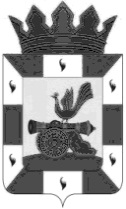 Статья 1Утвердить основные характеристики местного бюджета на 2023 год:1) общий объем доходов местного бюджета в сумме 1 220 907,2 тыс. рублей, в том числе объем безвозмездных поступлений в сумме 790 708,9 тыс. рублей, из которых объём получаемых межбюджетных трансфертов 789 729,1 тыс. руб.;2) общий объем расходов местного бюджета в сумме 1 264 130,8 тыс. рублей.3) дефицит местного бюджета в сумме 43 223,6 тыс. рублей, что составляет 10,0 процентов от утвержденного общего годового объема доходов местного бюджета без учета утвержденного объема безвозмездных поступлений.2. Утвердить общий объем межбюджетных трансфертов, предоставляемых бюджетам бюджетной системы Российской Федерации в 2023 году из местного бюджета, в сумме 54 331,1 тыс. рублей.3. Утвердить основные характеристики местного бюджета на плановый период 2024 и 2025 годов:1) общий объем доходов местного бюджета на 2024 год в сумме 1 091 375,1 тыс. рублей, в том числе объем безвозмездных поступлений в сумме 675 548,6 тыс. рублей, из которых объём получаемых межбюджетных трансфертов 675 548,6 тыс. руб. и на 2025 год в сумме 1 125 959,3 тыс. рублей, в том числе объем безвозмездных поступлений в сумме 671 990,4 тыс. рублей, из которых объём получаемых межбюджетных трансфертов 671 990,4 тыс. руб.;2) общий объем расходов местного бюджета на 2024 год в сумме 1 091 375,1 тыс. рублей, в том числе условно утвержденные расходы (без учета расходов местного бюджета, предусмотренных за счет межбюджетных трансфертов из других бюджетов бюджетной системы Российской Федерации, имеющих целевое назначение) в сумме 12 092,6 тыс. рублей и 2025 год в сумме 1 115 959,3 тыс. рублей, в том числе условно утвержденные расходы (без учета расходов местного бюджета, предусмотренных за счет межбюджетных трансфертов из других бюджетов бюджетной системы Российской Федерации, имеющих целевое назначение) в сумме 24 844, 9 тыс. рублей;3) дефицит местного бюджета на 2024 год в сумме 0,0 тыс. рублей, что составляет 0,0 процентов от утвержденного общего годового объема доходов местного бюджета без учета утвержденного объема безвозмездных поступлений, и на 2025 год профицит в сумме 10 000,0 тыс. рублей, что составляет 2,2 процентов от утвержденного общего годового объема доходов местного бюджета без учета утвержденного объема безвозмездных поступлений.4. Утвердить общий объем межбюджетных трансфертов, предоставляемых бюджетам бюджетной системы Российской Федерации из местного бюджета в 2024 году в сумме 39 368,6 тыс. рублей и в 2025 году в сумме 39 047,6 тыс. рублей.5. Утвердить общий объем межбюджетных трансфертов, предоставляемых из бюджетов сельских поселений Смоленского района в бюджет муниципального образования «Смоленский район» Смоленской области по решению вопросов местного значения на 2023 год в сумме 625,0 тыс. рублей, на 2024 год в сумме 0,0 тыс. рублей в соответствии с заключенными соглашениями о передаче части полномочий от сельских поселений, входящих в состав муниципального района.Статья 2Утвердить источники финансирования дефицита бюджета муниципального образования «Смоленский район» Смоленской области на 2023 год и плановый период 2024 и 2025 годов согласно приложению № 1 к настоящему решению.Статья 3Утвердить Программу муниципальных внутренних заимствований муниципального образования «Смоленский район» Смоленской области на 2023 год и плановый период 2024 и 2025 годов согласно приложениям № 2,3,4 к настоящему решению.Статья 4Утвердить нормативы распределения доходов между бюджетом муниципального района и бюджетами сельских поселений на 2023 год и плановый период 2024 и 2025 годов согласно приложению № 5 к настоящему решению.Статья 5Утвердить прогнозируемые доходы бюджета муниципального образования «Смоленский район» Смоленской области, за исключением безвозмездных поступлений на 2023 год и плановый период 2024 и 2025 годов согласно приложению № 6 к настоящему решению.Статья 6Утвердить прогнозируемые безвозмездные поступления в бюджет муниципального образования «Смоленский район» Смоленской области на 2023 год и плановый период 2024 и 2025 годов согласно приложению № 7 к настоящему решению.Статья 7Утвердить распределение бюджетных ассигнований из бюджета муниципального образования «Смоленский район» Смоленской области по разделам, подразделам, целевым статьям (муниципальным программам и непрограммным направлениям деятельности), группам (группам и подгруппам) видов расходов классификации расходов бюджетов на 2023 год и плановый период 2024 и 2025 годов согласно приложению № 8 к настоящему решению.Статья 8Утвердить ведомственную структуру расходов бюджета муниципального образования «Смоленский район» Смоленской области (распределение бюджетных ассигнований по главным распорядителям бюджетных средств, разделам, подразделам, целевым статьям (муниципальным программам и непрограммным направлениям деятельности), группам (группам и подгруппам) видов расходов классификации расходов бюджетов на 2023 год и плановый период 2024 и 2025 годов согласно приложению № 9 к настоящему решению.Статья 9Утвердить распределение бюджетных ассигнований по целевым статьям (муниципальным программам и непрограммным направлениям деятельности), группам (группам и подгруппам) видов расходов классификации расходов бюджетов на 2023 год и плановый период 2024 и 2025 годов согласно приложению № 10 к настоящему решению.Статья 10Утвердить общий объем бюджетных ассигнований, направляемых на исполнение публичных нормативных обязательств на 2023 год и плановый период 2024 и 2025 годов:2023 году в сумме 19 308,0 тыс. рублей, 2024 году в сумме 19 346,4 тыс. рублей, 2025 году в сумме 19 396,4 тыс. рублей.Статья 11Утвердить в составе расходов местного бюджета резервный фонд Администрации муниципального образования «Смоленский район» Смоленской области на 2023 год и плановый период 2024 и 2025 годов в размере:2023 год – 2 000,0 тыс. рублей, что составляет 0,2 процента от общего объема расходов местного бюджета.2024 год – 2 000,0 тыс. рублей, что составляет 0,2 процента от общего объема расходов местного бюджета.2025 год – 2 000,0 тыс. рублей, что составляет 0,2 процента от общего объема расходов местного бюджета.Статья 121. Утвердить объем дотаций на выравнивание бюджетной обеспеченности поселений, на 2023 год и плановый период 2024 и 2025 годов в сумме:2023 год в сумме  38 143,9 тыс. руб.2024 год в сумме  37 368,6 тыс. руб.2025 год в сумме  37 047,6 тыс. руб.2. Утвердить распределение дотаций на выравнивание уровня бюджетной обеспеченности поселений между бюджетами сельских поселений на 2023 год и плановый период 2024 и 2025 годов согласно приложениям № 11, 12, 13 к настоящему решению.3. Утвердить объем иных межбюджетных трансфертов на 2023 год и плановый период 2024 и 2025 годов согласно приложениям № 15, 16, 17 к настоящему решению в сумме:  2023 год в сумме 16 186,2 тыс. руб.  2024 год в сумме 2 000,0тыс. руб. 2025 год в сумме 2 000,0 тыс. руб.4. Утвердить общий объем иных межбюджетных трансфертов, передаваемых из бюджета муниципального района  в бюджеты  сельских поселений на осуществление части полномочий по решению вопросов местного значения на 2023 год и плановый период 2024 и 2025 годов в сумме:            2023 год в сумме 1,0 тыс. руб.Статья 131. Утвердить объем бюджетных ассигнований на финансовое обеспечение реализации муниципальных программ на 2023 год и плановый период 2024 и 2025 годов утвердить в сумме:2023 год –1 014 561,1тыс. руб.2024 год – 869 000,9 тыс. руб. 2025 год – 875 998,5 тыс. руб.2. Утвердить распределение бюджетных ассигнований на реализацию муниципальных программ на 2023 год и плановый период 2024 и 2025 годов согласно приложению № 14 к настоящему решению.Статья 141. Установить верхний предел муниципального долга по долговым обязательствам муниципального образования «Смоленский район» Смоленской области на 2023год и плановый период 2024 и 2025 годов в сумме:на 1 января 2024 года в сумме 43 640,4 руб., в том числе верхний предел долга по муниципальным гарантиям в сумме 0,0 тыс. рублей;на 1 января 2025 года в сумме 43 640,4 тыс. руб., в том числе верхний предел долга по муниципальным гарантиям в сумме 0,0 тыс. рублей;на 1 января 2026 года в сумме 33 640,4 тыс. руб., в том числе верхний предел долга по муниципальным гарантиям в сумме 0,0 тыс. рублей.2. Утвердить объем расходов местного бюджета на обслуживание муниципального долга:1) в 2023 году в сумме 50,0 тыс. рублей, что составляет 0,01% от объема расходов местного бюджета, за исключением объема расходов, которые осуществляются за счет субвенций, предоставляемых из бюджетов бюджетной системы Российской Федерации;2) в 2024 году в сумме 50,0 тыс. рублей, что составляет 0,01 % от объема расходов местного бюджета, за исключением объема расходов, которые осуществляются за счет субвенций, предоставляемых из бюджетов бюджетной системы Российской Федерации;3) в 2025 году в сумме 50,0 тыс. рублей, что составляет 0,01 % от объема расходов местного бюджета, за исключением объема расходов, которые осуществляются за счет субвенций, предоставляемых из бюджетов бюджетной системы Российской Федерации.Статья 151.Утвердить общий объем бюджетных ассигнований предусмотренных на исполнение муниципальных гарантий муниципального образования «Смоленский район» Смоленской области по возможным гарантийным случаям:1) на 2023 год в сумме 0,0 тыс. рублей;2) на 2024 год в сумме 0,0 тыс. рублей;3) на 2025 год в сумме 0,0 тыс. рублей.Статья 161. Утвердить цели предоставления субсидий (за исключением грантов в форме субсидий) лицам, указанным в статье 78 Бюджетного Кодекса Российской Федерации, объем бюджетных ассигнований на предоставление конкретной субсидии:1) в 2023 и  плановом периоде 2024 и 2025 годов к настоящему решению предоставляемой из бюджета муниципального образования «Смоленский район» Смоленской области согласно приложению № 18 2. Категории и (или) критерии отбора юридических лиц (за исключением государственных (муниципальных) учреждений), индивидуальных предпринимателей, физических лиц – производителей товаров, работ, услуг, имеющих право на получение субсидий, указанных в части 1 настоящей статьи, условия и порядок предоставления субсидий указанным лицам, а также результаты их предоставления, порядок их возврата в случае нарушения условий, установленных при их предоставлении, случаи и порядок возврата в текущем финансовом году получателем субсидий остатков субсидий, предоставленных в целях финансового обеспечения затрат в связи с производством (реализацией) товаров, выполнением работ, оказанием услуг, не использованных в отчетном финансовом году (за исключением субсидий, предоставленных в пределах суммы, необходимой для оплаты денежных обязательств получателя субсидии, источником финансового обеспечения которых являются указанные субсидии), а также положение об осуществлении в отношении получателей субсидий и лиц, указанных в пункте 5 статьи 78 Бюджетного кодекса Российской Федерации, проверок главным распорядителем (распорядителем) бюджетных средств, предоставляющим субсидию, соблюдения ими порядка и условий предоставления субсидии, в том числе в части достижения результатов их предоставления, а также проверок  органом муниципального финансового контроля в соответствии со статьями 2681 и 2692  Бюджетного кодекса Российской Федерации определяются нормативными правовыми актами Администрации муниципального образования «Смоленский район» Смоленской области3. Утвердить цели предоставления субсидий (за исключением грантов в форме субсидий) некоммерческим организациям, не являющимся государственными (муниципальными) учреждениями  предоставляемых из бюджета муниципального образования «Смоленский район» Смоленской области объем бюджетных ассигнований на предоставление конкретной субсидии:1) в 2023 году и плановом периоде 2024 и 2025 годов  к настоящему решению предоставляемой из бюджета муниципального образования «Смоленский район» Смоленской области согласно приложению № 19 4. Порядок определения объема и предоставления субсидий из бюджета муниципального образования «Смоленский район» Смоленской области некоммерческим организациям, не являющимся государственными (муниципальными) учреждениями, устанавливается нормативно правовым актом Администрацией муниципального образования «Смоленский район» Смоленской области.Статья 171.Утвердить объем бюджетных ассигнований муниципального дорожного фонда на 2023 год и плановый период 2024 и 2025 годов в сумме:2023 год  54 577,3 тыс. рублей;2024 год  13 269,7 тыс. рублей;2025 год  13 968,2 тыс. рублей;2.Утвердить прогнозируемый объем доходов местного бюджета в части доходов, установленных решением Смоленской районной Думы от 23 декабря 2014 года № 89 «О создании муниципального дорожного фонда муниципального образования «Смоленский район» Смоленской области и утверждении положения о порядке формирования и использования  муниципального дорожного фонда муниципального образования «Смоленский район» Смоленской области» согласно приложению № 20 к настоящему решению в сумме:2023 год  12 630,3 тыс. рублей;2024год  13 269,7 тыс. рублей;2025 год  13 968,2 тыс. рублей;Статья 18Установить в соответствии с пунктом 8 статьи 217 Бюджетного кодекса Российской Федерации и решением Смоленской районной Думы от 29 июня 2021 года № 36 «Об утверждении положения о бюджетном процессе в муниципальном образовании «Смоленский район» Смоленской области», что дополнительными основаниями для внесения изменений в сводную бюджетную роспись в 2023, году без внесения изменений в решение Смоленской районной Думы «О бюджете  муниципального образования «Смоленский район» Смоленской области» в соответствии с решениями начальника финансового управления Администрации муниципального образования «Смоленский район»  Смоленской области являются:1) безвозмездные поступления от физических и юридических лиц, в том числе добровольные пожертвования, в соответствии с их целевым назначением;2) увеличение бюджетных ассигнований по отдельным разделам, подразделам, целевым статьям и видам расходов бюджета за счет экономии по использованию в текущем финансовом году бюджетных ассигнований на оказание муниципальных услуг; 3)  внесение изменений в муниципальную программу в части перераспределения бюджетных ассигнований по подпрограммам и мероприятиям, а также включения новых мероприятий в пределах общего объема бюджетных ассигнований, предусмотренных на реализацию данной муниципальной программы;4)внесение изменений в муниципальные программы в части перераспределения бюджетных ассигнований между ними в пределах суммарного общего объема бюджетных ассигнований, предусмотренных решением о бюджете на их реализацию5) перераспределение бюджетных ассигнований связанных с финансовым обеспечением проектов, обеспечивающих достижение целей и целевых показателей, выполнение задач, определенных Указом Президента Российской Федерации от 7 мая 2018 года №204 «О национальных целях и стратегических задачах развития Российской Федерации на период до 2024 года»6) перераспределение бюджетных ассигнований в рамках одного мероприятия муниципальной программы или непрограммного направления деятельности7) перераспределение бюджетных ассигнований по мероприятиям муниципальных программ главному распорядителю бюджетных средств 8) изменение бюджетной классификации Российской Федерации в части изменения классификации расходов бюджетов;9) в случае уплаты учреждениями пеней и штрафов;10) увеличение бюджетных ассигнований предоставляемых из областного бюджета бюджету муниципального образования «Смоленский район» Смоленской области субсидий, субвенций и иных межбюджетных трансфертов, имеющих целевое назначение.Статья 191. Установить, что бюджетные учреждения муниципального образования «Смоленский район» Смоленской области вправе использовать на обеспечение своей деятельности, полученные ими средства от оказания платных услуг, безвозмездные поступления от физических и юридических лиц, в том числе добровольные пожертвования, и средства от иной приносящей доход деятельности на основании разрешения главного распорядителя средств местного бюджета, в котором указываются источники образования и направления использования указанных средств и устанавливающие их нормативные правовые акты Российской Федерации и нормативные правовые акты муниципального образования «Смоленский район» Смоленской области, а также положения устава муниципального бюджетного учреждения.2. Муниципальные бюджетные учреждения с учетом части 1 настоящей статьи осуществляют операции с указанными средствами на лицевых счетах, открытых им в Финансовом управлении Администрации муниципального образования «Смоленский район» Смоленской области, в установленном им порядке в соответствии со сметой доходов и расходов по приносящей доход деятельности, подлежащей представлению в Финансовое управление Администрации муниципального образования «Смоленский район» Смоленской области.Статья 201. Установить, что в 2023 году Управление Федерального казначейства по Смоленской области осуществляет казначейское сопровождение средств в валюте Российской Федерации, предоставляемых из бюджета муниципального образования «Смоленский район» Смоленской области, указанных в части 2 настоящей статьи (далее – целевые средства).2. Установить, что в соответствии со статьей 24226 Бюджетного кодекса Российской Федерации казначейскому сопровождению подлежат следующие целевые средства:1) авансы и расчеты по муниципальным контрактам о поставке товаров, выполнении работ, оказании услуг, заключаемым на сумму не менее 50 миллионов рублей;2) авансы и расчеты по контрактам (договорам) о поставке товаров, выполнении работ, оказании услуг, заключаемым на сумму не менее 50 миллионов рублей муниципальными бюджетными, лицевые счета которым открыты в финансовом управлении Администрации муниципального образования «Смоленский район» Смоленской области, за счет средств, поступающих указанным учреждениям в соответствии с законодательством Российской Федерации;3) авансы и расчеты по контрактам (договорам) о поставке товаров, выполнении работ, оказании услуг, заключаемым на сумму не менее 50 миллионов рублей, источником финансового обеспечения исполнения обязательств по которым являются средства, предоставленные в рамках исполнения муниципальных контрактов, контрактов (договоров), указанных в подпунктах 1 и 2 настоящего пункта.Статья 21Настоящее решение опубликовать в газете «Сельская правда».Статья 22Настоящее решение вступает в силу со дня его официального опубликования.Глава муниципального образования«Смоленский район» Смоленской области 			 О.Н. ПавлюченковаИсполняющий полномочия председателяСмоленской районной Думы 						 А.В. МасловПриложение № 1к решению Смоленской районной Думы от  31 октября  2023 года № 59 «О  внесении изменений и дополнений в решение Смоленской районной Думы от 23 декабря 2022 года №87 «О бюджете муниципального образования «Смоленский район» Смоленской области на 2023 год и плановый период 2024 и 2025 годов»Источники финансирования дефицита бюджета муниципального образования «Смоленский район» Смоленской области на 2023 год и плановый период 2024 и 2025 годовтыс. руб.Приложение № 2к решению Смоленской районной Думы от  31 октября 2023 года № 59 «О  внесении изменений и дополнений в решение Смоленской районной Думы от 23 декабря 2022 года №87 «О бюджете муниципального образования «Смоленский район» Смоленской области на 2023 год и плановый период 2024 и 2025 годов»Программа муниципальных внутренних заимствований муниципального образования «Смоленский район» Смоленской области на 2023 год тыс. руб.Приложение № 3к решению Смоленской районной Думы от 31 октября 2023 года № 59 «О  внесении изменений и дополнений в решение Смоленской районной Думы от 23 декабря 2022 года №87 «О бюджете муниципального образования «Смоленский район» Смоленской области на 2023 год и плановый период 2024 и 2025 годов»Программа муниципальных внутренних заимствований муниципального образования «Смоленский район» Смоленской области на 2024 годтыс. руб.Приложение № 4к решению Смоленской районной Думы от 31 октября 2023 года № 59 «О  внесении изменений и дополнений в решение Смоленской районной Думы от 23 декабря 2022 года №87 «О бюджете муниципального образования «Смоленский район» Смоленской области на 2023 год и плановый период 2024 и 2025 годов»Программа муниципальных внутренних заимствований муниципального образования «Смоленский район» Смоленской области на 2025 годтыс. руб.Приложение № 5к решению Смоленской районной Думы от 31 октября 2023 года № 59 «О  внесении изменений и дополнений в решение Смоленской районной Думы от 23 декабря 2022 года №87 «О бюджете муниципального образования «Смоленский район» Смоленской области на 2023 год и плановый период 2024 и 2025 годов»Нормативы распределения доходов между бюджетами муниципального района и бюджетами муниципальных образований сельских поселений Смоленского района Смоленской области на 2023 год и плановый период 2024 и 2025 годов(процентов)Примечание. Неуказанные выше неналоговые доходы распределяются в бюджеты соответствующих уровней по нормативу 100%Приложение № 6к решению Смоленской районной Думы от 31 октября 2023 года № 59 «О  внесении изменений и дополнений в решение Смоленской районной Думы от 23 декабря 2022 года №87 «О бюджете муниципального образования «Смоленский район» Смоленской области на 2023 год и плановый период 2024 и 2025 годов»Прогнозируемые доходы бюджета муниципального образования «Смоленский район» Смоленской области, за исключением безвозмездных поступлений, на 2023 год и плановый период 2024 и 2025 годов»тыс. руб.Приложение № 7к решению Смоленской районной Думы от 31 октября 2023 года № 59  «О  внесении изменений и дополнений в решение Смоленской районной Думы от 23 декабря 2022 года №87 «О бюджете муниципального образования «Смоленский район» Смоленской области на 2023 год и плановый период 2024 и 2025 годов»Прогнозируемые безвозмездные поступления в бюджет муниципального образования «Смоленский район» Смоленской области, за исключением безвозмездных поступлений, на 2023 год и плановый период 2024 и 2025 годов»тыс. руб.Приложение № 8к решению Смоленской районной Думы от 31 октября 2023 года № 59 «О  внесении изменений и дополнений в решение Смоленской районной Думы от 23 декабря 2022 года №87 «О бюджете муниципального образования «Смоленский район» Смоленской области на 2023 год и плановый период 2024 и 2025 годов»Распределение бюджетных ассигнований из бюджета муниципального образования «Смоленский район» Смоленской области по разделам, подразделам, целевым статьям (муниципальным программам и непрограммным направлениям деятельности), группам (группам и подгруппам) видов расходов классификации расходов бюджетов на 2023 год и плановый период 2024 и 2025 годовтыс. руб.Приложение № 9к решению Смоленской районной Думы от 31 октября 2023 года № 59 «О  внесении изменений и дополнений в решение Смоленской районной Думы от 23 декабря 2022 года №87 «О бюджете муниципального образования «Смоленский район» Смоленской области на 2023 год и плановый период 2024 и 2025 годов»Ведомственная структура расходов бюджета муниципального образования «Смоленский район» Смоленской области (распределение бюджетных ассигнований по главным распорядителям бюджетных средств, разделам, подразделам, целевым статьям (муниципальным программам и непрограммным направлениям деятельности), группам (группам и подгруппам) видов расходов классификации расходов бюджетов на 2023 год и плановый период 2024 и 2025 годовтыс. руб.Приложение № 10к решению Смоленской районной Думы от 31 октября 2023 года № 59 «О  внесении изменений и дополнений в решение Смоленской районной Думы от 23 декабря 2022 года №87 «О бюджете муниципального образования «Смоленский район» Смоленской области на 2023 год и плановый период 2024 и 2025 годов»Распределение бюджетных ассигнований по целевым статьям (муниципальным программам и непрограммным направлениям деятельности), группам (группам и подгруппам) видов расходов классификации расходов бюджетов на 2023 год и плановый период 2024 и 2025 годовтыс. руб.Приложение № 11к решению Смоленской районной Думы от 31 октября 2023 года № 59 «О  внесении изменений и дополнений в решение Смоленской районной Думы от 23 декабря 2022 года №87 «О бюджете муниципального образования «Смоленский район» Смоленской области на 2023 год и плановый период 2024 и 2025 годов»Распределение дотаций на выравнивание бюджетной обеспеченности поселений между бюджетами сельских поселений на 2023 год тыс. руб.Приложение № 12к решению Смоленской районной Думы от 31 октября 2023 года № 59  «О  внесении изменений и дополнений в решение Смоленской районной Думы от 23 декабря 2022 года №87 «О бюджете муниципального образования «Смоленский район» Смоленской области на 2023 год и плановый период 2024 и 2025 годов»Распределение дотаций  на выравнивание бюджетной обеспеченности поселений между бюджетами сельских поселений на 2024 год тыс. руб.Приложение № 13к решению Смоленской районной Думы от 31 октября 2023 года № 59 «О  внесении изменений и дополнений в решение Смоленской районной Думы от 23 декабря 2022 года №87 «О бюджете муниципального образования «Смоленский район» Смоленской области на 2023 год и плановый период 2024 и 2025 годов»Распределение дотаций на выравнивание бюджетной обеспеченности поселений между бюджетами сельских поселений на 2025 год тыс. руб.Приложение № 14к решению Смоленской районной Думы от 31 октября 2023 года № 59 «О  внесении изменений и дополнений в решение Смоленской районной Думы от 23 декабря 2022 года №87 «О бюджете муниципального образования «Смоленский район» Смоленской области на 2023 год и плановый период 2024 и 2025 годов»Распределение бюджетных ассигнований на реализацию  муниципальных программ на 2023 год и плановый период 2024 и 2025 годовтыс. руб.Приложение № 15к решению Смоленской районной Думы от 31 октября 2023 года № 59 «О  внесении изменений и дополнений в решение Смоленской районной Думы от 23 декабря 2022 года №87 «О бюджете муниципального образования «Смоленский район» Смоленской области на 2023 год и плановый период 2024 и 2025 годов»Иные межбюджетные трансферты бюджетам сельских поселений на 2023год тыс. руб.Приложение № 16к решению Смоленской районной Думы от 31 октября 2023 года № 59 «О  внесении изменений и дополнений в решение Смоленской районной Думы от 23 декабря 2022 года №87 «О бюджете муниципального образования «Смоленский район» Смоленской области на 2023 год и плановый период 2024 и 2025 годов»Иные межбюджетные трансферты бюджетам сельских поселений на 2024год тыс. руб.Приложение № 17к решению Смоленской районной Думы от 31 октября 2023 года № 59 «О  внесении изменений и дополнений в решение Смоленской районной Думы от 23 декабря 2022 года №87 «О бюджете муниципального образования «Смоленский район» Смоленской области на 2023 год и плановый период 2024 и 2025 годов»Иные межбюджетные трансферты бюджетам сельских поселений на 2025год тыс. руб.Приложение № 18к решению Смоленской районной Думы от 31 октября 2023 года № 59 «О  внесении изменений и дополнений в решение Смоленской районной Думы от 23 декабря 2022 года №87 «О бюджете муниципального образования «Смоленский район» Смоленской области на 2023 год и плановый период 2024 и 2025 годов»Цели предоставления субсидий лицам, указанным в статье 78 Бюджетного Кодекса Российской Федерации, объем бюджетных ассигнований на предоставление конкретной субсидии, предоставляемой из бюджета муниципального образования «Смоленский район» Смоленской области на 2023 год и плановый период 2024 и 2025 годовтыс. руб.Приложение № 19к решению Смоленской районной Думы от 31 октября 2023 года № 59 «О  внесении изменений и дополнений в решение Смоленской районной Думы от 23 декабря 2022 года №87 «О бюджете муниципального образования «Смоленский район» Смоленской области на 2023 год и плановый период 2024 и 2025 годов»Цели предоставления иных субсидий некоммерческим организациям (за исключением государственных, муниципальных учреждений), предоставляемых из бюджета муниципального образования «Смоленский район» Смоленской области на 2023 год и плановый период 2024 и 2025 годовтыс. руб.Приложение № 20к решению Смоленской районной Думы от 31 октября 2023 года № 59 «О  внесении изменений и дополнений в решение Смоленской районной Думы от 23 декабря 2022 года №87 «О бюджете муниципального образования «Смоленский район» Смоленской области на 2023 год и плановый период 2024 и 2025 годов»Прогнозируемый объём доходов бюджета муниципального образования «Смоленский район» Смоленской области на 2023 год и плановый период 2024 и 2025 годов, установленный решением Смоленской районной Думы от 23 декабря 2014 года № 89 «О создании муниципального дорожного фонда муниципального образования «Смоленский район» Смоленской области и утверждении положения о порядке формирования и использования  муниципального дорожного фонда муниципального образования «Смоленский район» Смоленской области» 	тыс. рублейМУНИЦИПАЛЬНОЕ ОБРАЗОВАНИЕ «СМОЛЕНСКИЙ РАЙОН» СМОЛЕНСКОЙ ОБЛАСТИСМОЛЕНСКАЯ РАЙОННАЯ ДУМАР Е Ш Е Н И Еот  31 октября  2023 года          № 59О внесении изменений и дополнений в решение Смоленской районной Думы от 23 декабря 2022 года № 87 «О бюджете муниципального образования «Смоленский район» Смоленской области  на 2023 год и плановый период 2024 и 2025 годов»Наименование кода группы, подгруппы, статьи, вида источника финансирования дефицитов бюджетов, кода классификации операций сектора государственного управления, относящихся к источникам финансирования дефицитов бюджетовКодУтверждено на 2023 годУтверждено на 2024 годУтверждено на 2025годИСТОЧНИКИ ВНУТРЕННЕГО ФИНАНСИРОВАНИЯ ДЕФИЦИТОВ БЮДЖЕТОВ01 00 00 00 00 0000 00043 223,60,0-10 000,0 Кредиты кредитных организаций в валюте Российской Федерации01 02 00 00 00 0000 0000,00,00,0Привлечение кредитов от кредитных организаций в валюте Российской Федерации01 02 00 00 00 0000 7000,00,00,0 Привлечение кредитов от кредитных организаций бюджетами муниципальных районов в валюте Российской Федерации01 02 00 00 05 0000 7100,00,00,0Погашение кредитов, предоставленных кредитными организациями в валюте Российской Федерации01 02 00 00 00 0000 8000,00,00,0 Погашение бюджетами муниципальных районов кредитов от кредитных организаций в валюте Российской Федерации01 02 00 00 05 0000 8100,00,00,0Бюджетные кредиты из других бюджетов бюджетной системы Российской Федерации01 03 00 00 00 0000 0000,00,0-10 000,0Бюджетные кредиты из других бюджетов бюджетной системы Российской Федерации в валюте Российской Федерации01 03 01 00 00 0000 0000,00,0-10 000,0Привлечение бюджетных кредитов из других бюджетов бюджетной системы Российской Федерации в валюте Российской Федерации01 03 01 00 00 0000 7000,00,00,0Привлечение кредитов из других бюджетов бюджетной системы Российской Федерации бюджетами муниципальных районов в валюте Российской Федерации01 03 01 00 05 2900 7100,00,00,0Погашение бюджетных кредитов, полученных из других бюджетов бюджетной системы Российской Федерации в валюте Российской Федерации01 03 01 00 00 0000 8000,00,0-10 000,0Погашение бюджетами муниципальных районов кредитов из других бюджетов бюджетной системы Российской Федерации в валюте Российской Федерации01 03 01 00 05 2900 8100,00,0-10 000,0Изменение остатков средств на счетах по учету средств бюджетов01 05 00 00 00 0000 0000,00,00,0Увеличение остатков средств бюджетов01 05 00 00 00 0000 500-1 220 907,2-1 091 375,1 -1 125 959,3Увеличение прочих остатков средств бюджетов01 05 02 00 00 0000 500-1 220 907,2-1 091 375,1-1 125 959,3Увеличение прочих остатков денежных средств бюджетов01 05 02 01 00 0000 510-1 220 907,2-1 091 375,1-1 125 959,3Увеличение прочих остатков денежных средств бюджетов муниципальных районов01 05 02 01 05 0000 510-1 220 907,2-1 091 375,1-1 125 959,3Уменьшение остатков средств бюджетов01 05 00 00 00 0000 6001 264 130,81 091 375,11 125 959,3Уменьшение прочих остатков средств бюджетов01 05 02 00 00 0000 6001 264 130,81 091 375,11 125 959,3Уменьшение прочих остатков денежных средств бюджетов01 05 02 01 00 0000 6101 264 130,81 091 375,11 125 959,3Уменьшение прочих остатков денежных средств бюджетов муниципальных районов01 05 02 01 05 0000 6101 264 130,81 091 375,11 125 959,3№п/пВид долгового обязательстваОбъем привлеченияв 2023годуПредельные сроки погашенияОбъем погашения в 2023 году123451.Получение кредитов от кредитных организаций муниципальным районом в валюте Российской Федерации0,00,02.Получение бюджетных кредитов от других бюджетов бюджетной системы муниципальным районом в валюте Российской Федерации0,00,03. Погашение кредитов от кредитных организаций в валюте Российской Федерации0,00,04.Погашение кредитов от других бюджетов бюджетной системы Российской Федерации бюджетами муниципальных районов в валюте Российской Федерации0,00,0ИтогоИтого0,00,0№п/пВид долгового обязательстваОбъем привлеченияв 2024годуПредельные сроки погашенияОбъем погашения в 2024 году123451.Получение кредитов от кредитных организаций муниципальным районом в валюте Российской Федерации0,0-0,02.Получение бюджетных кредитов от других бюджетов бюджетной системы муниципальным районом в валюте Российской Федерации0,0         -0,03. Погашение кредитов от кредитных организаций в валюте Российской Федерации0,0-0,04.Погашение кредитов от других бюджетов бюджетной системы Российской Федерации бюджетами муниципальных районов в валюте Российской Федерации0,0          -0,0ИтогоИтого0,0-0,0№п/пВид долгового обязательстваОбъем привлеченияв 2025годуПредельные сроки погашенияОбъем погашения в 2025 году123451.Получение кредитов от кредитных организаций муниципальным районом в валюте Российской Федерации 0,0-0,02.Получение бюджетных кредитов от других бюджетов бюджетной системы муниципальным районом в валюте Российской Федерации0,0-0,03. Погашение кредитов от кредитных организаций в валюте Российской Федерации0,0-0,04.Погашение кредитов от других бюджетов бюджетной системы Российской Федерации бюджетами муниципальных районов в валюте Российской Федерации0,0-10 000,0ИтогоИтого0,010 000,0КодНаименование доходаБюджеты муниципальных районов Смоленской областиБюджеты муниципальных образований сельских поселений1 09 04053 10 0000 110Земельный налог (по обязательствам, возникшим до 1 января 2006г.), мобилизуемый на территориях поселений1001 09 06010 02 0000 110Налог с продаж601 09 07033 05 0000 110Целевые сборы с граждан и предприятий, учреждений, организаций на содержание милиции, на благоустройство территорий, на нужды образования и другие цели, мобилизуемые на территориях муниципальных районов1001 09 07053 05 0000 110Прочие местные налоги и сборы, мобилизуемые на территориях муниципальных районов1001 11 05035 05 0000 120Доходы от сдачи в аренду имущества, находящегося в оперативном управлении органов управления муниципальных районов и созданных ими учреждений1001 11 05035 10 0000 120Доходы от сдачи в аренду имущества, находящегося в оперативном управлении органов управления поселений и созданных ими учреждений1001 12 01000 01 0000 120Плата за негативное воздействие на окружающую среду601 13 02995 05 0000 130Прочие доходы от компенсации затрат бюджетов муниципальных районов1001 13 02995 10 0000 130Прочие доходы от компенсации затрат бюджетов сельских поселений1001 17 01050 05 0000 180Невыясненные поступления, зачисляемые в бюджеты муниципальных районов1001 17 01050 10 0000 180Невыясненные поступления, зачисляемые в бюджеты сельских поселений1001 17 02020 05 0000 180Возмещение потерь сельскохозяйственного производства, связанных с изъятием сельскохозяйственных угодий, расположенных на межселенных территориях (по обязательствам, возникшим до 1 января 2008 года)1001 17 02020 10 0000 180Возмещение потерь сельскохозяйственного производства, связанных с изъятием сельскохозяйственных угодий, расположенных на территориях сельских поселений (по обязательствам, возникшим до 01 января 2008 года)1001 17 05050 05 0000 180Прочие неналоговые доходы бюджетов муниципальных районов1001 17 05050 10 0000 180Прочие неналоговые доходы бюджетов сельских поселений100НаименованиеКод доходаКод доходаКод доходаСумма на 2023 годСумма на 2024 годСумма на 2025 годНАЛОГОВЫЕ И НЕНАЛОГОВЫЕ ДОХОДЫ1 00 00000 000000000430 198,3415 826,5453 968,9НАЛОГИ НА ПРИБЫЛЬ, ДОХОДЫ1 01 00000 000000000307 488,3310 228,7334 403,0Налог на доходы физических лиц1 01 02000 010000110307 488,3310 228,7334 403,0НАЛОГИ НА ТОВАРЫ (РАБОТЫ, УСЛУГИ), РЕАЛИЗУЕМЫЕ НА ТЕРРИТОРИИ РОССИЙСКОЙ ФЕДЕРАЦИИ1 03 00000 00000000012 630,313 269,713 968,2Акцизы по подакцизным товарам (продукции), производимым на территории Российской Федерации1 03 02000 01000011012 630,313 269,713 968,2НАЛОГИ НА СОВОКУПНЫЙ ДОХОД1 05 00000 00000000038 512,738 031,139 228,6Налог, взимаемый в связи с применением упрощенной системы налогообложения1 05 01000 00000011026 286,325 156,125 657,4Единый налог на вмененный доход для отдельных видов деятельности1 05 02000 02000011029,525,121,3Единый сельскохозяйственный налог1 05 03000 0100001108 029,38 515,69 042,3Налог, взимаемый в связи с применением патентной системы налогообложения1 05 04000 0200001104 167,64 334,34 507,6НАЛОГИ, СБОРЫ И РЕГУЛЯРНЫЕ ПЛАТЕЖИ ЗА ПОЛЬЗОВАНИЕ ПРИРОДНЫМИ РЕСУРСАМИ1 07 00000 0000000004 456,64 259,64 259,6Налог на добычу полезных ископаемых1 07 01000 0100001104 456,64 259,64 259,6ГОСУДАРСТВЕННАЯ ПОШЛИНА1 08 00000 000000000240,0193,0200,7Государственная пошлина по делам, рассматриваемым в судах общей юрисдикции, мировыми судьями1 08 03000 010000110240,0193,0200,7ЗАДОЛЖЕННОСТЬ И ПЕРЕРАСЧЕТЫ ПО ОТМЕНЕННЫМ НАЛОГАМ, СБОРАМ И ИНЫМ ОБЯЗАТЕЛЬНЫМ ПЛАТЕЖАМ1 09 00000 0000000000,00,00,0Прочие налоги и сборы (по отмененным местным налогам и сборам)1 09 07000 0000001100,00,00,0ДОХОДЫ ОТ ИСПОЛЬЗОВАНИЯ ИМУЩЕСТВА, НАХОДЯЩЕГОСЯ В ГОСУДАРСТВЕННОЙ И МУНИЦИПАЛЬНОЙ СОБСТВЕННОСТИ1 11 00000 00000000016 046,012 446,312 944,0Доходы в виде прибыли, приходящейся на доли в уставных (складочных) капиталах хозяйственных товариществ и обществ, или дивидендов по акциям, принадлежащим Российской Федерации, субъектам Российской Федерации или муниципальным образованиям1 11 01000 000000120262,61 267,81 318,5Доходы, получаемые в виде арендной либо иной платы за передачу в возмездное пользование государственного и муниципального имущества (за исключением имущества бюджетных и автономных учреждений, а также имущества государственных и муниципальных унитарных предприятий, в том числе казенных)1 11 05000 00000012015 748,411 178,511 625,5Прочие поступления от использования имущества, находящегося в государственной и муниципальной собственности (за исключением имущества бюджетных и автономных учреждений, а также имущества государственных и муниципальных унитарных предприятий, в том числе казенных)1 11 09040 00000012035,00,00,0ПЛАТЕЖИ ПРИ ПОЛЬЗОВАНИИ ПРИРОДНЫМИ РЕСУРСАМИ1 12 00000 0000000006 463,45 744,46 047,4Плата за негативное воздействие на окружающую среду1 12 01000 0100001206 463,45 744,46 047,4ДОХОДЫ ОТ ОКАЗАНИЯ ПЛАТНЫХ УСЛУГ И КОМПЕНСАЦИИ ЗАТРАТ ГОСУДАРСТВА1 13 00000 00000000099,50,00,0Доходы от компенсации затрат государства1 13 02000 00000013099,50,00,0ДОХОДЫ ОТ ПРОДАЖИ МАТЕРИАЛЬНЫХ И НЕМАТЕРИАЛЬНЫХ АКТИВОВ1 14 00000 00000000041 432,630 718,441 947,1Доходы от реализации имущества, находящегося в государственной и муниципальной собственности (за исключением движимого имущества бюджетных и автономных учреждений, а также имущества государственных и муниципальных унитарных предприятий, в том числе казенных)1 14 02000 0000000000,00,00,0Доходы от продажи земельных участков, находящихся в государственной и муниципальной собственности1 14 06000 00000043041 432,630 718,441 947,1ШТРАФЫ, САНКЦИИ, ВОЗМЕЩЕНИЕ УЩЕРБА1 16 00000 0000000002 829,0935,3970,3Административные штрафы, установленные Кодексом Российской Федерации об административных правонарушениях1 16 01000 010000140481,3500,1519,6Иные штрафы, неустойки, пени, уплаченные в соответствии с законом или договором в случае неисполнения или ненадлежащего исполнения обязательств перед государственным (муниципальным) органом, казенным учреждением, Центральным банком Российской Федерации, государственной корпорацией1 16 07090 000000140314,632,433,7Платежи в целях возмещения причиненного ущерба (убытков)1 16 10000 0000001401 693,950,050,0Платежи, уплачиваемые в целях возмещения вреда1 16 11000 010000140339,2352,8367,0ПРОЧИЕ НЕНАЛОГОВЫЕ ДОХОДЫ1 17 00000 0000000000,00,00,0Невыясненные поступления1 17 01000 0000001800,00,00,0Прочие неналоговые доходы1 17 05000 0000001800,00,00,0НаименованиеКод доходаКод доходаКод доходаСумма на 2023 годСумма на 2024 годСумма на 2025 годБЕЗВОЗМЕЗДНЫЕ ПОСТУПЛЕНИЯ2 00 00000 000000000790 708,9675 548,6671 990,4БЕЗВОЗМЕЗДНЫЕ ПОСТУПЛЕНИЯ ОТ ДРУГИХ БЮДЖЕТОВ БЮДЖЕТНОЙ СИСТЕМЫ РОССИЙСКОЙ ФЕДЕРАЦИИ2 02 00000 000000000789 729,1675 548,6671 990,4Дотации бюджетам бюджетной системы Российской Федерации2 02 10000 00000015097 878,060 508,045 881,0Дотации на выравнивание бюджетной обеспеченности2 02 15001 00000015085 931,060 508,045 881,0Дотации бюджетам на поддержку мер по обеспечению сбалансированности бюджетов2 02 15002 00000015011 947,00,00,0Субсидии бюджетам бюджетной системы Российской Федерации2 02 20000 000000150104 540,540 244,331 991,3Субсидии бюджетам муниципальных районов на оснащение (обновление материально-технической базы) оборудованием, средствами обучения и воспитания общеобразовательных организаций, в том числе осуществляющих образовательную деятельность по адаптированным основным общеобразовательным программам2 02 25172 0000001507 429,92 209,90,0Субсидии бюджетам муниципальных районов на организацию бесплатного горячего питания обучающихся, получающих начальное общее образование в государственных и муниципальных образовательных организациях2 02 25304 00000015024 322,325 887,327 091,5Субсидии бюджетам на создание и обеспечение функционирования центров образования естественно-научной и технологической направленностей в общеобразовательных организациях, расположенных в сельской местности и малых городах2 02 25169 0000001500,00,00,0Субсидии бюджетам на обеспечение развития и укрепления материально-технической базы домов культуры в населенных пунктах с числом жителей до 50 тысяч человек2 02 25467 0000001501 400,00,00,0Субсидии бюджетам на реализацию мероприятий по обеспечению жильем молодых семей2 02 25497 0000001501 228,7904,22 270,0Субсидии бюджетам муниципальных районов на развитие сети учреждений культурно-досугового типа2 02 25513 0000001509 753,10,00,0Субсидии бюджетам на поддержку отрасли культуры2 02 25519 000000150328,7148,0172,5Субсидии бюджетам на обеспечение комплексного развития сельских территорий2 02 25576 000000150634,90,00,0Субсидии бюджетам за счет средств резервного фонда Президента Российской Федерации2 02 29000 00000015059 442,89 444,32 457,3Прочие субсидии2 02 29999 00000015059 442,89 444,32 457,3Субвенции бюджетам бюджетной системы Российской Федерации2 02 30000 000000150584 915,9570 278,5589 600,3Субвенции местным бюджетам на выполнение передаваемых полномочий субъектов Российской Федерации2 02 30024 000000150536 960,3521 468,8538 882,8Субвенции бюджетам на осуществление полномочий по составлению (изменению) списков кандидатов в присяжные заседатели федеральных судов общей юрисдикции в Российской Федерации2 02 35120 0000001501,01,11,0Субвенции бюджетам на государственную регистрацию актов гражданского состояния2 02 35930 0000001501 626,71 584,11 584,1Субвенции бюджетам муниципальных образований на ежемесячное денежное вознаграждение за классное руководство педагогическим работникам государственных и муниципальных общеобразовательных организаций2 02 35303 00000015022 420,422 420,422 420,4Иные межбюджетные трансферты2 02 40000 0000001502 394,74 517,84 517,8Межбюджетные трансферты, передаваемые бюджетам муниципальных образований на осуществление части полномочий по решению вопросов местного значения в соответствии с заключенными соглашениями2 02 40014 000000150625,00,00,0Межбюджетные трансферты, передаваемые бюджетам на проведение мероприятий по обеспечению деятельности советников директора по воспитанию и взаимодействию с детскими общественными объединениями в общеобразовательных организациях2 02 45179 000000150848,74 517,84 517,8Прочие межбюджетные трансферты, передаваемые бюджетам2 02 49999 000000150921,00,00,0ДОХОДЫ БЮДЖЕТОВ БЮДЖЕТНОЙ СИСТЕМЫ РОССИЙСКОЙ ФЕДЕРАЦИИ ОТ ВОЗВРАТА ОСТАТКОВ СУБСИДИЙ, СУБВЕНЦИЙ И ИНЫХ МЕЖБЮДЖЕТНЫХ ТРАНСФЕРТОВ, ИМЕЮЩИХ ЦЕЛЕВОЕ НАЗНАЧЕНИЕ, ПРОШЛЫХ ЛЕТ2 18 00000 0000000000,00,00,0Доходы бюджетов муниципальных районов от возврата организациями остатков субсидий прошлых лет2 18 05000 0500001500,00,00,0ВОЗВРАТ ОСТАТКОВ СУБСИДИЙ, СУБВЕНЦИЙ И ИНЫХ МЕЖБЮДЖЕТНЫХ ТРАНСФЕРТОВ, ИМЕЮЩИХ ЦЕЛЕВОЕ НАЗНАЧЕНИЕ, ПРОШЛЫХ ЛЕТ2 19 00000 000000000979,80,00,0Возврат прочих остатков субсидий, субвенций и иных межбюджетных трансфертов, имеющих целевое назначение, прошлых лет из бюджетов муниципальных районов2 19 60010 050000150979,80,00,0Документ, учреждениеРаз-дел под-разделцелевая статьявид рас-ходовСумма на 2023 годСумма на 2024 годСумма на 2025 год  ОБЩЕГОСУДАРСТВЕННЫЕ ВОПРОСЫ01000000000000000128 595,6125 206,8127 310,6    Функционирование высшего должностного лица субъекта Российской Федерации и муниципального образования010200000000000002 898,92 310,32 402,8      Непрограммные направления деятельности муниципальных органов010299000000000002 898,92 310,32 402,8          Глава муниципального образования010299002000000002 898,92 310,32 402,8            Расходы на обеспечение деятельности органов местного самоуправления010299002001400002 227,92 310,32 402,8              Расходы на выплаты персоналу в целях обеспечения выполнения функций государственными (муниципальными) органами, казенными учреждениями, органами управления государственными внебюджетными фондами010299002001401002 227,92 310,32 402,8                Расходы на выплаты персоналу государственных (муниципальных) органов010299002001401202 227,92 310,32 402,8            Поощрение за достижение показателей деятельности органов исполнительной власти01029900255491000671,00,00,0              Расходы на выплаты персоналу в целях обеспечения выполнения функций государственными (муниципальными) органами, казенными учреждениями, органами управления государственными внебюджетными фондами01029900255491100671,00,00,0                Расходы на выплаты персоналу государственных (муниципальных) органов01029900255491120671,00,00,0    Функционирование законодательных (представительных) органов государственной власти и представительных органов муниципальных образований010300000000000002 394,12 448,42 510,7      Непрограммные направления деятельности муниципальных органов010399000000000002 394,12 448,42 510,7          Обеспечение деятельности законодательных органов местного самоуправления Смоленского района Смоленской области010399003000000002 394,12 448,42 510,7            Расходы на обеспечение деятельности органов местного самоуправления010399003001400002 394,12 448,42 510,7              Расходы на выплаты персоналу в целях обеспечения выполнения функций государственными (муниципальными) органами, казенными учреждениями, органами управления государственными внебюджетными фондами010399003001401001 504,81 559,11 621,4                Расходы на выплаты персоналу государственных (муниципальных) органов010399003001401201 504,81 559,11 621,4              Закупка товаров, работ и услуг для обеспечения государственных (муниципальных) нужд01039900300140200887,5889,3889,3                Иные закупки товаров, работ и услуг для обеспечения государственных (муниципальных) нужд01039900300140240887,5889,3889,3              Иные бюджетные ассигнования010399003001408001,80,00,0                Уплата налогов, сборов и иных платежей010399003001408501,80,00,0    Функционирование Правительства Российской Федерации, высших исполнительных органов государственной власти субъектов Российской Федерации, местных администраций0104000000000000054 172,154 185,355 730,9      Осуществление государственных полномочий в муниципальном образовании "Смоленский район" Смоленской области010478000000000001 338,71 386,21 439,5          Комплекс процессных мероприятий на осуществление государственных полномочий в муниципальном образовании "Смоленский район" Смоленской области010478001000000001 338,71 386,21 439,5            Субвенция на реализацию государственных полномочий по созданию административных комиссий в муниципальном образовании "Смоленский район" Смоленской области01047800180900000454,4470,5488,6              Расходы на выплаты персоналу в целях обеспечения выполнения функций государственными (муниципальными) органами, казенными учреждениями, органами управления государственными внебюджетными фондами01047800180900100436,4452,5470,6                Расходы на выплаты персоналу государственных (муниципальных) органов01047800180900120436,4452,5470,6              Закупка товаров, работ и услуг для обеспечения государственных (муниципальных) нужд0104780018090020018,018,018,0                Иные закупки товаров, работ и услуг для обеспечения государственных (муниципальных) нужд0104780018090024018,018,018,0            Субвенция на реализацию государственных полномочий по созданию и организации деятельности комиссий по делам несовершеннолетних и защите их прав в муниципальном образовании  "Смоленский район" Смоленской области01047800180910000884,3915,7950,9              Расходы на выплаты персоналу в целях обеспечения выполнения функций государственными (муниципальными) органами, казенными учреждениями, органами управления государственными внебюджетными фондами01047800180910100849,1880,5915,7                Расходы на выплаты персоналу государственных (муниципальных) органов01047800180910120849,1880,5915,7              Закупка товаров, работ и услуг для обеспечения государственных (муниципальных) нужд0104780018091020035,235,235,2                Иные закупки товаров, работ и услуг для обеспечения государственных (муниципальных) нужд0104780018091024035,235,235,2      Непрограммные направления деятельности муниципальных органов0104990000000000052 833,352 799,154 291,4          Расходы на обеспечение деятельности местных администраций, финансовых органов, контрольно - ревизионных комиссий и других органов контроля0104990050000000052 833,352 799,154 291,4            Расходы на обеспечение деятельности органов местного самоуправления0104990050014000052 613,352 799,154 291,4              Расходы на выплаты персоналу в целях обеспечения выполнения функций государственными (муниципальными) органами, казенными учреждениями, органами управления государственными внебюджетными фондами0104990050014010043 757,244 769,646 562,0                Расходы на выплаты персоналу государственных (муниципальных) органов0104990050014012043 757,244 769,646 562,0              Закупка товаров, работ и услуг для обеспечения государственных (муниципальных) нужд010499005001402008 751,37 926,67 626,6                Иные закупки товаров, работ и услуг для обеспечения государственных (муниципальных) нужд010499005001402408 751,37 926,67 626,6              Иные бюджетные ассигнования01049900500140800104,9102,9102,9                Уплата налогов, сборов и иных платежей01049900500140850104,9102,9102,9            Поощрение за достижение показателей деятельности органов исполнительной власти01049900555491000220,00,00,0              Расходы на выплаты персоналу в целях обеспечения выполнения функций государственными (муниципальными) органами, казенными учреждениями, органами управления государственными внебюджетными фондами01049900555491100220,00,00,0                Расходы на выплаты персоналу государственных (муниципальных) органов01049900555491120220,00,00,0    Судебная система010500000000000001,01,11,0      Осуществление государственных полномочий в муниципальном образовании "Смоленский район" Смоленской области010578000000000001,01,11,0          Комплекс процессных мероприятий на осуществление государственных полномочий в муниципальном образовании "Смоленский район" Смоленской области010578001000000001,01,11,0            Субвенции на осуществление полномочий по составлению (изменению) списков кандидатов в присяжные заседатели федеральных судов общей юрисдикции в Российской Федерации010578001512000001,01,11,0              Закупка товаров, работ и услуг для обеспечения государственных (муниципальных) нужд010578001512002001,01,11,0                Иные закупки товаров, работ и услуг для обеспечения государственных (муниципальных) нужд010578001512002401,01,11,0    Обеспечение деятельности финансовых, налоговых и таможенных органов и органов финансового (финансово-бюджетного) надзора0106000000000000012 821,013 440,113 929,9      Непрограммные направления деятельности муниципальных органов0106990000000000012 821,013 440,113 929,9          Расходы на обеспечение деятельности местных администраций, финансовых органов, контрольно - ревизионных комиссий и других органов контроля0106990050000000012 821,013 440,113 929,9            Расходы на обеспечение деятельности органов местного самоуправления0106990050014000012 791,013 440,113 929,9              Расходы на выплаты персоналу в целях обеспечения выполнения функций государственными (муниципальными) органами, казенными учреждениями, органами управления государственными внебюджетными фондами0106990050014010011 597,012 246,112 735,9                Расходы на выплаты персоналу государственных (муниципальных) органов0106990050014012011 597,012 246,112 735,9              Закупка товаров, работ и услуг для обеспечения государственных (муниципальных) нужд010699005001402001 194,01 194,01 194,0                Иные закупки товаров, работ и услуг для обеспечения государственных (муниципальных) нужд010699005001402401 194,01 194,01 194,0            Поощрение за достижение показателей деятельности органов исполнительной власти0106990055549100029,90,00,0              Расходы на выплаты персоналу в целях обеспечения выполнения функций государственными (муниципальными) органами, казенными учреждениями, органами управления государственными внебюджетными фондами0106990055549110029,90,00,0                Расходы на выплаты персоналу государственных (муниципальных) органов0106990055549112029,90,00,0    Резервные фонды011100000000000001 310,02 000,02 000,0      Резервный фонд011181000000000001 310,02 000,02 000,0          Резервный фонд местных администраций011181010000000001 310,02 000,02 000,0            Расходы за счет средств резервного фонда местной администрации011181010277700001 310,02 000,02 000,0              Иные бюджетные ассигнования011181010277708001 310,02 000,02 000,0                Резервные средства011181010277708701 310,02 000,02 000,0    Другие общегосударственные вопросы0113000000000000054 998,650 821,650 735,3      МП "Развитие муниципальной службы в муниципальном образовании  "Смоленский район" Смоленской области"01130800000000000302,6132,5132,4        Комплексы процессных мероприятий01130840000000000302,6132,5132,4          Комплекс процессных мероприятий на развитие муниципальной службы в муниципальном образовании "Смоленский район" Смоленской области01130840100000000302,6132,5132,4            Развитие муниципальной службы01130840101390000302,6132,5132,4              Закупка товаров, работ и услуг для обеспечения государственных (муниципальных) нужд01130840101390200302,6132,5132,4                Иные закупки товаров, работ и услуг для обеспечения государственных (муниципальных) нужд01130840101390240302,6132,5132,4      МП "Развитие системы профилактики безнадзорности и правонарушений несовершеннолетних в Смоленской районе Смоленской области"0113100000000000029,025,029,0        Комплексы процессных мероприятий0113104000000000029,025,029,0          Комплекс процессных мероприятий "Развитие системы профилактики безнадзорности и правонарушений несовершеннолетних в Смоленском районе Смоленской области"0113104010000000029,025,029,0            Развитие системы профилактики безнадзорности и правонарушений несовершеннолетних в Смоленском районе Смоленской области0113104010201000029,025,029,0              Закупка товаров, работ и услуг для обеспечения государственных (муниципальных) нужд0113104010201020029,025,029,0                Иные закупки товаров, работ и услуг для обеспечения государственных (муниципальных) нужд0113104010201024029,025,029,0      Осуществление государственных полномочий в муниципальном образовании "Смоленский район" Смоленской области011378000000000001 626,71 584,11 584,1          Комплекс процессных мероприятий на осуществление государственных полномочий в муниципальном образовании "Смоленский район" Смоленской области011378001000000001 626,71 584,11 584,1            Субвенция на осуществление переданных полномочий Российской Федерации на государственную регистрацию актов гражданского состояния в муниципальном образовании "Смоленский район" Смоленской области011378001593010001 626,71 584,11 584,1              Расходы на выплаты персоналу в целях обеспечения выполнения функций государственными (муниципальными) органами, казенными учреждениями, органами управления государственными внебюджетными фондами011378001593011001 580,11 553,11 553,1                Расходы на выплаты персоналу государственных (муниципальных) органов011378001593011201 580,11 553,11 553,1              Закупка товаров, работ и услуг для обеспечения государственных (муниципальных) нужд0113780015930120046,631,131,1                Иные закупки товаров, работ и услуг для обеспечения государственных (муниципальных) нужд0113780015930124046,631,131,1      Модернизация объектов коммунальной инфраструктуры и прочие мероприятия в сфере жилищно - коммунального хозяйства муниципального образования "Смоленский район" Смоленской области011382000000000002 840,0500,0500,0          Модернизации объектов коммунальной инфраструктуры и прочие мероприятия в сфере жилищно - коммунального хозяйства муниципального образования "Смоленский район" Смоленской области011382001000000002 840,0500,0500,0            Содержание жилого фонда, проведение капитального, текущего ремонта, оплата взносов на капитальный ремонт муниципального жилого фонда и иных расходов011382001017500001 840,0500,0500,0              Закупка товаров, работ и услуг для обеспечения государственных (муниципальных) нужд011382001017502001 840,0500,0500,0                Иные закупки товаров, работ и услуг для обеспечения государственных (муниципальных) нужд011382001017502401 840,0500,0500,0            Капитальный ремонт общего жилого имущества дома № 1 по ул. Витебское шоссе, с. Катынь, Смоленского района, Смоленской области, в рамках исполнительного производства по делу № 2-419/2013 от 10.01.2014.011382001222200001 000,00,00,0              Закупка товаров, работ и услуг для обеспечения государственных (муниципальных) нужд011382001222202001 000,00,00,0                Иные закупки товаров, работ и услуг для обеспечения государственных (муниципальных) нужд011382001222202401 000,00,00,0      Обеспечение содержания, обслуживания и распоряжения объектами муниципальной собственности в муниципальном образовании011383000000000001 000,01 050,01 050,0          Обеспечению содержания, обслуживания и распоряжения объектами муниципальной собственности011383001000000001 000,01 050,01 050,0            Мероприятия по землеустройству и землепользованию, оценочная деятельность01138300101760000750,0750,0750,0              Закупка товаров, работ и услуг для обеспечения государственных (муниципальных) нужд01138300101760200750,0750,0750,0                Иные закупки товаров, работ и услуг для обеспечения государственных (муниципальных) нужд01138300101760240750,0750,0750,0            Обеспечение содержания, обслуживания и распоряжения объектами муниципальной собственности в муниципальном образовании01138300101770000250,0300,0300,0              Закупка товаров, работ и услуг для обеспечения государственных (муниципальных) нужд0113830010177020050,00,00,0                Иные закупки товаров, работ и услуг для обеспечения государственных (муниципальных) нужд0113830010177024050,00,00,0              Иные бюджетные ассигнования01138300101770800200,0300,0300,0                Исполнение судебных актов01138300101770830200,0300,0300,0      Материально - техническое обеспечение муниципальных учреждений в муниципальном образовании0113850000000000037 266,336 577,636 072,7          Материально - техническое обеспечение муниципальных бюджетных учреждений0113850010000000037 266,336 577,636 072,7            Расходы на обеспечение деятельности муниципальных учреждений0113850010015000037 266,336 577,636 072,7              Предоставление субсидий бюджетным, автономным учреждениям и иным некоммерческим организациям0113850010015060037 266,336 577,636 072,7                Субсидии бюджетным учреждениям0113850010015061037 266,336 577,636 072,7      Непрограммные направления деятельности муниципальных органов0113990000000000011 934,110 952,411 367,1          Обеспечение деятельности МКУ "ЦБУКО Смоленского района"0113990060000000011 757,710 952,411 367,1            Расходы на обеспечение деятельности муниципальных учреждений в муниципальном образовании0113990060015000011 757,710 952,411 367,1              Расходы на выплаты персоналу в целях обеспечения выполнения функций государственными (муниципальными) органами, казенными учреждениями, органами управления государственными внебюджетными фондами0113990060015010010 852,710 367,410 782,1                Расходы на выплаты персоналу казенных учреждений0113990060015011010 852,710 367,410 782,1              Закупка товаров, работ и услуг для обеспечения государственных (муниципальных) нужд01139900600150200905,0585,0585,0                Иные закупки товаров, работ и услуг для обеспечения государственных (муниципальных) нужд01139900600150240905,0585,0585,0          Обеспечение деятельности по прочим непрограмным мероприятиям01139900700000000176,30,00,0            Финансирование расходов по прочим непрограммных мероприятиям, оказание единовременных денежных вознаграждений01139900720390000176,30,00,0              Социальное обеспечение и иные выплаты населению01139900720390300176,30,00,0                Иные выплаты населению01139900720390360176,30,00,0  НАЦИОНАЛЬНАЯ ЭКОНОМИКА0400000000000000061 514,418 126,719 730,5    Сельское хозяйство и рыболовство04050000000000000360,0360,0360,0      МП "Развитие сельскохозяйственного производства на территории муниципального образования "Смоленский район" Смоленской области "04052000000000000310,0310,0310,0        Комплексы процессных мероприятий04052040000000000310,0310,0310,0          Комплекс процессных мероприятий  "Развитие сельскохозяйственного производства на территории муниципального образования "Смоленский район" Смоленской области04052040100000000110,0110,0110,0            Развитие сельскохозяйственного производства (проведение семинаров, совещаний (в том числе награждений ценными подарками) конкурсов, соре04052040101430000110,0110,0110,0              Иные бюджетные ассигнования04052040101430800110,0110,0110,0                Субсидии юридическим лицам (кроме некоммерческих организаций), индивидуальным предпринимателям, физическим лицам - производителям товаров, работ, услуг04052040101430810110,0110,0110,0          Комплекс процессных мероприятий " Создание условий для развития сельскохозяйственного производства, расширение рынка сельскохозяйственной продукции, сырья и продовольствия, содействие развитию малого и среднего предпринимательства в части возмещение затрат, понесенных сельхозтоваропроизводителями Смоленского района Смоленской области на приобретение горюче - смазочных материалов при проведении весенне - полевых работ и кормозаготовительных работ"04052040200000000200,0200,0200,0            Создание условий для развития сельскохозяйственного производства, расширение рынка сельскохозяйственной продукции, сырья и продовольствия, содействие развитию малого и среднего предпринимательства в части возмещение затрат, понесенных сельхозтоваропроизводителями Смоленского района Смоленской области на приобретение горюче - смазочных материалов при проведении весенне - полевых работ и кормозаготовительных работ.04052040201440000200,0200,0200,0              Иные бюджетные ассигнования04052040201440800200,0200,0200,0                Субсидии юридическим лицам (кроме некоммерческих организаций), индивидуальным предпринимателям, физическим лицам - производителям товаров, работ, услуг04052040201440810200,0200,0200,0      МП "Развитие малого и среднего предпринимательства на территории муниципального образования" Смоленский район" Смоленской области0405210000000000050,050,050,0        Комплексы процессных мероприятий0405214000000000050,050,050,0          Комплекс процессных мероприятий "Развитие малого и среднего предпринимательства на территории муниципального образования" Смоленский район" Смоленской области"0405214010000000050,050,050,0            Развитие малого и среднего предпринимательства0405214010145000050,050,050,0              Закупка товаров, работ и услуг для обеспечения государственных (муниципальных) нужд0405214010145020050,050,050,0                Иные закупки товаров, работ и услуг для обеспечения государственных (муниципальных) нужд0405214010145024050,050,050,0    Дорожное хозяйство (дорожные фонды)0409000000000000054 577,313 269,713 968,2      МП "Совершенствование и развитие автомобильных дорог общего пользования на территории Смоленского района Смоленской области"0409050000000000044 947,011 000,011 000,0        Комплексы процессных мероприятий0409054000000000044 947,011 000,011 000,0          Комплекс процессных мероприятий "Совершенствование и развитие сети автомобильных дорог общего пользования Смоленского района Смоленской области"0409054010000000010 953,411 000,011 000,0            Совершенствование и развитие автомобильных дорог общего пользования0409054010137000010 953,411 000,011 000,0              Закупка товаров, работ и услуг для обеспечения государственных (муниципальных) нужд040905401013702007 172,811 000,011 000,0                Иные закупки товаров, работ и услуг для обеспечения государственных (муниципальных) нужд040905401013702407 172,811 000,011 000,0              Капитальные вложения в объекты государственной (муниципальной) собственности040905401013704003 780,60,00,0                Бюджетные инвестиции040905401013704103 780,60,00,0          Комплекс процессных мероприятий на проектирование, строительство, реконструкцию, капитальный ремонт и ремонт автомобильных дорог общего пользования местного значения с твердым покрытием до сельских населенных пунктов, не имеющих круглогодичной связи с сетью автомобильных дорог общего пользования0409054020000000033 993,60,00,0            Субсидии на проектирование, строительство, реконструкцию, капитальный ремонт и ремонт автомобильных дорог общего пользования местного значения с твердым покрытием до сельских населенных пунктов, не имеющих круглогодичной связи с сетью автомобильных дорог общего пользования040905402S050000033 993,60,00,0              Закупка товаров, работ и услуг для обеспечения государственных (муниципальных) нужд040905402S050020032 352,00,00,0                Иные закупки товаров, работ и услуг для обеспечения государственных (муниципальных) нужд040905402S050024032 352,00,00,0              Капитальные вложения в объекты государственной (муниципальной) собственности040905402S05004001 641,70,00,0                Бюджетные инвестиции040905402S05004101 641,70,00,0      МП "Обеспечение безопасности дорожного движения на территории Смоленского района Смоленской области"04091500000000000330,0330,0700,0        Комплексы процессных мероприятий04091540000000000330,0330,0700,0          Комплекс процессных мероприятий "Обеспечению безопасности дорожного движения на территории Смоленского района Смоленской области"04091540100000000330,0330,0700,0            Обеспечение безопасности дорожного движения04091540101420000330,0330,0700,0              Закупка товаров, работ и услуг для обеспечения государственных (муниципальных) нужд04091540101420200330,0330,0700,0                Иные закупки товаров, работ и услуг для обеспечения государственных (муниципальных) нужд04091540101420240330,0330,0700,0      Обеспечение содержания, обслуживания и распоряжения объектами муниципальной собственности в муниципальном образовании040983000000000009 300,31 939,72 268,2          Обеспечению содержания, обслуживания и распоряжения объектами муниципальной собственности040983001000000009 300,31 939,72 268,2            Непрограммные мероприятия направленные на содержание, совершенствование и развитие сети автомобильных дорог040983001019600009 300,31 939,72 268,2              Закупка товаров, работ и услуг для обеспечения государственных (муниципальных) нужд040983001019602009 300,31 939,72 268,2                Иные закупки товаров, работ и услуг для обеспечения государственных (муниципальных) нужд040983001019602409 300,31 939,72 268,2    Другие вопросы в области национальной экономики041200000000000006 577,24 497,05 402,3      МП «Создание условий для осуществления градостроительной деятельности на территории муниципального образования «Смоленский район» Смоленской области041217000000000005 976,23 897,04 802,3        Комплексы процессных мероприятий041217400000000005 976,23 897,04 802,3          Комплекс процессных мероприятий "Создание условий для осуществления градостроительной деятельности на территории муниципального образования "Смоленский район" Смоленской области"041217401000000005 265,93 667,03 802,3            Создание условий для осуществления градостроительной деятельности041217401014200003 788,93 190,02 325,0              Закупка товаров, работ и услуг для обеспечения государственных (муниципальных) нужд041217401014202003 788,93 190,02 325,0                Иные закупки товаров, работ и услуг для обеспечения государственных (муниципальных) нужд041217401014202403 788,93 190,02 325,0            Внесение изменений в генеральный план и правила землепользования и застройки Пригорского сельского поселения Смоленского района в отношении земельного участка с кадастровым номером 67:18:0050301:2231 в части  установления функциональной и территориальной Сп1- зоны кладбищ041217401299900001 100,00,00,0              Закупка товаров, работ и услуг для обеспечения государственных (муниципальных) нужд041217401299902001 100,00,00,0                Иные закупки товаров, работ и услуг для обеспечения государственных (муниципальных) нужд041217401299902401 100,00,00,0            Субсидии на внесение изменений в генеральные планы, правила землепользования и застройки городских и (или) сельских поселений Смоленской области041217401S2040000377,0477,01 477,3              Закупка товаров, работ и услуг для обеспечения государственных (муниципальных) нужд041217401S2040200377,0477,01 477,3                Иные закупки товаров, работ и услуг для обеспечения государственных (муниципальных) нужд041217401S2040240377,0477,01 477,3          Комплекс процессных мероприятий "Проведение комплексных кадастровых работ на территории Смоленского района Смоленской области"04121740200000000710,3230,01 000,0            Проведение комплексных кадастровых работ на территории Смоленского района Смоленской области04121740201421000710,3230,01 000,0              Закупка товаров, работ и услуг для обеспечения государственных (муниципальных) нужд04121740201421200710,3230,01 000,0                Иные закупки товаров, работ и услуг для обеспечения государственных (муниципальных) нужд04121740201421240710,3230,01 000,0      Обеспечение содержания, обслуживания и распоряжения объектами муниципальной собственности в муниципальном образовании04128300000000000601,0600,0600,0          Обеспечению содержания, обслуживания и распоряжения объектами муниципальной собственности04128300100000000600,0600,0600,0            Мероприятия по землеустройству и землепользованию, оценочная деятельность04128300101760000600,0600,0600,0              Закупка товаров, работ и услуг для обеспечения государственных (муниципальных) нужд04128300101760200600,0600,0600,0                Иные закупки товаров, работ и услуг для обеспечения государственных (муниципальных) нужд04128300101760240600,0600,0600,0041283002000000001,00,00,0            Иные межбюджетные трансферты на осуществление части полномочий по решению вопросов местного значения в соответствии с заключенными соглашениями041283002П17610001,00,00,0              Межбюджетные трансферты041283002П17615001,00,00,0                Иные межбюджетные трансферты041283002П17615401,00,00,0  ЖИЛИЩНО-КОММУНАЛЬНОЕ ХОЗЯЙСТВО050000000000000001 707,17 744,48 047,4    Благоустройство050300000000000001 707,17 744,48 047,4      Муниципальная программа "Комплексное развитие сельских территорий муниципального образования "Смоленский район" Смоленской области05033200000000000907,10,00,0        Комплексы процессных мероприятий05033240000000000907,10,00,0          Комплекс процессных мероприятий "Комплексное развитие сельских территорий муниципального образования "Смоленский район" Смоленской области05033240100000000907,10,00,0            Субсидии на обеспечение комплексного развития сельских территорий (реализация мероприятий по благоустройству)050332401L5767000907,10,00,0              Предоставление субсидий бюджетным, автономным учреждениям и иным некоммерческим организациям050332401L5767600907,10,00,0                Субсидии бюджетным учреждениям050332401L5767610907,10,00,0      Модернизация объектов коммунальной инфраструктуры и прочие мероприятия в сфере жилищно - коммунального хозяйства муниципального образования "Смоленский район" Смоленской области05038200000000000800,07 744,48 047,4          Модернизации объектов коммунальной инфраструктуры и прочие мероприятия в сфере жилищно - коммунального хозяйства муниципального образования "Смоленский район" Смоленской области05038200100000000800,07 744,48 047,4            Организация перевозки в морг умерших (погибших) граждан05038200101580000800,02 000,02 000,0              Закупка товаров, работ и услуг для обеспечения государственных (муниципальных) нужд05038200101580200800,02 000,02 000,0                Иные закупки товаров, работ и услуг для обеспечения государственных (муниципальных) нужд05038200101580240800,02 000,02 000,0            Расходы на ликвидацию мест несанкционированного размещения отходов050382001222500000,05 744,46 047,4              Закупка товаров, работ и услуг для обеспечения государственных (муниципальных) нужд050382001222502000,05 744,46 047,4                Иные закупки товаров, работ и услуг для обеспечения государственных (муниципальных) нужд050382001222502400,05 744,46 047,4  ОХРАНА ОКРУЖАЮЩЕЙ СРЕДЫ060000000000000006 876,30,00,0    Другие вопросы в области охраны окружающей среды060500000000000006 876,30,00,0      Модернизация объектов коммунальной инфраструктуры и прочие мероприятия в сфере жилищно - коммунального хозяйства муниципального образования "Смоленский район" Смоленской области060582000000000006 876,30,00,0          Модернизации объектов коммунальной инфраструктуры и прочие мероприятия в сфере жилищно - коммунального хозяйства муниципального образования "Смоленский район" Смоленской области060582001000000006 876,30,00,0            Расходы на ликвидацию мест несанкционированного размещения отходов060582001222500006 876,30,00,0              Закупка товаров, работ и услуг для обеспечения государственных (муниципальных) нужд060582001222502006 876,30,00,0                Иные закупки товаров, работ и услуг для обеспечения государственных (муниципальных) нужд060582001222502406 876,30,00,0  ОБРАЗОВАНИЕ07000000000000000797 928,8711 059,9714 869,0    Дошкольное образование07010000000000000236 649,3203 023,7205 834,9      МП "Развитие системы образования в муниципальном образовании "Смоленский район"  Смоленской области"07010100000000000236 649,3203 023,7205 834,9        Комплексы процессных мероприятий07010140000000000236 649,3203 023,7205 834,9          Комплекс процессных мероприятий "Обеспечение функций муниципальных дошкольных образовательных учреждений"07010140100000000220 715,0186 763,8189 285,6            Развитие дошкольного образования07010140101200000116 086,698 712,297 712,2              Предоставление субсидий бюджетным, автономным учреждениям и иным некоммерческим организациям07010140101200600116 086,698 712,297 712,2                Субсидии бюджетным учреждениям07010140101200610116 086,698 712,297 712,2            Расходы за счет средств резервного фонда Администрации Смоленской области070101401299900009 091,00,00,0              Предоставление субсидий бюджетным, автономным учреждениям и иным некоммерческим организациям070101401299906009 091,00,00,0                Субсидии бюджетным учреждениям070101401299906109 091,00,00,0            Расходы на обеспечение государственных гарантий, реализацию прав на получение общедоступного и бесплатного дошкольного образования на территории муниципального образования " Смоленский район" Смоленской области0701014018017000095 537,488 051,691 573,4              Предоставление субсидий бюджетным, автономным учреждениям и иным некоммерческим организациям0701014018017060095 537,488 051,691 573,4                Субсидии бюджетным учреждениям0701014018017061095 537,488 051,691 573,4          Комплекс процессных мероприятий "Создание оптимальных условий повышения качества образовательного процесса"0701014020000000030,030,030,0            Создание оптимальных условий повышения качества образовательного процесса0701014020158000030,030,030,0              Закупка товаров, работ и услуг для обеспечения государственных (муниципальных) нужд0701014020158020030,030,030,0                Иные закупки товаров, работ и услуг для обеспечения государственных (муниципальных) нужд0701014020158024030,030,030,0          Комплекс процессных мероприятий "Организация предоставления общедоступного и бесплатного начального общего, основного общего, среднего общего образования по основным общеобразовательным программам"0701014030000000015 904,316 229,816 519,3            Развитие общего образования070101403012100008 258,98 183,98 183,9              Предоставление субсидий бюджетным, автономным учреждениям и иным некоммерческим организациям070101403012106008 258,98 183,98 183,9                Субсидии бюджетным учреждениям070101403012106108 258,98 183,98 183,9            Субвенция на обеспечение государственных гарантий реализации прав на получение общедоступного и бесплатного дошкольного образования в дошкольных группах в муниципальном образовании "Смоленский район" Смоленской области070101403801700007 645,48 045,98 335,3              Предоставление субсидий бюджетным, автономным учреждениям и иным некоммерческим организациям070101403801706007 645,48 045,98 335,3                Субсидии бюджетным учреждениям070101403801706107 645,48 045,98 335,3      Муниципальная программа "Комплексное развитие сельских территорий муниципального образования "Смоленский район" Смоленской области070132000000000000,00,00,0        Комплексы процессных мероприятий070132400000000000,00,00,0          Комплекс процессных мероприятий "Комплексное развитие сельских территорий муниципального образования "Смоленский район" Смоленской области070132401000000000,00,00,0            Комплексное развитие сельских территорий муниципального образования "Смоленский район" Смоленской области070132401021300000,00,00,0              Предоставление субсидий бюджетным, автономным учреждениям и иным некоммерческим организациям070132401021306000,00,00,0                Субсидии бюджетным учреждениям070132401021306100,00,00,0    Общее образование07020000000000000521 996,7471 247,4471 558,4      МП "Развитие системы образования в муниципальном образовании "Смоленский район"  Смоленской области"07020100000000000518 115,3467 316,0467 627,0        Региональные проекты, входящие в состав национальных проектов0702011000000000023 611,226 820,525 404,3          Региональный проект "Современная школа"0702011E10000000022 762,520 565,220 886,5            Оснащение (обновление материально-технической базы) оборудованием, средствами обучения и воспитания общеобразовательных организаций, в том числе осуществляющих образовательную деятельность по адаптированным основным общеобразовательным программам (создание и обеспечение функционирования центров образования естественно-научной и технологической направленностей в общеобразовательных организациях)0702011E1517210007 437,42 212,10,0              Предоставление субсидий бюджетным, автономным учреждениям и иным некоммерческим организациям0702011E1517216007 437,42 212,10,0                Субсидии бюджетным учреждениям0702011E1517216107 437,42 212,10,0            Субвенция на обеспечение государственных гарантий реализации прав на получение общедоступного и бесплатного начального общего, основного общего, среднего общего образования в муниципальном образовании "Смоленский район" Смоленской области0702011E18018000014 514,617 419,819 906,5              Предоставление субсидий бюджетным, автономным учреждениям и иным некоммерческим организациям0702011E18018060014 514,617 419,819 906,5                Субсидии бюджетным учреждениям0702011E18018061014 514,617 419,819 906,5            Субсидии на обеспечение условий для функционирования центров "Точка роста"0702011E181710000810,5933,3980,0              Предоставление субсидий бюджетным, автономным учреждениям и иным некоммерческим организациям0702011E181710600810,5933,3980,0                Субсидии бюджетным учреждениям0702011E181710610810,5933,3980,0          Региональный проект "Успех каждого ребенка"0702011E2000000000,01 737,40,0            Обновление материально-технической базы для организации учебно-исследовательской, научно-практической, творческой деятельности, занятий физической культурой и спортом в образовательных организациях0702011E2509800000,01 737,40,0              Предоставление субсидий бюджетным, автономным учреждениям и иным некоммерческим организациям0702011E2509806000,01 737,40,0                Субсидии бюджетным учреждениям0702011E2509806100,01 737,40,0          Федеральный проект "Патриотическое воспитание граждан Российской Федерации"0702011EВ00000000848,74 517,84 517,8            Проведение мероприятий по обеспечению деятельности советников директора по воспитанию и взаимодействию с детскими общественными объединениями в общеобразовательных организациях0702011EВ51790000848,74 517,84 517,8              Предоставление субсидий бюджетным, автономным учреждениям и иным некоммерческим организациям0702011EВ51790600848,74 517,84 517,8                Субсидии бюджетным учреждениям0702011EВ51790610848,74 517,84 517,8        Комплексы процессных мероприятий07020140000000000494 504,1440 495,5442 222,8          Комплекс процессных мероприятий "Организация предоставления общедоступного и бесплатного начального общего, основного общего, среднего общего образования по основным общеобразовательным программам"07020140300000000494 218,5440 367,5442 094,8            Развитие общего образования07020140301210000103 043,456 490,653 663,1              Закупка товаров, работ и услуг для обеспечения государственных (муниципальных) нужд0702014030121020020,00,00,0                Иные закупки товаров, работ и услуг для обеспечения государственных (муниципальных) нужд0702014030121024020,00,00,0              Социальное обеспечение и иные выплаты населению07020140301210300698,1749,2749,2                Социальные выплаты гражданам, кроме публичных нормативных социальных выплат07020140301210320698,1749,2749,2              Предоставление субсидий бюджетным, автономным учреждениям и иным некоммерческим организациям07020140301210600102 325,255 741,452 914,0                Субсидии бюджетным учреждениям07020140301210610102 325,255 741,452 914,0            Обеспечение предоставления начального общего, основного общего, основного общего, среднего общего в муниципальных образовательных организациях07020140301211000421,4430,6430,6              Закупка товаров, работ и услуг для обеспечения государственных (муниципальных) нужд07020140301211200421,4430,6430,6                Иные закупки товаров, работ и услуг для обеспечения государственных (муниципальных) нужд07020140301211240421,4430,6430,6            Развитие системы поддержки талантливых детей0702014030121200076,276,276,2              Закупка товаров, работ и услуг для обеспечения государственных (муниципальных) нужд0702014030121220027,776,276,2                Иные закупки товаров, работ и услуг для обеспечения государственных (муниципальных) нужд0702014030121224027,776,276,2              Социальное обеспечение и иные выплаты населению0702014030121230048,50,00,0                Стипендии0702014030121234048,50,00,0            Сохранение и укрепление здоровья школьников0702014030121300016,016,016,0              Закупка товаров, работ и услуг для обеспечения государственных (муниципальных) нужд0702014030121320016,016,016,0                Иные закупки товаров, работ и услуг для обеспечения государственных (муниципальных) нужд0702014030121324016,016,016,0            Ежемесячная денежная выплата, назначаемая студентам, осуществляющим образовательную деятельность по образовательным программам высшего образования, обучающимся по очной форме обучения в рамках целевого приема07020140301330000282,70,00,0              Социальное обеспечение и иные выплаты населению0702014030133030084,70,00,0                Иные выплаты населению0702014030133036084,70,00,0              Предоставление субсидий бюджетным, автономным учреждениям и иным некоммерческим организациям07020140301330600198,00,00,0                Субсидии бюджетным учреждениям07020140301330610198,00,00,0            Софинансирование программ развития общего образования070201403222600000,0121,8255,3              Предоставление субсидий бюджетным, автономным учреждениям и иным некоммерческим организациям070201403222606000,0121,8255,3                Субсидии бюджетным учреждениям070201403222606100,0121,8255,3            Расходы за счет резервного фонда Администрации Смоленской области070201403299900009 308,90,00,0              Предоставление субсидий бюджетным, автономным учреждениям и иным некоммерческим организациям070201403299906009 308,90,00,0                Субсидии бюджетным учреждениям070201403299906109 308,90,00,0            Субвенция на ежемесячное денежное вознаграждение за классное руководство педагогическим работникам государственных и муниципальных общеобразовательных организаций0702014035303000022 420,422 420,422 420,4              Предоставление субсидий бюджетным, автономным учреждениям и иным некоммерческим организациям0702014035303060022 420,422 420,422 420,4                Субсидии бюджетным учреждениям0702014035303061022 420,422 420,422 420,4            Субвенция на обеспечение государственных гарантий реализации прав на получение общедоступного и бесплатного начального общего, основного общего, среднего общего образования07020140380180000332 628,0326 629,1337 868,0              Предоставление субсидий бюджетным, автономным учреждениям и иным некоммерческим организациям07020140380180600332 628,0326 629,1337 868,0                Субсидии бюджетным учреждениям07020140380180610332 628,0326 629,1337 868,0            Субсидии на укрепление материально - технической базы образовательных учреждений070201403806400001 429,80,00,0              Предоставление субсидий бюджетным, автономным учреждениям и иным некоммерческим организациям070201403806406001 429,80,00,0                Субсидии бюджетным учреждениям070201403806406101 429,80,00,0            Субсидии на организацию бесплатного горячего питания обучающихся, получающих начальное общее образование в муниципальных образовательных организациях070201403L304000024 568,026 148,827 365,1              Предоставление субсидий бюджетным, автономным учреждениям и иным некоммерческим организациям070201403L304060024 568,026 148,827 365,1                Субсидии бюджетным учреждениям070201403L304061024 568,026 148,827 365,1            Субсидии на укрепление материально - технической базы образовательных учреждений (средства местного бюджета)070201403S064000023,70,00,0              Предоставление субсидий бюджетным, автономным учреждениям и иным некоммерческим организациям070201403S064060023,70,00,0                Субсидии бюджетным учреждениям070201403S064061023,70,00,0            Субсидии на реализацию мероприятий по капитальному ремонту зданий муниципальных образовательных организаций в рамках модернизации школьных систем образования070201403S19700000,08 034,10,0              Предоставление субсидий бюджетным, автономным учреждениям и иным некоммерческим организациям070201403S19706000,08 034,10,0                Субсидии бюджетным учреждениям070201403S19706100,08 034,10,0          Комплекс процессных мероприятий "Развитие системы оценки качества образования"0702014050000000035,028,028,0            Развитие системы оценки качества образования0702014050124000035,028,028,0              Закупка товаров, работ и услуг для обеспечения государственных (муниципальных) нужд0702014050124020035,028,028,0                Иные закупки товаров, работ и услуг для обеспечения государственных (муниципальных) нужд0702014050124024035,028,028,0          Комплекс процессных мероприятий "Педагогические кадры "07020140600000000250,6100,0100,0            Педагогические кадры07020140601250000250,6100,0100,0              Закупка товаров, работ и услуг для обеспечения государственных (муниципальных) нужд07020140601250200250,6100,0100,0                Иные закупки товаров, работ и услуг для обеспечения государственных (муниципальных) нужд07020140601250240250,6100,0100,0      Долгосрочная муниципальная целевая программа "Доступная среда" в муниципальном образовании "Смоленский район" Смоленской области"0702240000000000075,0125,0125,0        Комплексы процессных мероприятий0702244000000000075,0125,0125,0          Комплекс процессных мероприятий "Доступная среда" в общеобразовательных учреждениях0702244020000000075,0125,0125,0            "Доступная среда" в общеобразовательных учреждениях0702244020147000075,0125,0125,0              Предоставление субсидий бюджетным, автономным учреждениям и иным некоммерческим организациям0702244020147060075,0125,0125,0                Субсидии бюджетным учреждениям0702244020147061075,0125,0125,0      Осуществление государственных полномочий в муниципальном образовании "Смоленский район" Смоленской области070278000000000003 806,43 806,43 806,4          Комплекс процессных мероприятий на осуществление государственных полномочий в муниципальном образовании "Смоленский район" Смоленской области070278001000000003 806,43 806,43 806,4            Субвенция на реализацию государственных полномочий по выплате вознаграждения за выполнение функций классного руководства педработникам в МОУ муниципальном образовании "Смоленский район" Смоленской области070278001802800003 806,43 806,43 806,4              Предоставление субсидий бюджетным, автономным учреждениям и иным некоммерческим организациям070278001802806003 806,43 806,43 806,4                Субсидии бюджетным учреждениям070278001802806103 806,43 806,43 806,4    Дополнительное образование детей0703000000000000036 536,434 104,935 021,7      МП "Развитие системы образования в муниципальном образовании "Смоленский район"  Смоленской области"0703010000000000011 583,711 791,411 884,3        Комплексы процессных мероприятий0703014000000000011 583,711 791,411 884,3          Комплекс процессных мероприятий "Обеспечение деятельности дополнительного образования"0703014040000000011 583,711 791,411 884,3            Развитие дополнительного образования070301404012100004 145,54 049,63 851,5              Предоставление субсидий бюджетным, автономным учреждениям и иным некоммерческим организациям070301404012106004 145,54 049,63 851,5                Субсидии бюджетным учреждениям070301404012106104 145,54 049,63 851,5            Обеспечение функционирования модели персонифицированного финансирования дополнительного образования детей" муниципальной программы "Развитие системы образования в муниципальном образовании "Смоленский район" Смоленской области070301404012200007 438,27 741,88 032,8              Предоставление субсидий бюджетным, автономным учреждениям и иным некоммерческим организациям070301404012206007 402,47 705,67 996,6                Субсидии бюджетным учреждениям070301404012206107 330,77 633,27 924,2                Субсидии автономным учреждениям0703014040122062035,936,236,2                Субсидии некоммерческим организациям (за исключением государственных (муниципальных) учреждений, государственных корпораций (компаний), публично-правовых компаний)0703014040122063035,836,236,2              Иные бюджетные ассигнования0703014040122080035,836,236,2                Субсидии юридическим лицам (кроме некоммерческих организаций), индивидуальным предпринимателям, физическим лицам - производителям товаров, работ, услуг0703014040122081035,836,236,2      МП "Развитие культуры на селе" в муниципальном образовании "Смоленский район" Смоленской области0703020000000000024 952,622 313,423 137,4        Региональные проекты, входящие в состав национальных проектов07030210000000000182,50,00,0          Региональный проект "Творческие люди"0703021A200000000182,50,00,0            Субсидии на государственную поддержку отрасли культуры (поддержка лучших работников сельских учреждений культуры)0703021A25519500060,80,00,0              Предоставление субсидий бюджетным, автономным учреждениям и иным некоммерческим организациям0703021A25519560060,80,00,0                Субсидии бюджетным учреждениям0703021A25519561060,80,00,0            Субсидии на государственную поддержку отрасли культуры (поддержка лучших сельских учреждений культуры)0703021A255196000121,70,00,0              Предоставление субсидий бюджетным, автономным учреждениям и иным некоммерческим организациям0703021A255196600121,70,00,0                Субсидии бюджетным учреждениям0703021A255196610121,70,00,0        Комплексы процессных мероприятий0703024000000000024 770,122 313,423 137,4          Комплекс процессных мероприятий "Развитие дополнительного образования детей в сфере культуры"0703024010000000024 770,122 313,423 137,4            Дополнительное образование0703024010130000024 770,122 313,423 137,4              Предоставление субсидий бюджетным, автономным учреждениям и иным некоммерческим организациям0703024010130060024 770,122 313,423 137,4                Субсидии бюджетным учреждениям0703024010130061024 770,122 313,423 137,4    Молодежная политика070700000000000002 150,62 085,52 150,5      МП "Развитие системы образования в муниципальном образовании "Смоленский район"  Смоленской области"070701000000000002 150,62 085,52 150,5        Комплексы процессных мероприятий070701400000000002 150,62 085,52 150,5          Комплекс процессных мероприятий "Организация предоставления общедоступного и бесплатного начального общего, основного общего, среднего общего образования по основным общеобразовательным программам"070701403000000001 430,31 430,21 430,2            Развитие общего образования070701403012100000,10,00,0              Предоставление субсидий бюджетным, автономным учреждениям и иным некоммерческим организациям070701403012106000,10,00,0                Субсидии бюджетным учреждениям070701403012106100,10,00,0            Субвенция на обеспечение отдыха и оздоровления детей, находящихся в каникулярное время (летнее) в лагерях дневного пребывания, организованных на базе муниципальных образовательных организаций, реализующих образовательные программы начального общего, основного общего, среднего общего образования, и муниципальных организаций дополнительного образования070701403800300001 430,21 430,21 430,2              Предоставление субсидий бюджетным, автономным учреждениям и иным некоммерческим организациям070701403800306001 430,21 430,21 430,2                Субсидии бюджетным учреждениям070701403800306101 430,21 430,21 430,2          Комплекс процессных мероприятий "Молодежь "0707014070000000050,050,050,0            Молодежь0707014070126000050,050,050,0              Закупка товаров, работ и услуг для обеспечения государственных (муниципальных) нужд0707014070126020050,050,050,0                Иные закупки товаров, работ и услуг для обеспечения государственных (муниципальных) нужд0707014070126024050,050,050,0          Комплекс процессных мероприятий "Организация отдыха, оздоровления ,занятости детей и подростков Смоленского района"07070140800000000670,3605,3670,3            Обеспечение временной занятости несовершеннолетних граждан07070140801270000670,3605,3670,3              Предоставление субсидий бюджетным, автономным учреждениям и иным некоммерческим организациям07070140801270600670,3605,3670,3                Субсидии бюджетным учреждениям07070140801270610670,3605,3670,3    Другие вопросы в области образования07090000000000000595,8598,5303,5      МП "Развитие системы образования в муниципальном образовании "Смоленский район"  Смоленской области"07090100000000000157,3160,0160,0        Комплексы процессных мероприятий07090140000000000157,3160,0160,0          Комплекс процессных мероприятий "Обеспечение деятельности дополнительного образования"0709014040000000060,060,060,0            Совершенствование системы устройства детей - сирот и детей, оставшихся без попечения родителей, на воспитание в семьи и сопровождение выпускников интернатных организаций0709014040123000030,030,030,0              Закупка товаров, работ и услуг для обеспечения государственных (муниципальных) нужд0709014040123020030,030,030,0                Иные закупки товаров, работ и услуг для обеспечения государственных (муниципальных) нужд0709014040123024030,030,030,0            Обеспечение методического сопровождения допобразования в муниципальных образовательных организациях в муниципальном образовании "Смоленский район" Смоленской области.0709014042016000030,030,030,0              Закупка товаров, работ и услуг для обеспечения государственных (муниципальных) нужд0709014042016020030,030,030,0                Иные закупки товаров, работ и услуг для обеспечения государственных (муниципальных) нужд0709014042016024030,030,030,0          Комплекс процессных мероприятий "Обеспечивающая программа "0709014090000000097,3100,0100,0            Обеспечивающая0709014090129000097,3100,0100,0              Закупка товаров, работ и услуг для обеспечения государственных (муниципальных) нужд0709014090129020097,3100,0100,0                Иные закупки товаров, работ и услуг для обеспечения государственных (муниципальных) нужд0709014090129024097,3100,0100,0      МП "Комплексные меры по профилактике правонарушений и усилению борьбы с преступностью в муниципальном образовании "Смоленский район" Смоленской области"0709070000000000015,015,015,0        Комплексы процессных мероприятий0709074000000000015,015,015,0          Комплекс процессных мероприятий "Комплексные меры по профилактике правонарушений и усилению борьбы с преступностью в муниципальном образовании "Смоленский район" Смоленской области"0709074010000000015,015,015,0            Комплексные меры по профилактике правонарушений и усилению борьбы с преступностью0709074010138000015,015,015,0              Закупка товаров, работ и услуг для обеспечения государственных (муниципальных) нужд0709074010138020015,015,015,0                Иные закупки товаров, работ и услуг для обеспечения государственных (муниципальных) нужд0709074010138024015,015,015,0      МП "Комплексные меры противодействия злоупотреблению наркотическими средствами и их незаконному обороту на территории муниципального образования "Смоленский район" Смоленской области0709110000000000017,517,517,5        Комплексы процессных мероприятий0709114000000000017,517,517,5          Комплекс процессных мероприятий "Комплексные меры противодействия злоупотреблению наркотическими средствами и их незаконному обороту на территории муниципального образования "Смоленский район" Смоленской области0709114010000000017,517,517,5            Комплексные меры противодействия злоупотреблению наркотическими средствами и их незаконному обороту0709114010140000017,517,517,5              Закупка товаров, работ и услуг для обеспечения государственных (муниципальных) нужд0709114010140020017,517,517,5                Иные закупки товаров, работ и услуг для обеспечения государственных (муниципальных) нужд0709114010140024017,517,517,5      МП "Обеспечение безопасности дорожного движения на территории Смоленского района Смоленской области"07091500000000000315,0315,00,0        Комплексы процессных мероприятий07091540000000000315,0315,00,0          Комплекс процессных мероприятий "Обеспечению безопасности дорожного движения на территории Смоленского района Смоленской области"07091540100000000315,0315,00,0            Обеспечение безопасности дорожного движения07091540101420000315,0315,00,0              Закупка товаров, работ и услуг для обеспечения государственных (муниципальных) нужд07091540101420200315,0315,00,0                Иные закупки товаров, работ и услуг для обеспечения государственных (муниципальных) нужд07091540101420240315,0315,00,0      МП "Участие в профилактике терроризма и экстремизма, а также минимизация и (или) ликвидация последствий на территории муниципального образования "Смоленский район" Смоленской области"0709260000000000035,035,055,0        Комплексы процессных мероприятий0709264000000000035,035,055,0          Комплекс процессных мероприятий "Участие в профилактике терроризма и экстремизма. а так же минимизация и (или)ликвидация последствий на территории муниципального образования "Смоленский район" Смоленской области"0709264010000000035,035,055,0            Участие в профилактике терроризма и экстремизма. а так же минимизация и (или)ликвидация последствий на территории муниципального образования "Смоленский район" Смоленской области0709264010154000035,035,055,0              Закупка товаров, работ и услуг для обеспечения государственных (муниципальных) нужд070926401015402005,035,055,0                Иные закупки товаров, работ и услуг для обеспечения государственных (муниципальных) нужд070926401015402405,035,055,0              Предоставление субсидий бюджетным, автономным учреждениям и иным некоммерческим организациям0709264010154060030,00,00,0                Субсидии бюджетным учреждениям0709264010154061030,00,00,0      МП "Патриотическое воспитание граждан муниципального образования "Смоленский район" Смоленской области"0709270000000000039,039,039,0        Комплексы процессных мероприятий0709274000000000039,039,039,0          Комплекс процессных мероприятий "Патриотическое воспитание граждан муниципальной программы "Смоленский район" Смоленской области0709274010000000039,039,039,0            Патриотическое воспитание граждан0709274010155000039,039,039,0              Закупка товаров, работ и услуг для обеспечения государственных (муниципальных) нужд0709274010155020039,039,039,0                Иные закупки товаров, работ и услуг для обеспечения государственных (муниципальных) нужд0709274010155024039,039,039,0      МП "Развитие добровольчества (волонтерства) в муниципальном образовании "Смоленский район" Смоленской области"0709460000000000017,017,017,0        Комплекс процессных мероприятий0709464000000000017,017,017,0          Комплекс процессных мероприятий "Развитие добровольчества (волонтерства) в муниципальном образовании "Смоленский район" Смоленской области0709464010000000017,017,017,0            Развитие добровольчества (волонтерства)0709464010157000017,017,017,0              Закупка товаров, работ и услуг для обеспечения государственных (муниципальных) нужд0709464010157020017,017,017,0                Иные закупки товаров, работ и услуг для обеспечения государственных (муниципальных) нужд0709464010157024017,017,017,0  КУЛЬТУРА, КИНЕМАТОГРАФИЯ0800000000000000094 660,465 242,366 451,8    Культура0801000000000000094 660,465 242,366 451,8      МП "Развитие культуры на селе" в муниципальном образовании "Смоленский район" Смоленской области0801020000000000094 560,765 092,665 117,1        Региональные проекты, входящие в состав национальных проектов0801021000000000010 266,50,00,0          Региональный проект "Культурная среда"0801021A10000000010 266,50,00,0            Субсидии на развитие сети учреждений культурно-досугового типа0801021A15513000010 266,50,00,0              Предоставление субсидий бюджетным, автономным учреждениям и иным некоммерческим организациям0801021A15513060010 266,50,00,0                Субсидии бюджетным учреждениям0801021A15513061010 266,50,00,0          Региональный проект "Творческие люди"0801021A2000000000,00,00,0            Субсидии на государственную поддержку отрасли культуры (поддержка лучших работников сельских учреждений культуры)0801021A2551950000,00,00,0              Предоставление субсидий бюджетным, автономным учреждениям и иным некоммерческим организациям0801021A2551956000,00,00,0                Субсидии бюджетным учреждениям0801021A2551956100,00,00,0            Субсидии на государственную поддержку отрасли культуры (поддержка лучших сельских учреждений культуры)0801021A2551960000,00,00,0              Предоставление субсидий бюджетным, автономным учреждениям и иным некоммерческим организациям0801021A2551966000,00,00,0                Субсидии бюджетным учреждениям0801021A2551966100,00,00,0        Комплексы процессных мероприятий0801024000000000084 294,365 092,665 117,1          Комплекс процессных мероприятий "Обеспечение деятельности библиотечной системы"0801024020000000018 805,416 636,516 661,1            Развитие библиотечного дела0801024020031000018 635,916 487,016 486,8              Предоставление субсидий бюджетным, автономным учреждениям и иным некоммерческим организациям0801024020031060018 635,916 487,016 486,8                Субсидии бюджетным учреждениям0801024020031061018 635,916 487,016 486,8            Расходы за счет средств резервного фонда Администрации Смоленской области0801024022999000020,00,00,0              Предоставление субсидий бюджетным, автономным учреждениям и иным некоммерческим организациям0801024022999060020,00,00,0                Субсидии бюджетным учреждениям0801024022999061020,00,00,0            Государственная поддержка отрасли культуры (комплектование книжных фондов библиотек)080102402L5197000149,5149,5174,3              Предоставление субсидий бюджетным, автономным учреждениям и иным некоммерческим организациям080102402L5197600149,5149,5174,3                Субсидии бюджетным учреждениям080102402L5197610149,5149,5174,3          Комплекс процессных мероприятий "Обеспечение деятельности культурно-досуговой и народного творчества"0801024030000000065 488,848 456,148 456,1            Обеспечение деятельности культурно-досуговой и народного творчества0801024030132000056 147,648 456,148 456,1              Предоставление субсидий бюджетным, автономным учреждениям и иным некоммерческим организациям0801024030132060056 147,648 456,148 456,1                Субсидии бюджетным учреждениям0801024030132061056 147,648 456,148 456,1            Софинансирование программ обеспечения деятельности культурно-досуговой и народного творчества080102403222600002 512,10,00,0              Предоставление субсидий бюджетным, автономным учреждениям и иным некоммерческим организациям080102403222606002 512,10,00,0                Субсидии бюджетным учреждениям080102403222606102 512,10,00,0            Расходы за счет средств резервного фонда Администрации Смоленской области080102403299900005 406,50,00,0              Предоставление субсидий бюджетным, автономным учреждениям и иным некоммерческим организациям080102403299906005 406,50,00,0                Субсидии бюджетным учреждениям080102403299906105 406,50,00,0            Субсидии на обеспечение развития и укрепления материально-технической базы домов культуры в населенных пунктах с числом жителей до 50 тысяч человек080102403L46700001 422,60,00,0              Предоставление субсидий бюджетным, автономным учреждениям и иным некоммерческим организациям080102403L46706001 422,60,00,0                Субсидии бюджетным учреждениям080102403L46706101 422,60,00,0      МП "Комплексные меры противодействия злоупотреблению наркотическими средствами и их незаконному обороту на территории муниципального образования "Смоленский район" Смоленской области080111000000000004,74,74,7        Комплексы процессных мероприятий080111400000000004,74,74,7          Комплекс процессных мероприятий "Комплексные меры противодействия злоупотреблению наркотическими средствами и их незаконному обороту на территории муниципального образования "Смоленский район" Смоленской области080111401000000004,74,74,7            Комплексные меры противодействия злоупотреблению наркотическими средствами и их незаконному обороту080111401014000004,74,74,7              Закупка товаров, работ и услуг для обеспечения государственных (муниципальных) нужд080111401014002004,74,74,7                Иные закупки товаров, работ и услуг для обеспечения государственных (муниципальных) нужд080111401014002404,74,74,7      Долгосрочная муниципальная целевая программа "Доступная среда" в муниципальном образовании "Смоленский район" Смоленской области"0801240000000000075,0125,0125,0        Комплексы процессных мероприятий0801244000000000075,0125,0125,0          Комплекс процессных мероприятий "Доступная среда" в учреждениях культуры (РДК)0801244040000000075,0125,0125,0            "Доступная среда" в учреждениях культуры (РДК)0801244040149000075,0125,0125,0              Предоставление субсидий бюджетным, автономным учреждениям и иным некоммерческим организациям0801244040149060075,0125,0125,0                Субсидии бюджетным учреждениям0801244040149061075,0125,0125,0      МП "Участие в профилактике терроризма и экстремизма, а также минимизация и (или) ликвидация последствий на территории муниципального образования "Смоленский район" Смоленской области"0801260000000000020,020,01 205,0        Комплексы процессных мероприятий0801264000000000020,020,01 205,0          Комплекс процессных мероприятий "Участие в профилактике терроризма и экстремизма. а так же минимизация и (или)ликвидация последствий на территории муниципального образования "Смоленский район" Смоленской области"0801264010000000020,020,01 205,0            Участие в профилактике терроризма и экстремизма. а так же минимизация и (или)ликвидация последствий на территории муниципального образования "Смоленский район" Смоленской области0801264010154000020,020,01 205,0              Предоставление субсидий бюджетным, автономным учреждениям и иным некоммерческим организациям0801264010154060020,020,01 205,0                Субсидии бюджетным учреждениям0801264010154061020,020,01 205,0  СОЦИАЛЬНАЯ ПОЛИТИКА10000000000000000104 703,099 804,9103 248,5    Пенсионное обеспечение100100000000000005 861,65 900,05 950,0      Непрограммные направления деятельности муниципальных органов100199000000000005 861,65 900,05 950,0100199008000000005 861,65 900,05 950,0            Доплаты к пенсиям муниципальных служащих и других публично - нормативные расходов в муниципальном образовании100199008017300005 861,65 900,05 950,0              Социальное обеспечение и иные выплаты населению100199008017303005 861,65 900,05 950,0                Публичные нормативные социальные выплаты гражданам100199008017303105 861,65 900,05 950,0    Социальное обеспечение населения1003000000000000014 136,413 446,413 446,4      Осуществление государственных полномочий в муниципальном образовании "Смоленский район" Смоленской области1003780000000000013 446,413 446,413 446,4          Комплекс процессных мероприятий на осуществление государственных полномочий в муниципальном образовании "Смоленский район" Смоленской области1003780010000000013 446,413 446,413 446,4            Субвенция для осуществление мер социальной поддержки по предоставлению компенсации расходов на оплату жилых помещений , отопления и освещения педагогическим работникам образовательных организаций1003780018081000013 446,413 446,413 446,4              Закупка товаров, работ и услуг для обеспечения государственных (муниципальных) нужд10037800180810200211,40,00,0                Иные закупки товаров, работ и услуг для обеспечения государственных (муниципальных) нужд10037800180810240211,40,00,0              Социальное обеспечение и иные выплаты населению1003780018081030013 235,013 446,413 446,4                Публичные нормативные социальные выплаты гражданам1003780018081031013 235,013 446,413 446,4      Резервный фонд10038100000000000690,00,00,0          Резервный фонд местных администраций10038101000000000690,00,00,0            Расходы за счет средств резервного фонда местной администрации10038101027770000690,00,00,0              Социальное обеспечение и иные выплаты населению10038101027770300690,00,00,0                Социальные выплаты гражданам, кроме публичных нормативных социальных выплат10038101027770320690,00,00,0    Охрана семьи и детства1004000000000000080 778,976 411,779 650,0      МП "Развитие системы образования в муниципальном образовании "Смоленский район"  Смоленской области"100401000000000003 602,13 571,13 571,1        Комплексы процессных мероприятий100401400000000003 602,13 571,13 571,1          Комплекс процессных мероприятий "Обеспечение функций муниципальных дошкольных образовательных учреждений"100401401000000003 571,13 571,13 571,1            Субвенция на выплату компенсации платы, взимаемой с родителей(законных представителей) за присмотр и уход за детьми в общеобразовательных организациях (за исключением государственных образовательных организаций), реализующих образовательную программу дошкольного образования100401401802600003 571,13 571,13 571,1              Закупка товаров, работ и услуг для обеспечения государственных (муниципальных) нужд10040140180260200100,00,00,0                Иные закупки товаров, работ и услуг для обеспечения государственных (муниципальных) нужд10040140180260240100,00,00,0              Социальное обеспечение и иные выплаты населению100401401802603003 471,13 571,13 571,1                Социальные выплаты гражданам, кроме публичных нормативных социальных выплат100401401802603203 471,13 571,13 571,1          Комплекс процессных мероприятий "Обеспечение деятельности дополнительного образования"1004014040000000031,00,00,0            Выплата ежемесячных денежных средств на содержание лиц из числа детей - сирот и детей. оставшихся без попечения родителей. обучающихся за счет средств бюджета Администрации муниципального образования "Смоленский район" Смоленской области по основным общеобразовательным программам (за исключением лиц. находящихся на полном государственном обеспечении)1004014040123100031,00,00,0              Социальное обеспечение и иные выплаты населению1004014040123130031,00,00,0                Социальные выплаты гражданам, кроме публичных нормативных социальных выплат1004014040123132031,00,00,0      МП "Обеспечение жильем молодых семей муниципального образования "Смоленский район" Смоленской области"100404000000000001 837,21 309,92 630,6        Комплексы процессных мероприятий100404400000000001 837,21 309,92 630,6          Комплекс процессных мероприятий "Обеспечение жильем молодых семей муниципального образования "Смоленский район" Смоленской области"100404401000000001 837,21 309,92 630,6            Субсидии на реализацию мероприятий по обеспечению жильем молодых семей100404401L49700001 837,21 309,92 630,6              Социальное обеспечение и иные выплаты населению100404401L49703001 837,21 309,92 630,6                Социальные выплаты гражданам, кроме публичных нормативных социальных выплат100404401L49703201 837,21 309,92 630,6      Осуществление государственных полномочий в муниципальном образовании "Смоленский район" Смоленской области1004780000000000075 339,571 530,773 448,3          Комплекс процессных мероприятий на осуществление государственных полномочий в муниципальном образовании "Смоленский район" Смоленской области1004780010000000075 339,571 530,773 448,3            Субвенция на выплату денежных средств на содержание ребенка, переданного на воспитание в приемную семью в муниципальном образовании  "Смоленский район" Смоленской области100478001801900007 166,47 466,47 466,4              Закупка товаров, работ и услуг для обеспечения государственных (муниципальных) нужд10047800180190200132,40,00,0                Иные закупки товаров, работ и услуг для обеспечения государственных (муниципальных) нужд10047800180190240132,40,00,0              Социальное обеспечение и иные выплаты населению100478001801903007 034,07 466,47 466,4                Социальные выплаты гражданам, кроме публичных нормативных социальных выплат100478001801903207 034,07 466,47 466,4            Субвенция на выплату вознаграждения, причитающегося приемным родителям100478001802000002 362,52 362,52 362,5              Закупка товаров, работ и услуг для обеспечения государственных (муниципальных) нужд1004780018020020030,00,00,0                Иные закупки товаров, работ и услуг для обеспечения государственных (муниципальных) нужд1004780018020024030,00,00,0              Социальное обеспечение и иные выплаты населению100478001802003002 332,52 362,52 362,5                Социальные выплаты гражданам, кроме публичных нормативных социальных выплат100478001802003202 332,52 362,52 362,5            Субвенция на выплату ежемесячных денежных средств на содержание ребенка, находящегося под опекой (попечительством) в муниципальном образовании  "Смоленский район" Смоленской области1004780018021000010 036,810 036,810 036,8              Закупка товаров, работ и услуг для обеспечения государственных (муниципальных) нужд10047800180210200200,00,00,0                Иные закупки товаров, работ и услуг для обеспечения государственных (муниципальных) нужд10047800180210240200,00,00,0              Социальное обеспечение и иные выплаты населению100478001802103009 836,810 036,810 036,8                Социальные выплаты гражданам, кроме публичных нормативных социальных выплат100478001802103209 836,810 036,810 036,8            Субвенции на обеспечения детей - сирот и детей оставшихся без попечения родителей , лиц из их числа жилыми помещениями в муниципальном образовании "Смоленский район" Смоленской области1004780018023000031 866,426 861,026 870,6              Капитальные вложения в объекты государственной (муниципальной) собственности1004780018023040031 866,426 861,026 870,6                Бюджетные инвестиции1004780018023041031 866,426 861,026 870,6            Субвенция на предоставление жилых помещений детям-сиротам и детям, оставшимся без попечения родителей, лицам из их числа по договорам найма специализированных жилых помещений 100478001L082000023 907,424 804,026 712,0              Капитальные вложения в объекты государственной (муниципальной) собственности100478001L082040023 907,424 804,026 712,0                Бюджетные инвестиции100478001L082041023 907,424 804,026 712,0    Другие вопросы в области социальной политики100600000000000003 926,14 046,84 202,1      МП "Демографическое развитие муниципального образования "Смоленский район" Смоленской области1006250000000000050,050,050,0        Комплексы процессных мероприятий1006254000000000050,050,050,0          Комплекс процессных мероприятий "Демографическое развитие муниципального образования "Смоленский район" Смоленской области1006254010000000050,050,050,0            Демографическое развитие1006254010153000050,050,050,0              Закупка товаров, работ и услуг для обеспечения государственных (муниципальных) нужд1006254010153020050,050,050,0                Иные закупки товаров, работ и услуг для обеспечения государственных (муниципальных) нужд1006254010153024050,050,050,0      МП "Социальная адаптация граждан пожилого возраста" в муниципальном образовании "Смоленский район" Смоленской области1006430000000000060,060,080,0        Комплекс процессных мероприятий1006434000000000060,060,080,0          Комплекс процессных мероприятий "Социальная адаптация граждан пожилого возраста" в муниципальном образовании "Смоленский район" Смоленской области1006434010000000060,060,080,0            Социальная адаптация граждан пожилого возраста1006434010156000060,060,080,0              Закупка товаров, работ и услуг для обеспечения государственных (муниципальных) нужд1006434010156020060,060,080,0                Иные закупки товаров, работ и услуг для обеспечения государственных (муниципальных) нужд1006434010156024060,060,080,0      Осуществление государственных полномочий в муниципальном образовании "Смоленский район" Смоленской области100678000000000003 466,13 586,83 722,1          Комплекс процессных мероприятий на осуществление государственных полномочий в муниципальном образовании "Смоленский район" Смоленской области100678001000000003 466,13 586,83 722,1            Субвенция на организацию и деятельности по опеке и попечительству в муниципальном образовании  "Смоленский район" Смоленской области100678001802900003 466,13 586,83 722,1              Расходы на выплаты персоналу в целях обеспечения выполнения функций государственными (муниципальными) органами, казенными учреждениями, органами управления государственными внебюджетными фондами100678001802901003 260,63 381,33 516,6                Расходы на выплаты персоналу казенных учреждений100678001802901100,00,00,0                Расходы на выплаты персоналу государственных (муниципальных) органов100678001802901203 260,63 381,33 516,6              Закупка товаров, работ и услуг для обеспечения государственных (муниципальных) нужд10067800180290200205,5205,5205,5                Иные закупки товаров, работ и услуг для обеспечения государственных (муниципальных) нужд10067800180290240205,5205,5205,5      Оказание финансовой поддержки социально ориентированным некоммерческим организациям, не являющимся бюджетными учреждениям10068400000000000350,0350,0350,0          Субсидий социально ориентированным некоммерческим организациям, не являющимся государственными (муниципальными) учреждениями10068400100000000350,0350,0350,0            Оказание финансовой поддержки социально - ориентированным некоммерческим организациям, не являющимися бюджетными учреждениями10068400160650000350,0350,0350,0              Предоставление субсидий бюджетным, автономным учреждениям и иным некоммерческим организациям10068400160650600350,0350,0350,0                Субсидии некоммерческим организациям (за исключением государственных (муниципальных) учреждений, государственных корпораций (компаний), публично-правовых компаний)10068400160650630350,0350,0350,0  ФИЗИЧЕСКАЯ КУЛЬТУРА И СПОРТ1100000000000000013 765,012 678,912 358,9    Физическая культура1101000000000000013 765,012 678,912 358,9      МП "Развитие физической культуры и спорта в муниципальном образовании "Смоленский район" Смоленской области"1101030000000000013 765,012 678,912 358,9        Комплексы процессных мероприятий1101034000000000013 765,012 678,912 358,9          Комплекс процессных мероприятий "Развитие физической культуры и спорта в казенных учреждениях в муниципальном образовании "Смоленский район" Смоленской области"110103401000000007 461,06 815,06 495,0            Развитие физической культуры и спорта в казенных учреждениях110103401013400007 461,06 815,06 495,0              Расходы на выплаты персоналу в целях обеспечения выполнения функций государственными (муниципальными) органами, казенными учреждениями, органами управления государственными внебюджетными фондами110103401013401005 429,15 109,15 109,1                Расходы на выплаты персоналу казенных учреждений110103401013401105 429,15 109,15 109,1              Закупка товаров, работ и услуг для обеспечения государственных (муниципальных) нужд110103401013402002 006,91 640,91 320,9                Иные закупки товаров, работ и услуг для обеспечения государственных (муниципальных) нужд110103401013402402 006,91 640,91 320,9              Иные бюджетные ассигнования1101034010134080025,065,065,0                Уплата налогов, сборов и иных платежей1101034010134085025,065,065,0          Комплекс процессных мероприятий " Развитие физической культуры и спорта в бюджетных учреждениях в муниципальном образовании "Смоленский район" Смоленской области110103402000000006 054,05 613,95 613,9            Развитие физической культуры и спорта в бюджетных учреждениях110103402013500006 054,05 613,95 613,9              Предоставление субсидий бюджетным, автономным учреждениям и иным некоммерческим организациям110103402013506006 054,05 613,95 613,9                Субсидии бюджетным учреждениям110103402013506106 054,05 613,95 613,9          Комплекс процессных мероприятий " Развитие физической культуры и спорта на проведение спортивных мероприятий и соревнований в муниципальном образовании "Смоленский район" Смоленской области11010340300000000250,0250,0250,0            Проведение спортивных мероприятий11010340301360000250,0250,0250,0              Расходы на выплаты персоналу в целях обеспечения выполнения функций государственными (муниципальными) органами, казенными учреждениями, органами управления государственными внебюджетными фондами1101034030136010050,00,00,0                Расходы на выплаты персоналу государственных (муниципальных) органов1101034030136012050,00,00,0              Закупка товаров, работ и услуг для обеспечения государственных (муниципальных) нужд11010340301360200100,0250,0250,0                Иные закупки товаров, работ и услуг для обеспечения государственных (муниципальных) нужд11010340301360240100,0250,0250,0              Социальное обеспечение и иные выплаты населению11010340301360300100,00,00,0                Премии и гранты11010340301360350100,00,00,0  ОБСЛУЖИВАНИЕ ГОСУДАРСТВЕННОГО (МУНИЦИПАЛЬНОГО) ДОЛГА1300000000000000050,050,050,0    Обслуживание государственного (муниципального) внутреннего долга1301000000000000050,050,050,0      МП "Управление муниципальным долгом муниципального образования "Смоленский район" Смоленской области"1301560000000000050,050,050,0        Комплекс процессных мероприятий1301564000000000050,050,050,0          Комплекс процессных мероприятий "Управление муниципальным долгом муниципального образования "Смоленский район" Смоленской области"1301564010000000050,050,050,0            Управление муниципальным долгом муниципального образования "Смоленский район" Смоленской области1301564017011000050,050,050,0              Обслуживание государственного (муниципального) долга1301564017011070050,050,050,0                Обслуживание муниципального долга1301564017011073050,050,050,0  МЕЖБЮДЖЕТНЫЕ ТРАНСФЕРТЫ ОБЩЕГО ХАРАКТЕРА БЮДЖЕТАМ БЮДЖЕТНОЙ СИСТЕМЫ РОССИЙСКОЙ ФЕДЕРАЦИИ1400000000000000054 330,139 368,639 047,6    Дотации на выравнивание бюджетной обеспеченности субъектов Российской Федерации и муниципальных образований1401000000000000038 143,937 368,637 047,6      МП "Создание условий для эффективного управления муниципальными финансами в муниципальном образовании "Смоленский район" Смоленской области "1401090000000000038 143,937 368,637 047,6        Комплексы процессных мероприятий1401094000000000038 143,937 368,637 047,6          Комплекс процессных мероприятий муниципального образования "Смоленский район" Смоленской области на предоставление дотации на выравнивание уровня бюджетной обеспеченности сельских поселений (в части подушевой дотации бюджетам сельских поселений)140109402000000008 143,97 368,67 047,6            Дотация на выравнивание уровня бюджетной обеспеченности поселений (в части предоставления подушевой дотации)140109402809800008 143,97 368,67 047,6              Межбюджетные трансферты140109402809805008 143,97 368,67 047,6                Дотации140109402809805108 143,97 368,67 047,6          Комплекс процессных мероприятий бюджета муниципального образования "Смоленский район" Смоленской области на предоставление дотации на выравнивание уровня бюджетной обеспеченности сельских поселений за счет средств местного бюджета1401094030000000030 000,030 000,030 000,0            Дотация на выравнивание уровня бюджетной обеспеченности поселений (за счет средств местного бюджета)1401094030199000030 000,030 000,030 000,0              Межбюджетные трансферты1401094030199050030 000,030 000,030 000,0                Дотации1401094030199051030 000,030 000,030 000,0    Прочие межбюджетные трансферты общего характера1403000000000000016 186,22 000,02 000,0      МП "Создание условий для эффективного управления муниципальными финансами в муниципальном образовании "Смоленский район" Смоленской области "1403090000000000016 186,22 000,02 000,0        Комплексы процессных мероприятий1403094000000000016 186,22 000,02 000,0          Комплекс процессных мероприятий муниципального образования "Смоленский район" Смоленской области на предоставление дотации на выравнивание уровня бюджетной обеспеченности сельских поселений (в части подушевой дотации бюджетам сельских поселений)140309402000000000,00,00,0            Дотация на выравнивание уровня бюджетной обеспеченности поселений (в части предоставления подушевой дотации)140309402809800000,00,00,0              Межбюджетные трансферты140309402809805000,00,00,0                Дотации140309402809805100,00,00,0          Комплекс процессных мероприятий по иным межбюджетным трансфертам бюджетам сельских поселений за счет местного бюджета1403094040000000016 186,22 000,02 000,0            Иные межбюджетные трансферты бюджетам сельских поселений140309404Д200200016 186,22 000,02 000,0              Межбюджетные трансферты140309404Д200250016 186,22 000,02 000,0                Иные межбюджетные трансферты140309404Д200254016 186,22 000,02 000,0Всего расходов:   Всего расходов:   Всего расходов:   Всего расходов:   1 264 130,81 079 282,51 091 114,4Документ, учреждениеГлавный распорядитель.Главный распорядитель.Раз-дел подразделРаз-дел подразделЦелевая статья.Целевая статья.Вид расходовВид расходовСумма на 2023 годСумма на 2023 годСумма на 2024 годСумма на 2025 год  Администрация муниципального образования "Смоленский район"9109100000000000000000000000000000000000241 822,3241 822,3189 427,9195 975,2    ОБЩЕГОСУДАРСТВЕННЫЕ ВОПРОСЫ9109100100010000000000000000000000000000108 117,9108 117,9104 330,9105 683,0      Функционирование высшего должностного лица субъекта Российской Федерации и муниципального образования91091001020102000000000000000000000000002 898,92 898,92 310,32 402,8        Непрограммные направления деятельности муниципальных органов91091001020102990000000099000000000000002 898,92 898,92 310,32 402,8            Глава муниципального образования91091001020102990020000099002000000000002 898,92 898,92 310,32 402,8              Расходы на обеспечение деятельности органов местного самоуправления91091001020102990020014099002001400000002 227,92 227,92 310,32 402,8                Расходы на выплаты персоналу в целях обеспечения выполнения функций государственными (муниципальными) органами, казенными учреждениями, органами управления государственными внебюджетными фондами91091001020102990020014099002001401001002 227,92 227,92 310,32 402,8                  Расходы на выплаты персоналу государственных (муниципальных) органов91091001020102990020014099002001401201202 227,92 227,92 310,32 402,8              Поощрение за достижение показателей деятельности органов исполнительной власти9109100102010299002554919900255491000000671,0671,00,00,0                Расходы на выплаты персоналу в целях обеспечения выполнения функций государственными (муниципальными) органами, казенными учреждениями, органами управления государственными внебюджетными фондами9109100102010299002554919900255491100100671,0671,00,00,0                  Расходы на выплаты персоналу государственных (муниципальных) органов9109100102010299002554919900255491120120671,0671,00,00,0      Функционирование Правительства Российской Федерации, высших исполнительных органов государственной власти субъектов Российской Федерации, местных администраций910910010401040000000000000000000000000048 917,448 917,449 197,850 544,0        Осуществление государственных полномочий в муниципальном образовании "Смоленский район" Смоленской области91091001040104780000000078000000000000001 338,71 338,71 386,21 439,5            Комплекс процессных мероприятий на осуществление государственных полномочий в муниципальном образовании "Смоленский район" Смоленской области91091001040104780010000078001000000000001 338,71 338,71 386,21 439,5              Субвенция на реализацию государственных полномочий по созданию административных комиссий в муниципальном образовании "Смоленский район" Смоленской области9109100104010478001809007800180900000000454,4454,4470,5488,6                Расходы на выплаты персоналу в целях обеспечения выполнения функций государственными (муниципальными) органами, казенными учреждениями, органами управления государственными внебюджетными фондами9109100104010478001809007800180900100100436,4436,4452,5470,6                  Расходы на выплаты персоналу государственных (муниципальных) органов9109100104010478001809007800180900120120436,4436,4452,5470,6                Закупка товаров, работ и услуг для обеспечения государственных (муниципальных) нужд910910010401047800180900780018090020020018,018,018,018,0                  Иные закупки товаров, работ и услуг для обеспечения государственных (муниципальных) нужд910910010401047800180900780018090024024018,018,018,018,0              Субвенция на реализацию государственных полномочий по созданию и организации деятельности комиссий по делам несовершеннолетних и защите их прав в муниципальном образовании  "Смоленский район" Смоленской области9109100104010478001809107800180910000000884,3884,3915,7950,9                Расходы на выплаты персоналу в целях обеспечения выполнения функций государственными (муниципальными) органами, казенными учреждениями, органами управления государственными внебюджетными фондами9109100104010478001809107800180910100100849,1849,1880,5915,7                  Расходы на выплаты персоналу государственных (муниципальных) органов9109100104010478001809107800180910120120849,1849,1880,5915,7                Закупка товаров, работ и услуг для обеспечения государственных (муниципальных) нужд910910010401047800180910780018091020020035,235,235,235,2                  Иные закупки товаров, работ и услуг для обеспечения государственных (муниципальных) нужд910910010401047800180910780018091024024035,235,235,235,2        Непрограммные направления деятельности муниципальных органов910910010401049900000000990000000000000047 578,747 578,747 811,649 104,5            Расходы на обеспечение деятельности местных администраций, финансовых органов, контрольно - ревизионных комиссий и других органов контроля910910010401049900500000990050000000000047 578,747 578,747 811,649 104,5              Расходы на обеспечение деятельности органов местного самоуправления910910010401049900500140990050014000000047 388,647 388,647 811,649 104,5                Расходы на выплаты персоналу в целях обеспечения выполнения функций государственными (муниципальными) органами, казенными учреждениями, органами управления государственными внебюджетными фондами910910010401049900500140990050014010010038 532,438 532,439 782,241 375,1                  Расходы на выплаты персоналу государственных (муниципальных) органов910910010401049900500140990050014012012038 532,438 532,439 782,241 375,1                Закупка товаров, работ и услуг для обеспечения государственных (муниципальных) нужд91091001040104990050014099005001402002008 751,38 751,37 926,67 626,6                  Иные закупки товаров, работ и услуг для обеспечения государственных (муниципальных) нужд91091001040104990050014099005001402402408 751,38 751,37 926,67 626,6                Иные бюджетные ассигнования9109100104010499005001409900500140800800104,9104,9102,9102,9                  Уплата налогов, сборов и иных платежей9109100104010499005001409900500140850850104,9104,9102,9102,9              Поощрение за достижение показателей деятельности органов исполнительной власти9109100104010499005554919900555491000000190,1190,10,00,0                Расходы на выплаты персоналу в целях обеспечения выполнения функций государственными (муниципальными) органами, казенными учреждениями, органами управления государственными внебюджетными фондами9109100104010499005554919900555491100100190,1190,10,00,0                  Расходы на выплаты персоналу государственных (муниципальных) органов9109100104010499005554919900555491120120190,1190,10,00,0      Судебная система91091001050105000000000000000000000000001,01,01,11,0        Осуществление государственных полномочий в муниципальном образовании "Смоленский район" Смоленской области91091001050105780000000078000000000000001,01,01,11,0            Комплекс процессных мероприятий на осуществление государственных полномочий в муниципальном образовании "Смоленский район" Смоленской области91091001050105780010000078001000000000001,01,01,11,0              Субвенции на осуществление полномочий по составлению (изменению) списков кандидатов в присяжные заседатели федеральных судов общей юрисдикции в Российской Федерации91091001050105780015120078001512000000001,01,01,11,0                Закупка товаров, работ и услуг для обеспечения государственных (муниципальных) нужд91091001050105780015120078001512002002001,01,01,11,0                  Иные закупки товаров, работ и услуг для обеспечения государственных (муниципальных) нужд91091001050105780015120078001512002402401,01,01,11,0      Резервные фонды91091001110111000000000000000000000000001 310,01 310,02 000,02 000,0        Резервный фонд91091001110111810000000081000000000000001 310,01 310,02 000,02 000,0            Резервный фонд местных администраций91091001110111810100000081010000000000001 310,01 310,02 000,02 000,0              Расходы за счет средств резервного фонда местной администрации91091001110111810102777081010277700000001 310,01 310,02 000,02 000,0                Иные бюджетные ассигнования91091001110111810102777081010277708008001 310,01 310,02 000,02 000,0                  Резервные средства91091001110111810102777081010277708708701 310,01 310,02 000,02 000,0      Другие общегосударственные вопросы910910011301130000000000000000000000000054 990,654 990,650 821,650 735,3        МП "Развитие муниципальной службы в муниципальном образовании  "Смоленский район" Смоленской области"9109100113011308000000000800000000000000302,6302,6132,5132,4          Комплексы процессных мероприятий9109100113011308400000000840000000000000302,6302,6132,5132,4            Комплекс процессных мероприятий на развитие муниципальной службы в муниципальном образовании "Смоленский район" Смоленской области9109100113011308401000000840100000000000302,6302,6132,5132,4              Развитие муниципальной службы9109100113011308401013900840101390000000302,6302,6132,5132,4                Закупка товаров, работ и услуг для обеспечения государственных (муниципальных) нужд9109100113011308401013900840101390200200302,6302,6132,5132,4                  Иные закупки товаров, работ и услуг для обеспечения государственных (муниципальных) нужд9109100113011308401013900840101390240240302,6302,6132,5132,4        МП "Развитие системы профилактики безнадзорности и правонарушений несовершеннолетних в Смоленской районе Смоленской области"910910011301131000000000100000000000000021,021,025,029,0          Комплексы процессных мероприятий910910011301131040000000104000000000000021,021,025,029,0            Комплекс процессных мероприятий "Развитие системы профилактики безнадзорности и правонарушений несовершеннолетних в Смоленском районе Смоленской области"910910011301131040100000104010000000000021,021,025,029,0              Развитие системы профилактики безнадзорности и правонарушений несовершеннолетних в Смоленском районе Смоленской области910910011301131040102010104010201000000021,021,025,029,0                Закупка товаров, работ и услуг для обеспечения государственных (муниципальных) нужд910910011301131040102010104010201020020021,021,025,029,0                  Иные закупки товаров, работ и услуг для обеспечения государственных (муниципальных) нужд910910011301131040102010104010201024024021,021,025,029,0        Осуществление государственных полномочий в муниципальном образовании "Смоленский район" Смоленской области91091001130113780000000078000000000000001 626,71 626,71 584,11 584,1            Комплекс процессных мероприятий на осуществление государственных полномочий в муниципальном образовании "Смоленский район" Смоленской области91091001130113780010000078001000000000001 626,71 626,71 584,11 584,1              Субвенция на осуществление переданных полномочий Российской Федерации на государственную регистрацию актов гражданского состояния в муниципальном образовании "Смоленский район" Смоленской области91091001130113780015930178001593010000001 626,71 626,71 584,11 584,1                Расходы на выплаты персоналу в целях обеспечения выполнения функций государственными (муниципальными) органами, казенными учреждениями, органами управления государственными внебюджетными фондами91091001130113780015930178001593011001001 580,11 580,11 553,11 553,1                  Расходы на выплаты персоналу государственных (муниципальных) органов91091001130113780015930178001593011201201 580,11 580,11 553,11 553,1                Закупка товаров, работ и услуг для обеспечения государственных (муниципальных) нужд910910011301137800159301780015930120020046,646,631,131,1                  Иные закупки товаров, работ и услуг для обеспечения государственных (муниципальных) нужд910910011301137800159301780015930124024046,646,631,131,1        Модернизация объектов коммунальной инфраструктуры и прочие мероприятия в сфере жилищно - коммунального хозяйства муниципального образования "Смоленский район" Смоленской области91091001130113820000000082000000000000002 840,02 840,0500,0500,0            Модернизации объектов коммунальной инфраструктуры и прочие мероприятия в сфере жилищно - коммунального хозяйства муниципального образования "Смоленский район" Смоленской области91091001130113820010000082001000000000002 840,02 840,0500,0500,0              Содержание жилого фонда, проведение капитального, текущего ремонта, оплата взносов на капитальный ремонт муниципального жилого фонда и иных расходов91091001130113820010175082001017500000001 840,01 840,0500,0500,0                Закупка товаров, работ и услуг для обеспечения государственных (муниципальных) нужд91091001130113820010175082001017502002001 840,01 840,0500,0500,0                  Иные закупки товаров, работ и услуг для обеспечения государственных (муниципальных) нужд91091001130113820010175082001017502402401 840,01 840,0500,0500,0              Капитальный ремонт общего жилого имущества дома № 1 по ул. Витебское шоссе, с. Катынь, Смоленского района, Смоленской области, в рамках исполнительного производства по делу № 2-419/2013 от 10.01.2014.91091001130113820012222082001222200000001 000,01 000,00,00,0                Закупка товаров, работ и услуг для обеспечения государственных (муниципальных) нужд91091001130113820012222082001222202002001 000,01 000,00,00,0                  Иные закупки товаров, работ и услуг для обеспечения государственных (муниципальных) нужд91091001130113820012222082001222202402401 000,01 000,00,00,0        Обеспечение содержания, обслуживания и распоряжения объектами муниципальной собственности в муниципальном образовании91091001130113830000000083000000000000001 000,01 000,01 050,01 050,0            Обеспечению содержания, обслуживания и распоряжения объектами муниципальной собственности91091001130113830010000083001000000000001 000,01 000,01 050,01 050,0              Мероприятия по землеустройству и землепользованию, оценочная деятельность9109100113011383001017608300101760000000750,0750,0750,0750,0                Закупка товаров, работ и услуг для обеспечения государственных (муниципальных) нужд9109100113011383001017608300101760200200750,0750,0750,0750,0                  Иные закупки товаров, работ и услуг для обеспечения государственных (муниципальных) нужд9109100113011383001017608300101760240240750,0750,0750,0750,0              Обеспечение содержания, обслуживания и распоряжения объектами муниципальной собственности в муниципальном образовании9109100113011383001017708300101770000000250,0250,0300,0300,0                Закупка товаров, работ и услуг для обеспечения государственных (муниципальных) нужд910910011301138300101770830010177020020050,050,00,00,0                  Иные закупки товаров, работ и услуг для обеспечения государственных (муниципальных) нужд910910011301138300101770830010177024024050,050,00,00,0                Иные бюджетные ассигнования9109100113011383001017708300101770800800200,0200,0300,0300,0                  Исполнение судебных актов9109100113011383001017708300101770830830200,0200,0300,0300,0        Материально - техническое обеспечение муниципальных учреждений в муниципальном образовании910910011301138500000000850000000000000037 266,337 266,336 577,636 072,7            Материально - техническое обеспечение муниципальных бюджетных учреждений910910011301138500100000850010000000000037 266,337 266,336 577,636 072,7              Расходы на обеспечение деятельности муниципальных учреждений910910011301138500100150850010015000000037 266,337 266,336 577,636 072,7                Предоставление субсидий бюджетным, автономным учреждениям и иным некоммерческим организациям910910011301138500100150850010015060060037 266,337 266,336 577,636 072,7                  Субсидии бюджетным учреждениям910910011301138500100150850010015061061037 266,337 266,336 577,636 072,7        Непрограммные направления деятельности муниципальных органов910910011301139900000000990000000000000011 934,111 934,110 952,411 367,1            Обеспечение деятельности МКУ "ЦБУКО Смоленского района"910910011301139900600000990060000000000011 757,711 757,710 952,411 367,1              Расходы на обеспечение деятельности муниципальных учреждений в муниципальном образовании910910011301139900600150990060015000000011 757,711 757,710 952,411 367,1                Расходы на выплаты персоналу в целях обеспечения выполнения функций государственными (муниципальными) органами, казенными учреждениями, органами управления государственными внебюджетными фондами910910011301139900600150990060015010010010 852,710 852,710 367,410 782,1                  Расходы на выплаты персоналу казенных учреждений910910011301139900600150990060015011011010 852,710 852,710 367,410 782,1                Закупка товаров, работ и услуг для обеспечения государственных (муниципальных) нужд9109100113011399006001509900600150200200905,0905,0585,0585,0                  Иные закупки товаров, работ и услуг для обеспечения государственных (муниципальных) нужд9109100113011399006001509900600150240240905,0905,0585,0585,0            Обеспечение деятельности по прочим непрограмным мероприятиям9109100113011399007000009900700000000000176,3176,30,00,0              Финансирование расходов по прочим непрограммных мероприятиям, оказание единовременных денежных вознаграждений9109100113011399007203909900720390000000176,3176,30,00,0                Социальное обеспечение и иные выплаты населению9109100113011399007203909900720390300300176,3176,30,00,0                  Иные выплаты населению9109100113011399007203909900720390360360176,3176,30,00,0    НАЦИОНАЛЬНАЯ ЭКОНОМИКА910910040004000000000000000000000000000061 514,461 514,418 126,719 730,5      Сельское хозяйство и рыболовство9109100405040500000000000000000000000000360,0360,0360,0360,0        МП "Развитие сельскохозяйственного производства на территории муниципального образования "Смоленский район" Смоленской области "9109100405040520000000002000000000000000310,0310,0310,0310,0          Комплексы процессных мероприятий9109100405040520400000002040000000000000310,0310,0310,0310,0            Комплекс процессных мероприятий  "Развитие сельскохозяйственного производства на территории муниципального образования "Смоленский район" Смоленской области9109100405040520401000002040100000000000110,0110,0110,0110,0              Развитие сельскохозяйственного производства (проведение семинаров, совещаний (в том числе награждений ценными подарками) конкурсов, соре9109100405040520401014302040101430000000110,0110,0110,0110,0                Иные бюджетные ассигнования9109100405040520401014302040101430800800110,0110,0110,0110,0                  Субсидии юридическим лицам (кроме некоммерческих организаций), индивидуальным предпринимателям, физическим лицам - производителям товаров, работ, услуг9109100405040520401014302040101430810810110,0110,0110,0110,0            Комплекс процессных мероприятий " Создание условий для развития сельскохозяйственного производства, расширение рынка сельскохозяйственной продукции, сырья и продовольствия, содействие развитию малого и среднего предпринимательства в части возмещение затрат, понесенных сельхозтоваропроизводителями Смоленского района Смоленской области на приобретение горюче - смазочных материалов при проведении весенне - полевых работ и кормозаготовительных работ"9109100405040520402000002040200000000000200,0200,0200,0200,0              Создание условий для развития сельскохозяйственного производства, расширение рынка сельскохозяйственной продукции, сырья и продовольствия, содействие развитию малого и среднего предпринимательства в части возмещение затрат, понесенных сельхозтоваропроизводителями Смоленского района Смоленской области на приобретение горюче - смазочных материалов при проведении весенне - полевых работ и кормозаготовительных работ.9109100405040520402014402040201440000000200,0200,0200,0200,0                Иные бюджетные ассигнования9109100405040520402014402040201440800800200,0200,0200,0200,0                  Субсидии юридическим лицам (кроме некоммерческих организаций), индивидуальным предпринимателям, физическим лицам - производителям товаров, работ, услуг9109100405040520402014402040201440810810200,0200,0200,0200,0        МП "Развитие малого и среднего предпринимательства на территории муниципального образования" Смоленский район" Смоленской области910910040504052100000000210000000000000050,050,050,050,0          Комплексы процессных мероприятий910910040504052140000000214000000000000050,050,050,050,0            Комплекс процессных мероприятий "Развитие малого и среднего предпринимательства на территории муниципального образования" Смоленский район" Смоленской области"910910040504052140100000214010000000000050,050,050,050,0              Развитие малого и среднего предпринимательства910910040504052140101450214010145000000050,050,050,050,0                Закупка товаров, работ и услуг для обеспечения государственных (муниципальных) нужд910910040504052140101450214010145020020050,050,050,050,0                  Иные закупки товаров, работ и услуг для обеспечения государственных (муниципальных) нужд910910040504052140101450214010145024024050,050,050,050,0      Дорожное хозяйство (дорожные фонды)910910040904090000000000000000000000000054 577,354 577,313 269,713 968,2        МП "Совершенствование и развитие автомобильных дорог общего пользования на территории Смоленского района Смоленской области"910910040904090500000000050000000000000044 947,044 947,011 000,011 000,0          Комплексы процессных мероприятий910910040904090540000000054000000000000044 947,044 947,011 000,011 000,0            Комплекс процессных мероприятий "Совершенствование и развитие сети автомобильных дорог общего пользования Смоленского района Смоленской области"910910040904090540100000054010000000000010 953,410 953,411 000,011 000,0              Совершенствование и развитие автомобильных дорог общего пользования910910040904090540101370054010137000000010 953,410 953,411 000,011 000,0                Закупка товаров, работ и услуг для обеспечения государственных (муниципальных) нужд91091004090409054010137005401013702002007 172,87 172,811 000,011 000,0                  Иные закупки товаров, работ и услуг для обеспечения государственных (муниципальных) нужд91091004090409054010137005401013702402407 172,87 172,811 000,011 000,0                Капитальные вложения в объекты государственной (муниципальной) собственности91091004090409054010137005401013704004003 780,63 780,60,00,0                  Бюджетные инвестиции91091004090409054010137005401013704104103 780,63 780,60,00,0            Комплекс процессных мероприятий на проектирование, строительство, реконструкцию, капитальный ремонт и ремонт автомобильных дорог общего пользования местного значения с твердым покрытием до сельских населенных пунктов, не имеющих круглогодичной связи с сетью автомобильных дорог общего пользования910910040904090540200000054020000000000033 993,633 993,60,00,0              Субсидии на проектирование, строительство, реконструкцию, капитальный ремонт и ремонт автомобильных дорог общего пользования местного значения с твердым покрытием до сельских населенных пунктов, не имеющих круглогодичной связи с сетью автомобильных дорог общего пользования9109100409040905402S050005402S050000000033 993,633 993,60,00,0                Закупка товаров, работ и услуг для обеспечения государственных (муниципальных) нужд9109100409040905402S050005402S050020020032 352,032 352,00,00,0                  Иные закупки товаров, работ и услуг для обеспечения государственных (муниципальных) нужд9109100409040905402S050005402S050024024032 352,032 352,00,00,0                Капитальные вложения в объекты государственной (муниципальной) собственности9109100409040905402S050005402S05004004001 641,71 641,70,00,0                  Бюджетные инвестиции9109100409040905402S050005402S05004104101 641,71 641,70,00,0        МП "Обеспечение безопасности дорожного движения на территории Смоленского района Смоленской области"9109100409040915000000001500000000000000330,0330,0330,0700,0          Комплексы процессных мероприятий9109100409040915400000001540000000000000330,0330,0330,0700,0            Комплекс процессных мероприятий "Обеспечению безопасности дорожного движения на территории Смоленского района Смоленской области"9109100409040915401000001540100000000000330,0330,0330,0700,0              Обеспечение безопасности дорожного движения9109100409040915401014201540101420000000330,0330,0330,0700,0                Закупка товаров, работ и услуг для обеспечения государственных (муниципальных) нужд9109100409040915401014201540101420200200330,0330,0330,0700,0                  Иные закупки товаров, работ и услуг для обеспечения государственных (муниципальных) нужд9109100409040915401014201540101420240240330,0330,0330,0700,0        Обеспечение содержания, обслуживания и распоряжения объектами муниципальной собственности в муниципальном образовании91091004090409830000000083000000000000009 300,39 300,31 939,72 268,2            Обеспечению содержания, обслуживания и распоряжения объектами муниципальной собственности91091004090409830010000083001000000000009 300,39 300,31 939,72 268,2              Непрограммные мероприятия направленные на содержание, совершенствование и развитие сети автомобильных дорог91091004090409830010196083001019600000009 300,39 300,31 939,72 268,2                Закупка товаров, работ и услуг для обеспечения государственных (муниципальных) нужд91091004090409830010196083001019602002009 300,39 300,31 939,72 268,2                  Иные закупки товаров, работ и услуг для обеспечения государственных (муниципальных) нужд91091004090409830010196083001019602402409 300,39 300,31 939,72 268,2      Другие вопросы в области национальной экономики91091004120412000000000000000000000000006 577,26 577,24 497,05 402,3        МП «Создание условий для осуществления градостроительной деятельности на территории муниципального образования «Смоленский район» Смоленской области91091004120412170000000017000000000000005 976,25 976,23 897,04 802,3          Комплексы процессных мероприятий91091004120412174000000017400000000000005 976,25 976,23 897,04 802,3            Комплекс процессных мероприятий "Создание условий для осуществления градостроительной деятельности на территории муниципального образования "Смоленский район" Смоленской области"91091004120412174010000017401000000000005 265,95 265,93 667,03 802,3              Создание условий для осуществления градостроительной деятельности91091004120412174010142017401014200000003 788,93 788,93 190,02 325,0                Закупка товаров, работ и услуг для обеспечения государственных (муниципальных) нужд91091004120412174010142017401014202002003 788,93 788,93 190,02 325,0                  Иные закупки товаров, работ и услуг для обеспечения государственных (муниципальных) нужд91091004120412174010142017401014202402403 788,93 788,93 190,02 325,0              Внесение изменений в генеральный план и правила землепользования и застройки Пригорского сельского поселения Смоленского района в отношении земельного участка с кадастровым номером 67:18:0050301:2231 в части  установления функциональной и территориальной Сп1- зоны кладбищ91091004120412174012999017401299900000001 100,01 100,00,00,0                Закупка товаров, работ и услуг для обеспечения государственных (муниципальных) нужд91091004120412174012999017401299902002001 100,01 100,00,00,0                  Иные закупки товаров, работ и услуг для обеспечения государственных (муниципальных) нужд91091004120412174012999017401299902402401 100,01 100,00,00,0              Субсидии на внесение изменений в генеральные планы, правила землепользования и застройки городских и (или) сельских поселений Смоленской области9109100412041217401S204017401S2040000000377,0377,0477,01 477,3                Закупка товаров, работ и услуг для обеспечения государственных (муниципальных) нужд9109100412041217401S204017401S2040200200377,0377,0477,01 477,3                  Иные закупки товаров, работ и услуг для обеспечения государственных (муниципальных) нужд9109100412041217401S204017401S2040240240377,0377,0477,01 477,3            Комплекс процессных мероприятий "Проведение комплексных кадастровых работ на территории Смоленского района Смоленской области"9109100412041217402000001740200000000000710,3710,3230,01 000,0              Проведение комплексных кадастровых работ на территории Смоленского района Смоленской области9109100412041217402014211740201421000000710,3710,3230,01 000,0                Закупка товаров, работ и услуг для обеспечения государственных (муниципальных) нужд9109100412041217402014211740201421200200710,3710,3230,01 000,0                  Иные закупки товаров, работ и услуг для обеспечения государственных (муниципальных) нужд9109100412041217402014211740201421240240710,3710,3230,01 000,0        Обеспечение содержания, обслуживания и распоряжения объектами муниципальной собственности в муниципальном образовании9109100412041283000000008300000000000000601,0601,0600,0600,0            Обеспечению содержания, обслуживания и распоряжения объектами муниципальной собственности9109100412041283001000008300100000000000600,0600,0600,0600,0              Мероприятия по землеустройству и землепользованию, оценочная деятельность9109100412041283001017608300101760000000600,0600,0600,0600,0                Закупка товаров, работ и услуг для обеспечения государственных (муниципальных) нужд9109100412041283001017608300101760200200600,0600,0600,0600,0                  Иные закупки товаров, работ и услуг для обеспечения государственных (муниципальных) нужд9109100412041283001017608300101760240240600,0600,0600,0600,091091004120412830020000083002000000000001,01,00,00,0              Иные межбюджетные трансферты на осуществление части полномочий по решению вопросов местного значения в соответствии с заключенными соглашениями9109100412041283002П176183002П17610000001,01,00,00,0                Межбюджетные трансферты9109100412041283002П176183002П17615005001,01,00,00,0                  Иные межбюджетные трансферты9109100412041283002П176183002П17615405401,01,00,00,0    ЖИЛИЩНО-КОММУНАЛЬНОЕ ХОЗЯЙСТВО9109100500050000000000000000000000000000800,0800,07 744,48 047,4      Благоустройство9109100503050300000000000000000000000000800,0800,07 744,48 047,4        Модернизация объектов коммунальной инфраструктуры и прочие мероприятия в сфере жилищно - коммунального хозяйства муниципального образования "Смоленский район" Смоленской области9109100503050382000000008200000000000000800,0800,07 744,48 047,4            Модернизации объектов коммунальной инфраструктуры и прочие мероприятия в сфере жилищно - коммунального хозяйства муниципального образования "Смоленский район" Смоленской области9109100503050382001000008200100000000000800,0800,07 744,48 047,4              Организация перевозки в морг умерших (погибших) граждан9109100503050382001015808200101580000000800,0800,02 000,02 000,0                Закупка товаров, работ и услуг для обеспечения государственных (муниципальных) нужд9109100503050382001015808200101580200200800,0800,02 000,02 000,0                  Иные закупки товаров, работ и услуг для обеспечения государственных (муниципальных) нужд9109100503050382001015808200101580240240800,0800,02 000,02 000,0              Расходы на ликвидацию мест несанкционированного размещения отходов91091005030503820012225082001222500000000,00,05 744,46 047,4                Закупка товаров, работ и услуг для обеспечения государственных (муниципальных) нужд91091005030503820012225082001222502002000,00,05 744,46 047,4                  Иные закупки товаров, работ и услуг для обеспечения государственных (муниципальных) нужд91091005030503820012225082001222502402400,00,05 744,46 047,4    ОХРАНА ОКРУЖАЮЩЕЙ СРЕДЫ91091006000600000000000000000000000000006 876,36 876,30,00,0      Другие вопросы в области охраны окружающей среды91091006050605000000000000000000000000006 876,36 876,30,00,0        Модернизация объектов коммунальной инфраструктуры и прочие мероприятия в сфере жилищно - коммунального хозяйства муниципального образования "Смоленский район" Смоленской области91091006050605820000000082000000000000006 876,36 876,30,00,0            Модернизации объектов коммунальной инфраструктуры и прочие мероприятия в сфере жилищно - коммунального хозяйства муниципального образования "Смоленский район" Смоленской области91091006050605820010000082001000000000006 876,36 876,30,00,0              Расходы на ликвидацию мест несанкционированного размещения отходов91091006050605820012225082001222500000006 876,36 876,30,00,0                Закупка товаров, работ и услуг для обеспечения государственных (муниципальных) нужд91091006050605820012225082001222502002006 876,36 876,30,00,0                  Иные закупки товаров, работ и услуг для обеспечения государственных (муниципальных) нужд91091006050605820012225082001222502402406 876,36 876,30,00,0    ОБРАЗОВАНИЕ91091007000700000000000000000000000000001,01,01,01,0      Другие вопросы в области образования91091007090709000000000000000000000000001,01,01,01,0        МП "Комплексные меры противодействия злоупотреблению наркотическими средствами и их незаконному обороту на территории муниципального образования "Смоленский район" Смоленской области91091007090709110000000011000000000000001,01,01,01,0          Комплексы процессных мероприятий91091007090709114000000011400000000000001,01,01,01,0            Комплекс процессных мероприятий "Комплексные меры противодействия злоупотреблению наркотическими средствами и их незаконному обороту на территории муниципального образования "Смоленский район" Смоленской области91091007090709114010000011401000000000001,01,01,01,0              Комплексные меры противодействия злоупотреблению наркотическими средствами и их незаконному обороту91091007090709114010140011401014000000001,01,01,01,0                Закупка товаров, работ и услуг для обеспечения государственных (муниципальных) нужд91091007090709114010140011401014002002001,01,01,01,0                  Иные закупки товаров, работ и услуг для обеспечения государственных (муниципальных) нужд91091007090709114010140011401014002402401,01,01,01,0    СОЦИАЛЬНАЯ ПОЛИТИКА910910100010000000000000000000000000000064 512,764 512,759 224,962 513,2      Пенсионное обеспечение91091010011001000000000000000000000000005 861,65 861,65 900,05 950,0        Непрограммные направления деятельности муниципальных органов91091010011001990000000099000000000000005 861,65 861,65 900,05 950,091091010011001990080000099008000000000005 861,65 861,65 900,05 950,0              Доплаты к пенсиям муниципальных служащих и других публично - нормативные расходов в муниципальном образовании91091010011001990080173099008017300000005 861,65 861,65 900,05 950,0                Социальное обеспечение и иные выплаты населению91091010011001990080173099008017303003005 861,65 861,65 900,05 950,0                  Публичные нормативные социальные выплаты гражданам91091010011001990080173099008017303103105 861,65 861,65 900,05 950,0      Социальное обеспечение населения9109101003100300000000000000000000000000690,0690,00,00,0        Резервный фонд9109101003100381000000008100000000000000690,0690,00,00,0            Резервный фонд местных администраций9109101003100381010000008101000000000000690,0690,00,00,0              Расходы за счет средств резервного фонда местной администрации9109101003100381010277708101027770000000690,0690,00,00,0                Социальное обеспечение и иные выплаты населению9109101003100381010277708101027770300300690,0690,00,00,0                  Социальные выплаты гражданам, кроме публичных нормативных социальных выплат9109101003100381010277708101027770320320690,0690,00,00,0      Охрана семьи и детства910910100410040000000000000000000000000057 611,157 611,152 974,956 213,2        МП "Обеспечение жильем молодых семей муниципального образования "Смоленский район" Смоленской области"91091010041004040000000004000000000000001 837,21 837,21 309,92 630,6          Комплексы процессных мероприятий91091010041004044000000004400000000000001 837,21 837,21 309,92 630,6            Комплекс процессных мероприятий "Обеспечение жильем молодых семей муниципального образования "Смоленский район" Смоленской области"91091010041004044010000004401000000000001 837,21 837,21 309,92 630,6              Субсидии на реализацию мероприятий по обеспечению жильем молодых семей9109101004100404401L497004401L49700000001 837,21 837,21 309,92 630,6                Социальное обеспечение и иные выплаты населению9109101004100404401L497004401L49703003001 837,21 837,21 309,92 630,6                  Социальные выплаты гражданам, кроме публичных нормативных социальных выплат9109101004100404401L497004401L49703203201 837,21 837,21 309,92 630,6        Осуществление государственных полномочий в муниципальном образовании "Смоленский район" Смоленской области910910100410047800000000780000000000000055 773,855 773,851 665,053 582,6            Комплекс процессных мероприятий на осуществление государственных полномочий в муниципальном образовании "Смоленский район" Смоленской области910910100410047800100000780010000000000055 773,855 773,851 665,053 582,6              Субвенции на обеспечения детей - сирот и детей оставшихся без попечения родителей , лиц из их числа жилыми помещениями в муниципальном образовании "Смоленский район" Смоленской области910910100410047800180230780018023000000031 866,431 866,426 861,026 870,6                Капитальные вложения в объекты государственной (муниципальной) собственности910910100410047800180230780018023040040031 866,431 866,426 861,026 870,6                  Бюджетные инвестиции910910100410047800180230780018023041041031 866,431 866,426 861,026 870,6              Субвенция на предоставление жилых помещений детям-сиротам и детям, оставшимся без попечения родителей, лицам из их числа по договорам найма специализированных жилых помещений 9109101004100478001L082078001L082000000023 907,423 907,424 804,026 712,0                Капитальные вложения в объекты государственной (муниципальной) собственности9109101004100478001L082078001L082040040023 907,423 907,424 804,026 712,0                  Бюджетные инвестиции9109101004100478001L082078001L082041041023 907,423 907,424 804,026 712,0      Другие вопросы в области социальной политики9109101006100600000000000000000000000000350,0350,0350,0350,0        Оказание финансовой поддержки социально ориентированным некоммерческим организациям, не являющимся бюджетными учреждениям9109101006100684000000008400000000000000350,0350,0350,0350,0            Субсидий социально ориентированным некоммерческим организациям, не являющимся государственными (муниципальными) учреждениями9109101006100684001000008400100000000000350,0350,0350,0350,0              Оказание финансовой поддержки социально - ориентированным некоммерческим организациям, не являющимися бюджетными учреждениями9109101006100684001606508400160650000000350,0350,0350,0350,0                Предоставление субсидий бюджетным, автономным учреждениям и иным некоммерческим организациям9109101006100684001606508400160650600600350,0350,0350,0350,0                  Субсидии некоммерческим организациям (за исключением государственных (муниципальных) учреждений, государственных корпораций (компаний), публично-правовых компаний)9109101006100684001606508400160650630630350,0350,0350,0350,0  Смоленская районная Дума91191100000000000000000000000000000000002 394,12 394,12 448,42 510,7    ОБЩЕГОСУДАРСТВЕННЫЕ ВОПРОСЫ91191101000100000000000000000000000000002 394,12 394,12 448,42 510,7      Функционирование законодательных (представительных) органов государственной власти и представительных органов муниципальных образований91191101030103000000000000000000000000002 394,12 394,12 448,42 510,7        Непрограммные направления деятельности муниципальных органов91191101030103990000000099000000000000002 394,12 394,12 448,42 510,7            Обеспечение деятельности законодательных органов местного самоуправления Смоленского района Смоленской области91191101030103990030000099003000000000002 394,12 394,12 448,42 510,7              Расходы на обеспечение деятельности органов местного самоуправления91191101030103990030014099003001400000002 394,12 394,12 448,42 510,7                Расходы на выплаты персоналу в целях обеспечения выполнения функций государственными (муниципальными) органами, казенными учреждениями, органами управления государственными внебюджетными фондами91191101030103990030014099003001401001001 504,81 504,81 559,11 621,4                  Расходы на выплаты персоналу государственных (муниципальных) органов91191101030103990030014099003001401201201 504,81 504,81 559,11 621,4                Закупка товаров, работ и услуг для обеспечения государственных (муниципальных) нужд9119110103010399003001409900300140200200887,5887,5889,3889,3                  Иные закупки товаров, работ и услуг для обеспечения государственных (муниципальных) нужд9119110103010399003001409900300140240240887,5887,5889,3889,3                Иные бюджетные ассигнования91191101030103990030014099003001408008001,81,80,00,0                  Уплата налогов, сборов и иных платежей91191101030103990030014099003001408508501,81,80,00,0  финансовое управление Администрации муниципального образования "Смоленский район" Смоленской области912912000000000000000000000000000000000068 524,868 524,863 957,664 040,5    ОБЩЕГОСУДАРСТВЕННЫЕ ВОПРОСЫ912912010001000000000000000000000000000010 838,310 838,311 092,611 496,5      Обеспечение деятельности финансовых, налоговых и таможенных органов и органов финансового (финансово-бюджетного) надзора912912010601060000000000000000000000000010 838,310 838,311 092,611 496,5        Непрограммные направления деятельности муниципальных органов912912010601069900000000990000000000000010 838,310 838,311 092,611 496,5            Расходы на обеспечение деятельности местных администраций, финансовых органов, контрольно - ревизионных комиссий и других органов контроля912912010601069900500000990050000000000010 838,310 838,311 092,611 496,5              Расходы на обеспечение деятельности органов местного самоуправления912912010601069900500140990050014000000010 808,310 808,311 092,611 496,5                Расходы на выплаты персоналу в целях обеспечения выполнения функций государственными (муниципальными) органами, казенными учреждениями, органами управления государственными внебюджетными фондами91291201060106990050014099005001401001009 814,39 814,310 098,610 502,5                  Расходы на выплаты персоналу государственных (муниципальных) органов91291201060106990050014099005001401201209 814,39 814,310 098,610 502,5                Закупка товаров, работ и услуг для обеспечения государственных (муниципальных) нужд9129120106010699005001409900500140200200994,0994,0994,0994,0                  Иные закупки товаров, работ и услуг для обеспечения государственных (муниципальных) нужд9129120106010699005001409900500140240240994,0994,0994,0994,0              Поощрение за достижение показателей деятельности органов исполнительной власти912912010601069900555491990055549100000029,929,90,00,0                Расходы на выплаты персоналу в целях обеспечения выполнения функций государственными (муниципальными) органами, казенными учреждениями, органами управления государственными внебюджетными фондами912912010601069900555491990055549110010029,929,90,00,0                  Расходы на выплаты персоналу государственных (муниципальных) органов912912010601069900555491990055549112012029,929,90,00,0    СОЦИАЛЬНАЯ ПОЛИТИКА91291210001000000000000000000000000000003 306,43 306,413 446,413 446,4      Социальное обеспечение населения91291210031003000000000000000000000000003 306,43 306,413 446,413 446,4        Осуществление государственных полномочий в муниципальном образовании "Смоленский район" Смоленской области91291210031003780000000078000000000000003 306,43 306,413 446,413 446,4            Комплекс процессных мероприятий на осуществление государственных полномочий в муниципальном образовании "Смоленский район" Смоленской области91291210031003780010000078001000000000003 306,43 306,413 446,413 446,4              Субвенция для осуществление мер социальной поддержки по предоставлению компенсации расходов на оплату жилых помещений , отопления и освещения педагогическим работникам образовательных организаций91291210031003780018081078001808100000003 306,43 306,413 446,413 446,4                Социальное обеспечение и иные выплаты населению91291210031003780018081078001808103003003 306,43 306,413 446,413 446,4                  Публичные нормативные социальные выплаты гражданам91291210031003780018081078001808103103103 306,43 306,413 446,413 446,4    ОБСЛУЖИВАНИЕ ГОСУДАРСТВЕННОГО (МУНИЦИПАЛЬНОГО) ДОЛГА912912130013000000000000000000000000000050,050,050,050,0      Обслуживание государственного (муниципального) внутреннего долга912912130113010000000000000000000000000050,050,050,050,0        МП "Управление муниципальным долгом муниципального образования "Смоленский район" Смоленской области"912912130113015600000000560000000000000050,050,050,050,0          Комплекс процессных мероприятий912912130113015640000000564000000000000050,050,050,050,0            Комплекс процессных мероприятий "Управление муниципальным долгом муниципального образования "Смоленский район" Смоленской области"912912130113015640100000564010000000000050,050,050,050,0              Управление муниципальным долгом муниципального образования "Смоленский район" Смоленской области912912130113015640170110564017011000000050,050,050,050,0                Обслуживание государственного (муниципального) долга912912130113015640170110564017011070070050,050,050,050,0                  Обслуживание муниципального долга912912130113015640170110564017011073073050,050,050,050,0    МЕЖБЮДЖЕТНЫЕ ТРАНСФЕРТЫ ОБЩЕГО ХАРАКТЕРА БЮДЖЕТАМ БЮДЖЕТНОЙ СИСТЕМЫ РОССИЙСКОЙ ФЕДЕРАЦИИ912912140014000000000000000000000000000054 330,154 330,139 368,639 047,6      Дотации на выравнивание бюджетной обеспеченности субъектов Российской Федерации и муниципальных образований912912140114010000000000000000000000000038 143,938 143,937 368,637 047,6        МП "Создание условий для эффективного управления муниципальными финансами в муниципальном образовании "Смоленский район" Смоленской области "912912140114010900000000090000000000000038 143,938 143,937 368,637 047,6          Комплексы процессных мероприятий912912140114010940000000094000000000000038 143,938 143,937 368,637 047,6            Комплекс процессных мероприятий муниципального образования "Смоленский район" Смоленской области на предоставление дотации на выравнивание уровня бюджетной обеспеченности сельских поселений (в части подушевой дотации бюджетам сельских поселений)91291214011401094020000009402000000000008 143,98 143,97 368,67 047,6              Дотация на выравнивание уровня бюджетной обеспеченности поселений (в части предоставления подушевой дотации)91291214011401094028098009402809800000008 143,98 143,97 368,67 047,6                Межбюджетные трансферты91291214011401094028098009402809805005008 143,98 143,97 368,67 047,6                  Дотации91291214011401094028098009402809805105108 143,98 143,97 368,67 047,6            Комплекс процессных мероприятий бюджета муниципального образования "Смоленский район" Смоленской области на предоставление дотации на выравнивание уровня бюджетной обеспеченности сельских поселений за счет средств местного бюджета912912140114010940300000094030000000000030 000,030 000,030 000,030 000,0              Дотация на выравнивание уровня бюджетной обеспеченности поселений (за счет средств местного бюджета)912912140114010940301990094030199000000030 000,030 000,030 000,030 000,0                Межбюджетные трансферты912912140114010940301990094030199050050030 000,030 000,030 000,030 000,0                  Дотации912912140114010940301990094030199051051030 000,030 000,030 000,030 000,0      Прочие межбюджетные трансферты общего характера912912140314030000000000000000000000000016 186,216 186,22 000,02 000,0        МП "Создание условий для эффективного управления муниципальными финансами в муниципальном образовании "Смоленский район" Смоленской области "912912140314030900000000090000000000000016 186,216 186,22 000,02 000,0          Комплексы процессных мероприятий912912140314030940000000094000000000000016 186,216 186,22 000,02 000,0            Комплекс процессных мероприятий муниципального образования "Смоленский район" Смоленской области на предоставление дотации на выравнивание уровня бюджетной обеспеченности сельских поселений (в части подушевой дотации бюджетам сельских поселений)91291214031403094020000009402000000000000,00,00,00,0              Дотация на выравнивание уровня бюджетной обеспеченности поселений (в части предоставления подушевой дотации)91291214031403094028098009402809800000000,00,00,00,0                Межбюджетные трансферты91291214031403094028098009402809805005000,00,00,00,0                  Дотации91291214031403094028098009402809805105100,00,00,00,0            Комплекс процессных мероприятий по иным межбюджетным трансфертам бюджетам сельских поселений за счет местного бюджета912912140314030940400000094040000000000016 186,216 186,22 000,02 000,0              Иные межбюджетные трансферты бюджетам сельских поселений9129121403140309404Д200209404Д200200000016 186,216 186,22 000,02 000,0                Межбюджетные трансферты9129121403140309404Д200209404Д200250050016 186,216 186,22 000,02 000,0                  Иные межбюджетные трансферты9129121403140309404Д200209404Д200254054016 186,216 186,22 000,02 000,0  отдел по культуре, туризму и спорту Администрации муниципального образования "Смоленский район" Смоленской области9149140000000000000000000000000000000000134 646,1134 646,1100 304,7102 038,2    ОБЩЕГОСУДАРСТВЕННЫЕ ВОПРОСЫ91491401000100000000000000000000000000008,08,00,00,0      Другие общегосударственные вопросы91491401130113000000000000000000000000008,08,00,00,0        МП "Развитие системы профилактики безнадзорности и правонарушений несовершеннолетних в Смоленской районе Смоленской области"91491401130113100000000010000000000000008,08,00,00,0          Комплексы процессных мероприятий91491401130113104000000010400000000000008,08,00,00,0            Комплекс процессных мероприятий "Развитие системы профилактики безнадзорности и правонарушений несовершеннолетних в Смоленском районе Смоленской области"91491401130113104010000010401000000000008,08,00,00,0              Развитие системы профилактики безнадзорности и правонарушений несовершеннолетних в Смоленском районе Смоленской области91491401130113104010201010401020100000008,08,00,00,0                Закупка товаров, работ и услуг для обеспечения государственных (муниципальных) нужд91491401130113104010201010401020102002008,08,00,00,0                  Иные закупки товаров, работ и услуг для обеспечения государственных (муниципальных) нужд91491401130113104010201010401020102402408,08,00,00,0    ЖИЛИЩНО-КОММУНАЛЬНОЕ ХОЗЯЙСТВО9149140500050000000000000000000000000000907,1907,10,00,0      Благоустройство9149140503050300000000000000000000000000907,1907,10,00,0        Муниципальная программа "Комплексное развитие сельских территорий муниципального образования "Смоленский район" Смоленской области9149140503050332000000003200000000000000907,1907,10,00,0          Комплексы процессных мероприятий9149140503050332400000003240000000000000907,1907,10,00,0            Комплекс процессных мероприятий "Комплексное развитие сельских территорий муниципального образования "Смоленский район" Смоленской области9149140503050332401000003240100000000000907,1907,10,00,0              Субсидии на обеспечение комплексного развития сельских территорий (реализация мероприятий по благоустройству)9149140503050332401L576732401L5767000000907,1907,10,00,0                Предоставление субсидий бюджетным, автономным учреждениям и иным некоммерческим организациям9149140503050332401L576732401L5767600600907,1907,10,00,0                  Субсидии бюджетным учреждениям9149140503050332401L576732401L5767610610907,1907,10,00,0    ОБРАЗОВАНИЕ914914070007000000000000000000000000000024 958,624 958,622 313,423 137,4      Дополнительное образование детей914914070307030000000000000000000000000024 952,624 952,622 313,423 137,4        МП "Развитие культуры на селе" в муниципальном образовании "Смоленский район" Смоленской области914914070307030200000000020000000000000024 952,624 952,622 313,423 137,4          Региональные проекты, входящие в состав национальных проектов9149140703070302100000000210000000000000182,5182,50,00,0            Региональный проект "Творческие люди"91491407030703021A200000021A200000000000182,5182,50,00,0              Субсидии на государственную поддержку отрасли культуры (поддержка лучших работников сельских учреждений культуры)91491407030703021A255195021A25519500000060,860,80,00,0                Предоставление субсидий бюджетным, автономным учреждениям и иным некоммерческим организациям91491407030703021A255195021A25519560060060,860,80,00,0                  Субсидии бюджетным учреждениям91491407030703021A255195021A25519561061060,860,80,00,0              Субсидии на государственную поддержку отрасли культуры (поддержка лучших сельских учреждений культуры)91491407030703021A255196021A255196000000121,7121,70,00,0                Предоставление субсидий бюджетным, автономным учреждениям и иным некоммерческим организациям91491407030703021A255196021A255196600600121,7121,70,00,0                  Субсидии бюджетным учреждениям91491407030703021A255196021A255196610610121,7121,70,00,0          Комплексы процессных мероприятий914914070307030240000000024000000000000024 770,124 770,122 313,423 137,4            Комплекс процессных мероприятий "Развитие дополнительного образования детей в сфере культуры"914914070307030240100000024010000000000024 770,124 770,122 313,423 137,4              Дополнительное образование914914070307030240101300024010130000000024 770,124 770,122 313,423 137,4                Предоставление субсидий бюджетным, автономным учреждениям и иным некоммерческим организациям914914070307030240101300024010130060060024 770,124 770,122 313,423 137,4                  Субсидии бюджетным учреждениям914914070307030240101300024010130061061024 770,124 770,122 313,423 137,4      Другие вопросы в области образования91491407090709000000000000000000000000006,06,00,00,0        МП "Комплексные меры по профилактике правонарушений и усилению борьбы с преступностью в муниципальном образовании "Смоленский район" Смоленской области"91491407090709070000000007000000000000006,06,00,00,0          Комплексы процессных мероприятий91491407090709074000000007400000000000006,06,00,00,0            Комплекс процессных мероприятий "Комплексные меры по профилактике правонарушений и усилению борьбы с преступностью в муниципальном образовании "Смоленский район" Смоленской области"91491407090709074010000007401000000000006,06,00,00,0              Комплексные меры по профилактике правонарушений и усилению борьбы с преступностью91491407090709074010138007401013800000006,06,00,00,0                Закупка товаров, работ и услуг для обеспечения государственных (муниципальных) нужд91491407090709074010138007401013802002006,06,00,00,0                  Иные закупки товаров, работ и услуг для обеспечения государственных (муниципальных) нужд91491407090709074010138007401013802402406,06,00,00,0    КУЛЬТУРА, КИНЕМАТОГРАФИЯ914914080008000000000000000000000000000094 660,494 660,465 242,366 451,8      Культура914914080108010000000000000000000000000094 660,494 660,465 242,366 451,8        МП "Развитие культуры на селе" в муниципальном образовании "Смоленский район" Смоленской области914914080108010200000000020000000000000094 560,794 560,765 092,665 117,1          Региональные проекты, входящие в состав национальных проектов914914080108010210000000021000000000000010 266,510 266,50,00,0            Региональный проект "Культурная среда"91491408010801021A100000021A10000000000010 266,510 266,50,00,0              Субсидии на развитие сети учреждений культурно-досугового типа91491408010801021A155130021A15513000000010 266,510 266,50,00,0                Предоставление субсидий бюджетным, автономным учреждениям и иным некоммерческим организациям91491408010801021A155130021A15513060060010 266,510 266,50,00,0                  Субсидии бюджетным учреждениям91491408010801021A155130021A15513061061010 266,510 266,50,00,0            Региональный проект "Творческие люди"91491408010801021A200000021A2000000000000,00,00,00,0              Субсидии на государственную поддержку отрасли культуры (поддержка лучших работников сельских учреждений культуры)91491408010801021A255195021A2551950000000,00,00,00,0                Предоставление субсидий бюджетным, автономным учреждениям и иным некоммерческим организациям91491408010801021A255195021A2551956006000,00,00,00,0                  Субсидии бюджетным учреждениям91491408010801021A255195021A2551956106100,00,00,00,0              Субсидии на государственную поддержку отрасли культуры (поддержка лучших сельских учреждений культуры)91491408010801021A255196021A2551960000000,00,00,00,0                Предоставление субсидий бюджетным, автономным учреждениям и иным некоммерческим организациям91491408010801021A255196021A2551966006000,00,00,00,0                  Субсидии бюджетным учреждениям91491408010801021A255196021A2551966106100,00,00,00,0          Комплексы процессных мероприятий914914080108010240000000024000000000000084 294,384 294,365 092,665 117,1            Комплекс процессных мероприятий "Обеспечение деятельности библиотечной системы"914914080108010240200000024020000000000018 805,418 805,416 636,516 661,1              Развитие библиотечного дела914914080108010240200310024020031000000018 635,918 635,916 487,016 486,8                Предоставление субсидий бюджетным, автономным учреждениям и иным некоммерческим организациям914914080108010240200310024020031060060018 635,918 635,916 487,016 486,8                  Субсидии бюджетным учреждениям914914080108010240200310024020031061061018 635,918 635,916 487,016 486,8              Расходы за счет средств резервного фонда Администрации Смоленской области914914080108010240229990024022999000000020,020,00,00,0                Предоставление субсидий бюджетным, автономным учреждениям и иным некоммерческим организациям914914080108010240229990024022999060060020,020,00,00,0                  Субсидии бюджетным учреждениям914914080108010240229990024022999061061020,020,00,00,0              Государственная поддержка отрасли культуры (комплектование книжных фондов библиотек)9149140801080102402L519702402L5197000000149,5149,5149,5174,3                Предоставление субсидий бюджетным, автономным учреждениям и иным некоммерческим организациям9149140801080102402L519702402L5197600600149,5149,5149,5174,3                  Субсидии бюджетным учреждениям9149140801080102402L519702402L5197610610149,5149,5149,5174,3            Комплекс процессных мероприятий "Обеспечение деятельности культурно-досуговой и народного творчества"914914080108010240300000024030000000000065 488,865 488,848 456,148 456,1              Обеспечение деятельности культурно-досуговой и народного творчества914914080108010240301320024030132000000056 147,656 147,648 456,148 456,1                Предоставление субсидий бюджетным, автономным учреждениям и иным некоммерческим организациям914914080108010240301320024030132060060056 147,656 147,648 456,148 456,1                  Субсидии бюджетным учреждениям914914080108010240301320024030132061061056 147,656 147,648 456,148 456,1              Софинансирование программ обеспечения деятельности культурно-досуговой и народного творчества91491408010801024032226002403222600000002 512,12 512,10,00,0                Предоставление субсидий бюджетным, автономным учреждениям и иным некоммерческим организациям91491408010801024032226002403222606006002 512,12 512,10,00,0                  Субсидии бюджетным учреждениям91491408010801024032226002403222606106102 512,12 512,10,00,0              Расходы за счет средств резервного фонда Администрации Смоленской области91491408010801024032999002403299900000005 406,55 406,50,00,0                Предоставление субсидий бюджетным, автономным учреждениям и иным некоммерческим организациям91491408010801024032999002403299906006005 406,55 406,50,00,0                  Субсидии бюджетным учреждениям91491408010801024032999002403299906106105 406,55 406,50,00,0              Субсидии на обеспечение развития и укрепления материально-технической базы домов культуры в населенных пунктах с числом жителей до 50 тысяч человек9149140801080102403L467002403L46700000001 422,61 422,60,00,0                Предоставление субсидий бюджетным, автономным учреждениям и иным некоммерческим организациям9149140801080102403L467002403L46706006001 422,61 422,60,00,0                  Субсидии бюджетным учреждениям9149140801080102403L467002403L46706106101 422,61 422,60,00,0        МП "Комплексные меры противодействия злоупотреблению наркотическими средствами и их незаконному обороту на территории муниципального образования "Смоленский район" Смоленской области91491408010801110000000011000000000000004,74,74,74,7          Комплексы процессных мероприятий91491408010801114000000011400000000000004,74,74,74,7            Комплекс процессных мероприятий "Комплексные меры противодействия злоупотреблению наркотическими средствами и их незаконному обороту на территории муниципального образования "Смоленский район" Смоленской области91491408010801114010000011401000000000004,74,74,74,7              Комплексные меры противодействия злоупотреблению наркотическими средствами и их незаконному обороту91491408010801114010140011401014000000004,74,74,74,7                Закупка товаров, работ и услуг для обеспечения государственных (муниципальных) нужд91491408010801114010140011401014002002004,74,74,74,7                  Иные закупки товаров, работ и услуг для обеспечения государственных (муниципальных) нужд91491408010801114010140011401014002402404,74,74,74,7        Долгосрочная муниципальная целевая программа "Доступная среда" в муниципальном образовании "Смоленский район" Смоленской области"914914080108012400000000240000000000000075,075,0125,0125,0          Комплексы процессных мероприятий914914080108012440000000244000000000000075,075,0125,0125,0            Комплекс процессных мероприятий "Доступная среда" в учреждениях культуры (РДК)914914080108012440400000244040000000000075,075,0125,0125,0              "Доступная среда" в учреждениях культуры (РДК)914914080108012440401490244040149000000075,075,0125,0125,0                Предоставление субсидий бюджетным, автономным учреждениям и иным некоммерческим организациям914914080108012440401490244040149060060075,075,0125,0125,0                  Субсидии бюджетным учреждениям914914080108012440401490244040149061061075,075,0125,0125,0        МП "Участие в профилактике терроризма и экстремизма, а также минимизация и (или) ликвидация последствий на территории муниципального образования "Смоленский район" Смоленской области"914914080108012600000000260000000000000020,020,020,01 205,0          Комплексы процессных мероприятий914914080108012640000000264000000000000020,020,020,01 205,0            Комплекс процессных мероприятий "Участие в профилактике терроризма и экстремизма. а так же минимизация и (или)ликвидация последствий на территории муниципального образования "Смоленский район" Смоленской области"914914080108012640100000264010000000000020,020,020,01 205,0              Участие в профилактике терроризма и экстремизма. а так же минимизация и (или)ликвидация последствий на территории муниципального образования "Смоленский район" Смоленской области914914080108012640101540264010154000000020,020,020,01 205,0                Предоставление субсидий бюджетным, автономным учреждениям и иным некоммерческим организациям914914080108012640101540264010154060060020,020,020,01 205,0                  Субсидии бюджетным учреждениям914914080108012640101540264010154061061020,020,020,01 205,0    СОЦИАЛЬНАЯ ПОЛИТИКА9149141000100000000000000000000000000000347,0347,070,090,0      Социальное обеспечение населения9149141003100300000000000000000000000000257,0257,00,00,0        Осуществление государственных полномочий в муниципальном образовании "Смоленский район" Смоленской области9149141003100378000000007800000000000000257,0257,00,00,0            Комплекс процессных мероприятий на осуществление государственных полномочий в муниципальном образовании "Смоленский район" Смоленской области9149141003100378001000007800100000000000257,0257,00,00,0              Субвенция для осуществление мер социальной поддержки по предоставлению компенсации расходов на оплату жилых помещений , отопления и освещения педагогическим работникам образовательных организаций9149141003100378001808107800180810000000257,0257,00,00,0                Закупка товаров, работ и услуг для обеспечения государственных (муниципальных) нужд91491410031003780018081078001808102002005,05,00,00,0                  Иные закупки товаров, работ и услуг для обеспечения государственных (муниципальных) нужд91491410031003780018081078001808102402405,05,00,00,0                Социальное обеспечение и иные выплаты населению9149141003100378001808107800180810300300252,0252,00,00,0                  Публичные нормативные социальные выплаты гражданам9149141003100378001808107800180810310310252,0252,00,00,0      Другие вопросы в области социальной политики914914100610060000000000000000000000000090,090,070,090,0        МП "Демографическое развитие муниципального образования "Смоленский район" Смоленской области914914100610062500000000250000000000000040,040,020,020,0          Комплексы процессных мероприятий914914100610062540000000254000000000000040,040,020,020,0            Комплекс процессных мероприятий "Демографическое развитие муниципального образования "Смоленский район" Смоленской области914914100610062540100000254010000000000040,040,020,020,0              Демографическое развитие914914100610062540101530254010153000000040,040,020,020,0                Закупка товаров, работ и услуг для обеспечения государственных (муниципальных) нужд914914100610062540101530254010153020020040,040,020,020,0                  Иные закупки товаров, работ и услуг для обеспечения государственных (муниципальных) нужд914914100610062540101530254010153024024040,040,020,020,0        МП "Социальная адаптация граждан пожилого возраста" в муниципальном образовании "Смоленский район" Смоленской области914914100610064300000000430000000000000050,050,050,070,0          Комплекс процессных мероприятий914914100610064340000000434000000000000050,050,050,070,0            Комплекс процессных мероприятий "Социальная адаптация граждан пожилого возраста" в муниципальном образовании "Смоленский район" Смоленской области914914100610064340100000434010000000000050,050,050,070,0              Социальная адаптация граждан пожилого возраста914914100610064340101560434010156000000050,050,050,070,0                Закупка товаров, работ и услуг для обеспечения государственных (муниципальных) нужд914914100610064340101560434010156020020050,050,050,070,0                  Иные закупки товаров, работ и услуг для обеспечения государственных (муниципальных) нужд914914100610064340101560434010156024024050,050,050,070,0    ФИЗИЧЕСКАЯ КУЛЬТУРА И СПОРТ914914110011000000000000000000000000000013 765,013 765,012 678,912 358,9      Физическая культура914914110111010000000000000000000000000013 765,013 765,012 678,912 358,9        МП "Развитие физической культуры и спорта в муниципальном образовании "Смоленский район" Смоленской области"914914110111010300000000030000000000000013 765,013 765,012 678,912 358,9          Комплексы процессных мероприятий914914110111010340000000034000000000000013 765,013 765,012 678,912 358,9            Комплекс процессных мероприятий "Развитие физической культуры и спорта в казенных учреждениях в муниципальном образовании "Смоленский район" Смоленской области"91491411011101034010000003401000000000007 461,07 461,06 815,06 495,0              Развитие физической культуры и спорта в казенных учреждениях91491411011101034010134003401013400000007 461,07 461,06 815,06 495,0                Расходы на выплаты персоналу в целях обеспечения выполнения функций государственными (муниципальными) органами, казенными учреждениями, органами управления государственными внебюджетными фондами91491411011101034010134003401013401001005 429,15 429,15 109,15 109,1                  Расходы на выплаты персоналу казенных учреждений91491411011101034010134003401013401101105 429,15 429,15 109,15 109,1                Закупка товаров, работ и услуг для обеспечения государственных (муниципальных) нужд91491411011101034010134003401013402002002 006,92 006,91 640,91 320,9                  Иные закупки товаров, работ и услуг для обеспечения государственных (муниципальных) нужд91491411011101034010134003401013402402402 006,92 006,91 640,91 320,9                Иные бюджетные ассигнования914914110111010340101340034010134080080025,025,065,065,0                  Уплата налогов, сборов и иных платежей914914110111010340101340034010134085085025,025,065,065,0            Комплекс процессных мероприятий " Развитие физической культуры и спорта в бюджетных учреждениях в муниципальном образовании "Смоленский район" Смоленской области91491411011101034020000003402000000000006 054,06 054,05 613,95 613,9              Развитие физической культуры и спорта в бюджетных учреждениях91491411011101034020135003402013500000006 054,06 054,05 613,95 613,9                Предоставление субсидий бюджетным, автономным учреждениям и иным некоммерческим организациям91491411011101034020135003402013506006006 054,06 054,05 613,95 613,9                  Субсидии бюджетным учреждениям91491411011101034020135003402013506106106 054,06 054,05 613,95 613,9            Комплекс процессных мероприятий " Развитие физической культуры и спорта на проведение спортивных мероприятий и соревнований в муниципальном образовании "Смоленский район" Смоленской области9149141101110103403000000340300000000000250,0250,0250,0250,0              Проведение спортивных мероприятий9149141101110103403013600340301360000000250,0250,0250,0250,0                Расходы на выплаты персоналу в целях обеспечения выполнения функций государственными (муниципальными) органами, казенными учреждениями, органами управления государственными внебюджетными фондами914914110111010340301360034030136010010050,050,00,00,0                  Расходы на выплаты персоналу государственных (муниципальных) органов914914110111010340301360034030136012012050,050,00,00,0                Закупка товаров, работ и услуг для обеспечения государственных (муниципальных) нужд9149141101110103403013600340301360200200100,0100,0250,0250,0                  Иные закупки товаров, работ и услуг для обеспечения государственных (муниципальных) нужд9149141101110103403013600340301360240240100,0100,0250,0250,0                Социальное обеспечение и иные выплаты населению9149141101110103403013600340301360300300100,0100,00,00,0                  Премии и гранты9149141101110103403013600340301360350350100,0100,00,00,0  Комитет по образованию Администрации муниципального образования "Смоленский район" Смоленской области9159150000000000000000000000000000000000814 760,7814 760,7720 796,5724 116,4    ОБЩЕГОСУДАРСТВЕННЫЕ ВОПРОСЫ91591501000100000000000000000000000000005 254,75 254,74 987,45 186,9      Функционирование Правительства Российской Федерации, высших исполнительных органов государственной власти субъектов Российской Федерации, местных администраций91591501040104000000000000000000000000005 254,75 254,74 987,45 186,9        Непрограммные направления деятельности муниципальных органов91591501040104990000000099000000000000005 254,75 254,74 987,45 186,9            Расходы на обеспечение деятельности местных администраций, финансовых органов, контрольно - ревизионных комиссий и других органов контроля91591501040104990050000099005000000000005 254,75 254,74 987,45 186,9              Расходы на обеспечение деятельности органов местного самоуправления91591501040104990050014099005001400000005 224,75 224,74 987,45 186,9                Расходы на выплаты персоналу в целях обеспечения выполнения функций государственными (муниципальными) органами, казенными учреждениями, органами управления государственными внебюджетными фондами91591501040104990050014099005001401001005 224,75 224,74 987,45 186,9                  Расходы на выплаты персоналу государственных (муниципальных) органов91591501040104990050014099005001401201205 224,75 224,74 987,45 186,9              Поощрение за достижение показателей деятельности органов исполнительной власти915915010401049900555491990055549100000029,929,90,00,0                Расходы на выплаты персоналу в целях обеспечения выполнения функций государственными (муниципальными) органами, казенными учреждениями, органами управления государственными внебюджетными фондами915915010401049900555491990055549110010029,929,90,00,0                  Расходы на выплаты персоналу государственных (муниципальных) органов915915010401049900555491990055549112012029,929,90,00,0    ЖИЛИЩНО-КОММУНАЛЬНОЕ ХОЗЯЙСТВО91591505000500000000000000000000000000000,00,00,00,0      Благоустройство91591505030503000000000000000000000000000,00,00,00,0        Муниципальная программа "Комплексное развитие сельских территорий муниципального образования "Смоленский район" Смоленской области91591505030503320000000032000000000000000,00,00,00,0          Комплексы процессных мероприятий91591505030503324000000032400000000000000,00,00,00,0            Комплекс процессных мероприятий "Комплексное развитие сельских территорий муниципального образования "Смоленский район" Смоленской области91591505030503324010000032401000000000000,00,00,00,0              Субсидии на обеспечение комплексного развития сельских территорий (реализация мероприятий по благоустройству)9159150503050332401L576732401L57670000000,00,00,00,0                Предоставление субсидий бюджетным, автономным учреждениям и иным некоммерческим организациям9159150503050332401L576732401L57676006000,00,00,00,0                  Субсидии бюджетным учреждениям9159150503050332401L576732401L57676106100,00,00,00,0    ОБРАЗОВАНИЕ9159150700070000000000000000000000000000772 969,2772 969,2688 745,4691 730,6      Дошкольное образование9159150701070100000000000000000000000000236 649,3236 649,3203 023,7205 834,9        МП "Развитие системы образования в муниципальном образовании "Смоленский район"  Смоленской области"9159150701070101000000000100000000000000236 649,3236 649,3203 023,7205 834,9          Комплексы процессных мероприятий9159150701070101400000000140000000000000236 649,3236 649,3203 023,7205 834,9            Комплекс процессных мероприятий "Обеспечение функций муниципальных дошкольных образовательных учреждений"9159150701070101401000000140100000000000220 715,0220 715,0186 763,8189 285,6              Развитие дошкольного образования9159150701070101401012000140101200000000116 086,6116 086,698 712,297 712,2                Предоставление субсидий бюджетным, автономным учреждениям и иным некоммерческим организациям9159150701070101401012000140101200600600116 086,6116 086,698 712,297 712,2                  Субсидии бюджетным учреждениям9159150701070101401012000140101200610610116 086,6116 086,698 712,297 712,2              Расходы за счет средств резервного фонда Администрации Смоленской области91591507010701014012999001401299900000009 091,09 091,00,00,0                Предоставление субсидий бюджетным, автономным учреждениям и иным некоммерческим организациям91591507010701014012999001401299906006009 091,09 091,00,00,0                  Субсидии бюджетным учреждениям91591507010701014012999001401299906106109 091,09 091,00,00,0              Расходы на обеспечение государственных гарантий, реализацию прав на получение общедоступного и бесплатного дошкольного образования на территории муниципального образования " Смоленский район" Смоленской области915915070107010140180170014018017000000095 537,495 537,488 051,691 573,4                Предоставление субсидий бюджетным, автономным учреждениям и иным некоммерческим организациям915915070107010140180170014018017060060095 537,495 537,488 051,691 573,4                  Субсидии бюджетным учреждениям915915070107010140180170014018017061061095 537,495 537,488 051,691 573,4            Комплекс процессных мероприятий "Создание оптимальных условий повышения качества образовательного процесса"915915070107010140200000014020000000000030,030,030,030,0              Создание оптимальных условий повышения качества образовательного процесса915915070107010140201580014020158000000030,030,030,030,0                Закупка товаров, работ и услуг для обеспечения государственных (муниципальных) нужд915915070107010140201580014020158020020030,030,030,030,0                  Иные закупки товаров, работ и услуг для обеспечения государственных (муниципальных) нужд915915070107010140201580014020158024024030,030,030,030,0            Комплекс процессных мероприятий "Организация предоставления общедоступного и бесплатного начального общего, основного общего, среднего общего образования по основным общеобразовательным программам"915915070107010140300000014030000000000015 904,315 904,316 229,816 519,3              Развитие общего образования91591507010701014030121001403012100000008 258,98 258,98 183,98 183,9                Предоставление субсидий бюджетным, автономным учреждениям и иным некоммерческим организациям91591507010701014030121001403012106006008 258,98 258,98 183,98 183,9                  Субсидии бюджетным учреждениям91591507010701014030121001403012106106108 258,98 258,98 183,98 183,9              Субвенция на обеспечение государственных гарантий реализации прав на получение общедоступного и бесплатного дошкольного образования в дошкольных группах в муниципальном образовании "Смоленский район" Смоленской области91591507010701014038017001403801700000007 645,47 645,48 045,98 335,3                Предоставление субсидий бюджетным, автономным учреждениям и иным некоммерческим организациям91591507010701014038017001403801706006007 645,47 645,48 045,98 335,3                  Субсидии бюджетным учреждениям91591507010701014038017001403801706106107 645,47 645,48 045,98 335,3        Муниципальная программа "Комплексное развитие сельских территорий муниципального образования "Смоленский район" Смоленской области91591507010701320000000032000000000000000,00,00,00,0          Комплексы процессных мероприятий91591507010701324000000032400000000000000,00,00,00,0            Комплекс процессных мероприятий "Комплексное развитие сельских территорий муниципального образования "Смоленский район" Смоленской области91591507010701324010000032401000000000000,00,00,00,0              Комплексное развитие сельских территорий муниципального образования "Смоленский район" Смоленской области91591507010701324010213032401021300000000,00,00,00,0                Предоставление субсидий бюджетным, автономным учреждениям и иным некоммерческим организациям91591507010701324010213032401021306006000,00,00,00,0                  Субсидии бюджетным учреждениям91591507010701324010213032401021306106100,00,00,00,0      Общее образование9159150702070200000000000000000000000000521 996,7521 996,7471 247,4471 558,4        МП "Развитие системы образования в муниципальном образовании "Смоленский район"  Смоленской области"9159150702070201000000000100000000000000518 115,3518 115,3467 316,0467 627,0          Региональные проекты, входящие в состав национальных проектов915915070207020110000000011000000000000023 611,223 611,226 820,525 404,3            Региональный проект "Современная школа"91591507020702011E100000011E10000000000022 762,522 762,520 565,220 886,5              Оснащение (обновление материально-технической базы) оборудованием, средствами обучения и воспитания общеобразовательных организаций, в том числе осуществляющих образовательную деятельность по адаптированным основным общеобразовательным программам (создание и обеспечение функционирования центров образования естественно-научной и технологической направленностей в общеобразовательных организациях)91591507020702011E151721011E1517210000007 437,47 437,42 212,10,0                Предоставление субсидий бюджетным, автономным учреждениям и иным некоммерческим организациям91591507020702011E151721011E1517216006007 437,47 437,42 212,10,0                  Субсидии бюджетным учреждениям91591507020702011E151721011E1517216106107 437,47 437,42 212,10,0              Субвенция на обеспечение государственных гарантий реализации прав на получение общедоступного и бесплатного начального общего, основного общего, среднего общего образования в муниципальном образовании "Смоленский район" Смоленской области91591507020702011E180180011E18018000000014 514,614 514,617 419,819 906,5                Предоставление субсидий бюджетным, автономным учреждениям и иным некоммерческим организациям91591507020702011E180180011E18018060060014 514,614 514,617 419,819 906,5                  Субсидии бюджетным учреждениям91591507020702011E180180011E18018061061014 514,614 514,617 419,819 906,5              Субсидии на обеспечение условий для функционирования центров "Точка роста"91591507020702011E181710011E181710000000810,5810,5933,3980,0                Предоставление субсидий бюджетным, автономным учреждениям и иным некоммерческим организациям91591507020702011E181710011E181710600600810,5810,5933,3980,0                  Субсидии бюджетным учреждениям91591507020702011E181710011E181710610610810,5810,5933,3980,0            Региональный проект "Успех каждого ребенка"91591507020702011E200000011E2000000000000,00,01 737,40,0              Обновление материально-технической базы для организации учебно-исследовательской, научно-практической, творческой деятельности, занятий физической культурой и спортом в образовательных организациях91591507020702011E250980011E2509800000000,00,01 737,40,0                Предоставление субсидий бюджетным, автономным учреждениям и иным некоммерческим организациям91591507020702011E250980011E2509806006000,00,01 737,40,0                  Субсидии бюджетным учреждениям91591507020702011E250980011E2509806106100,00,01 737,40,0            Федеральный проект "Патриотическое воспитание граждан Российской Федерации"91591507020702011EВ00000011EВ00000000000848,7848,74 517,84 517,8              Проведение мероприятий по обеспечению деятельности советников директора по воспитанию и взаимодействию с детскими общественными объединениями в общеобразовательных организациях91591507020702011EВ51790011EВ51790000000848,7848,74 517,84 517,8                Предоставление субсидий бюджетным, автономным учреждениям и иным некоммерческим организациям91591507020702011EВ51790011EВ51790600600848,7848,74 517,84 517,8                  Субсидии бюджетным учреждениям91591507020702011EВ51790011EВ51790610610848,7848,74 517,84 517,8          Комплексы процессных мероприятий9159150702070201400000000140000000000000494 504,1494 504,1440 495,5442 222,8            Комплекс процессных мероприятий "Организация предоставления общедоступного и бесплатного начального общего, основного общего, среднего общего образования по основным общеобразовательным программам"9159150702070201403000000140300000000000494 218,5494 218,5440 367,5442 094,8              Развитие общего образования9159150702070201403012100140301210000000103 043,4103 043,456 490,653 663,1                Закупка товаров, работ и услуг для обеспечения государственных (муниципальных) нужд915915070207020140301210014030121020020020,020,00,00,0                  Иные закупки товаров, работ и услуг для обеспечения государственных (муниципальных) нужд915915070207020140301210014030121024024020,020,00,00,0                Социальное обеспечение и иные выплаты населению9159150702070201403012100140301210300300698,1698,1749,2749,2                  Социальные выплаты гражданам, кроме публичных нормативных социальных выплат9159150702070201403012100140301210320320698,1698,1749,2749,2                Предоставление субсидий бюджетным, автономным учреждениям и иным некоммерческим организациям9159150702070201403012100140301210600600102 325,2102 325,255 741,452 914,0                  Субсидии бюджетным учреждениям9159150702070201403012100140301210610610102 325,2102 325,255 741,452 914,0              Обеспечение предоставления начального общего, основного общего, основного общего, среднего общего в муниципальных образовательных организациях9159150702070201403012110140301211000000421,4421,4430,6430,6                Закупка товаров, работ и услуг для обеспечения государственных (муниципальных) нужд9159150702070201403012110140301211200200421,4421,4430,6430,6                  Иные закупки товаров, работ и услуг для обеспечения государственных (муниципальных) нужд9159150702070201403012110140301211240240421,4421,4430,6430,6              Развитие системы поддержки талантливых детей915915070207020140301212014030121200000076,276,276,276,2                Закупка товаров, работ и услуг для обеспечения государственных (муниципальных) нужд915915070207020140301212014030121220020027,727,776,276,2                  Иные закупки товаров, работ и услуг для обеспечения государственных (муниципальных) нужд915915070207020140301212014030121224024027,727,776,276,2                Социальное обеспечение и иные выплаты населению915915070207020140301212014030121230030048,548,50,00,0                  Стипендии915915070207020140301212014030121234034048,548,50,00,0              Сохранение и укрепление здоровья школьников915915070207020140301213014030121300000016,016,016,016,0                Закупка товаров, работ и услуг для обеспечения государственных (муниципальных) нужд915915070207020140301213014030121320020016,016,016,016,0                  Иные закупки товаров, работ и услуг для обеспечения государственных (муниципальных) нужд915915070207020140301213014030121324024016,016,016,016,0              Ежемесячная денежная выплата, назначаемая студентам, осуществляющим образовательную деятельность по образовательным программам высшего образования, обучающимся по очной форме обучения в рамках целевого приема9159150702070201403013300140301330000000282,7282,70,00,0                Социальное обеспечение и иные выплаты населению915915070207020140301330014030133030030084,784,70,00,0                  Иные выплаты населению915915070207020140301330014030133036036084,784,70,00,0                Предоставление субсидий бюджетным, автономным учреждениям и иным некоммерческим организациям9159150702070201403013300140301330600600198,0198,00,00,0                  Субсидии бюджетным учреждениям9159150702070201403013300140301330610610198,0198,00,00,0              Софинансирование программ развития общего образования91591507020702014032226001403222600000000,00,0121,8255,3                Предоставление субсидий бюджетным, автономным учреждениям и иным некоммерческим организациям91591507020702014032226001403222606006000,00,0121,8255,3                  Субсидии бюджетным учреждениям91591507020702014032226001403222606106100,00,0121,8255,3              Расходы за счет резервного фонда Администрации Смоленской области91591507020702014032999001403299900000009 308,99 308,90,00,0                Предоставление субсидий бюджетным, автономным учреждениям и иным некоммерческим организациям91591507020702014032999001403299906006009 308,99 308,90,00,0                  Субсидии бюджетным учреждениям91591507020702014032999001403299906106109 308,99 308,90,00,0              Субвенция на ежемесячное денежное вознаграждение за классное руководство педагогическим работникам государственных и муниципальных общеобразовательных организаций915915070207020140353030014035303000000022 420,422 420,422 420,422 420,4                Предоставление субсидий бюджетным, автономным учреждениям и иным некоммерческим организациям915915070207020140353030014035303060060022 420,422 420,422 420,422 420,4                  Субсидии бюджетным учреждениям915915070207020140353030014035303061061022 420,422 420,422 420,422 420,4              Субвенция на обеспечение государственных гарантий реализации прав на получение общедоступного и бесплатного начального общего, основного общего, среднего общего образования9159150702070201403801800140380180000000332 628,0332 628,0326 629,1337 868,0                Предоставление субсидий бюджетным, автономным учреждениям и иным некоммерческим организациям9159150702070201403801800140380180600600332 628,0332 628,0326 629,1337 868,0                  Субсидии бюджетным учреждениям9159150702070201403801800140380180610610332 628,0332 628,0326 629,1337 868,0              Субсидии на укрепление материально - технической базы образовательных учреждений91591507020702014038064001403806400000001 429,81 429,80,00,0                Предоставление субсидий бюджетным, автономным учреждениям и иным некоммерческим организациям91591507020702014038064001403806406006001 429,81 429,80,00,0                  Субсидии бюджетным учреждениям91591507020702014038064001403806406106101 429,81 429,80,00,0              Субсидии на организацию бесплатного горячего питания обучающихся, получающих начальное общее образование в муниципальных образовательных организациях9159150702070201403L304001403L304000000024 568,024 568,026 148,827 365,1                Предоставление субсидий бюджетным, автономным учреждениям и иным некоммерческим организациям9159150702070201403L304001403L304060060024 568,024 568,026 148,827 365,1                  Субсидии бюджетным учреждениям9159150702070201403L304001403L304061061024 568,024 568,026 148,827 365,1              Субсидии на укрепление материально - технической базы образовательных учреждений (средства местного бюджета)9159150702070201403S064001403S064000000023,723,70,00,0                Предоставление субсидий бюджетным, автономным учреждениям и иным некоммерческим организациям9159150702070201403S064001403S064060060023,723,70,00,0                  Субсидии бюджетным учреждениям9159150702070201403S064001403S064061061023,723,70,00,0              Субсидии на реализацию мероприятий по капитальному ремонту зданий муниципальных образовательных организаций в рамках модернизации школьных систем образования9159150702070201403S197001403S19700000000,00,08 034,10,0                Предоставление субсидий бюджетным, автономным учреждениям и иным некоммерческим организациям9159150702070201403S197001403S19706006000,00,08 034,10,0                  Субсидии бюджетным учреждениям9159150702070201403S197001403S19706106100,00,08 034,10,0            Комплекс процессных мероприятий "Развитие системы оценки качества образования"915915070207020140500000014050000000000035,035,028,028,0              Развитие системы оценки качества образования915915070207020140501240014050124000000035,035,028,028,0                Закупка товаров, работ и услуг для обеспечения государственных (муниципальных) нужд915915070207020140501240014050124020020035,035,028,028,0                  Иные закупки товаров, работ и услуг для обеспечения государственных (муниципальных) нужд915915070207020140501240014050124024024035,035,028,028,0            Комплекс процессных мероприятий "Педагогические кадры "9159150702070201406000000140600000000000250,6250,6100,0100,0              Педагогические кадры9159150702070201406012500140601250000000250,6250,6100,0100,0                Закупка товаров, работ и услуг для обеспечения государственных (муниципальных) нужд9159150702070201406012500140601250200200250,6250,6100,0100,0                  Иные закупки товаров, работ и услуг для обеспечения государственных (муниципальных) нужд9159150702070201406012500140601250240240250,6250,6100,0100,0        Долгосрочная муниципальная целевая программа "Доступная среда" в муниципальном образовании "Смоленский район" Смоленской области"915915070207022400000000240000000000000075,075,0125,0125,0          Комплексы процессных мероприятий915915070207022440000000244000000000000075,075,0125,0125,0            Комплекс процессных мероприятий "Доступная среда" в общеобразовательных учреждениях915915070207022440200000244020000000000075,075,0125,0125,0              "Доступная среда" в общеобразовательных учреждениях915915070207022440201470244020147000000075,075,0125,0125,0                Предоставление субсидий бюджетным, автономным учреждениям и иным некоммерческим организациям915915070207022440201470244020147060060075,075,0125,0125,0                  Субсидии бюджетным учреждениям915915070207022440201470244020147061061075,075,0125,0125,0        Осуществление государственных полномочий в муниципальном образовании "Смоленский район" Смоленской области91591507020702780000000078000000000000003 806,43 806,43 806,43 806,4            Комплекс процессных мероприятий на осуществление государственных полномочий в муниципальном образовании "Смоленский район" Смоленской области91591507020702780010000078001000000000003 806,43 806,43 806,43 806,4              Субвенция на реализацию государственных полномочий по выплате вознаграждения за выполнение функций классного руководства педработникам в МОУ муниципальном образовании "Смоленский район" Смоленской области91591507020702780018028078001802800000003 806,43 806,43 806,43 806,4                Предоставление субсидий бюджетным, автономным учреждениям и иным некоммерческим организациям91591507020702780018028078001802806006003 806,43 806,43 806,43 806,4                  Субсидии бюджетным учреждениям91591507020702780018028078001802806106103 806,43 806,43 806,43 806,4      Дополнительное образование детей915915070307030000000000000000000000000011 583,711 583,711 791,411 884,3        МП "Развитие системы образования в муниципальном образовании "Смоленский район"  Смоленской области"915915070307030100000000010000000000000011 583,711 583,711 791,411 884,3          Комплексы процессных мероприятий915915070307030140000000014000000000000011 583,711 583,711 791,411 884,3            Комплекс процессных мероприятий "Обеспечение деятельности дополнительного образования"915915070307030140400000014040000000000011 583,711 583,711 791,411 884,3              Развитие дополнительного образования91591507030703014040121001404012100000004 145,54 145,54 049,63 851,5                Предоставление субсидий бюджетным, автономным учреждениям и иным некоммерческим организациям91591507030703014040121001404012106006004 145,54 145,54 049,63 851,5                  Субсидии бюджетным учреждениям91591507030703014040121001404012106106104 145,54 145,54 049,63 851,5              Обеспечение функционирования модели персонифицированного финансирования дополнительного образования детей" муниципальной программы "Развитие системы образования в муниципальном образовании "Смоленский район" Смоленской области91591507030703014040122001404012200000007 438,27 438,27 741,88 032,8                Предоставление субсидий бюджетным, автономным учреждениям и иным некоммерческим организациям91591507030703014040122001404012206006007 402,47 402,47 705,67 996,6                  Субсидии бюджетным учреждениям91591507030703014040122001404012206106107 330,77 330,77 633,27 924,2                  Субсидии автономным учреждениям915915070307030140401220014040122062062035,935,936,236,2                  Субсидии некоммерческим организациям (за исключением государственных (муниципальных) учреждений, государственных корпораций (компаний), публично-правовых компаний)915915070307030140401220014040122063063035,835,836,236,2                Иные бюджетные ассигнования915915070307030140401220014040122080080035,835,836,236,2                  Субсидии юридическим лицам (кроме некоммерческих организаций), индивидуальным предпринимателям, физическим лицам - производителям товаров, работ, услуг915915070307030140401220014040122081081035,835,836,236,2      Молодежная политика91591507070707000000000000000000000000002 150,62 150,62 085,52 150,5        МП "Развитие системы образования в муниципальном образовании "Смоленский район"  Смоленской области"91591507070707010000000001000000000000002 150,62 150,62 085,52 150,5          Комплексы процессных мероприятий91591507070707014000000001400000000000002 150,62 150,62 085,52 150,5            Комплекс процессных мероприятий "Организация предоставления общедоступного и бесплатного начального общего, основного общего, среднего общего образования по основным общеобразовательным программам"91591507070707014030000001403000000000001 430,31 430,31 430,21 430,2              Развитие общего образования91591507070707014030121001403012100000000,10,10,00,0                Предоставление субсидий бюджетным, автономным учреждениям и иным некоммерческим организациям91591507070707014030121001403012106006000,10,10,00,0                  Субсидии бюджетным учреждениям91591507070707014030121001403012106106100,10,10,00,0              Субвенция на обеспечение отдыха и оздоровления детей, находящихся в каникулярное время (летнее) в лагерях дневного пребывания, организованных на базе муниципальных образовательных организаций, реализующих образовательные программы начального общего, основного общего, среднего общего образования, и муниципальных организаций дополнительного образования91591507070707014038003001403800300000001 430,21 430,21 430,21 430,2                Предоставление субсидий бюджетным, автономным учреждениям и иным некоммерческим организациям91591507070707014038003001403800306006001 430,21 430,21 430,21 430,2                  Субсидии бюджетным учреждениям91591507070707014038003001403800306106101 430,21 430,21 430,21 430,2            Комплекс процессных мероприятий "Молодежь "915915070707070140700000014070000000000050,050,050,050,0              Молодежь915915070707070140701260014070126000000050,050,050,050,0                Закупка товаров, работ и услуг для обеспечения государственных (муниципальных) нужд915915070707070140701260014070126020020050,050,050,050,0                  Иные закупки товаров, работ и услуг для обеспечения государственных (муниципальных) нужд915915070707070140701260014070126024024050,050,050,050,0            Комплекс процессных мероприятий "Организация отдыха, оздоровления ,занятости детей и подростков Смоленского района"9159150707070701408000000140800000000000670,3670,3605,3670,3              Обеспечение временной занятости несовершеннолетних граждан9159150707070701408012700140801270000000670,3670,3605,3670,3                Предоставление субсидий бюджетным, автономным учреждениям и иным некоммерческим организациям9159150707070701408012700140801270600600670,3670,3605,3670,3                  Субсидии бюджетным учреждениям9159150707070701408012700140801270610610670,3670,3605,3670,3      Другие вопросы в области образования9159150709070900000000000000000000000000588,8588,8597,5302,5        МП "Развитие системы образования в муниципальном образовании "Смоленский район"  Смоленской области"9159150709070901000000000100000000000000157,3157,3160,0160,0          Комплексы процессных мероприятий9159150709070901400000000140000000000000157,3157,3160,0160,0            Комплекс процессных мероприятий "Обеспечение деятельности дополнительного образования"915915070907090140400000014040000000000060,060,060,060,0              Совершенствование системы устройства детей - сирот и детей, оставшихся без попечения родителей, на воспитание в семьи и сопровождение выпускников интернатных организаций915915070907090140401230014040123000000030,030,030,030,0                Закупка товаров, работ и услуг для обеспечения государственных (муниципальных) нужд915915070907090140401230014040123020020030,030,030,030,0                  Иные закупки товаров, работ и услуг для обеспечения государственных (муниципальных) нужд915915070907090140401230014040123024024030,030,030,030,0              Обеспечение методического сопровождения допобразования в муниципальных образовательных организациях в муниципальном образовании "Смоленский район" Смоленской области.915915070907090140420160014042016000000030,030,030,030,0                Закупка товаров, работ и услуг для обеспечения государственных (муниципальных) нужд915915070907090140420160014042016020020030,030,030,030,0                  Иные закупки товаров, работ и услуг для обеспечения государственных (муниципальных) нужд915915070907090140420160014042016024024030,030,030,030,0            Комплекс процессных мероприятий "Обеспечивающая программа "915915070907090140900000014090000000000097,397,3100,0100,0              Обеспечивающая915915070907090140901290014090129000000097,397,3100,0100,0                Закупка товаров, работ и услуг для обеспечения государственных (муниципальных) нужд915915070907090140901290014090129020020097,397,3100,0100,0                  Иные закупки товаров, работ и услуг для обеспечения государственных (муниципальных) нужд915915070907090140901290014090129024024097,397,3100,0100,0        МП "Комплексные меры по профилактике правонарушений и усилению борьбы с преступностью в муниципальном образовании "Смоленский район" Смоленской области"91591507090709070000000007000000000000009,09,015,015,0          Комплексы процессных мероприятий91591507090709074000000007400000000000009,09,015,015,0            Комплекс процессных мероприятий "Комплексные меры по профилактике правонарушений и усилению борьбы с преступностью в муниципальном образовании "Смоленский район" Смоленской области"91591507090709074010000007401000000000009,09,015,015,0              Комплексные меры по профилактике правонарушений и усилению борьбы с преступностью91591507090709074010138007401013800000009,09,015,015,0                Закупка товаров, работ и услуг для обеспечения государственных (муниципальных) нужд91591507090709074010138007401013802002009,09,015,015,0                  Иные закупки товаров, работ и услуг для обеспечения государственных (муниципальных) нужд91591507090709074010138007401013802402409,09,015,015,0        МП "Комплексные меры противодействия злоупотреблению наркотическими средствами и их незаконному обороту на территории муниципального образования "Смоленский район" Смоленской области915915070907091100000000110000000000000016,516,516,516,5          Комплексы процессных мероприятий915915070907091140000000114000000000000016,516,516,516,5            Комплекс процессных мероприятий "Комплексные меры противодействия злоупотреблению наркотическими средствами и их незаконному обороту на территории муниципального образования "Смоленский район" Смоленской области915915070907091140100000114010000000000016,516,516,516,5              Комплексные меры противодействия злоупотреблению наркотическими средствами и их незаконному обороту915915070907091140101400114010140000000016,516,516,516,5                Закупка товаров, работ и услуг для обеспечения государственных (муниципальных) нужд915915070907091140101400114010140020020016,516,516,516,5                  Иные закупки товаров, работ и услуг для обеспечения государственных (муниципальных) нужд915915070907091140101400114010140024024016,516,516,516,5        МП "Обеспечение безопасности дорожного движения на территории Смоленского района Смоленской области"9159150709070915000000001500000000000000315,0315,0315,00,0          Комплексы процессных мероприятий9159150709070915400000001540000000000000315,0315,0315,00,0            Комплекс процессных мероприятий "Обеспечению безопасности дорожного движения на территории Смоленского района Смоленской области"9159150709070915401000001540100000000000315,0315,0315,00,0              Обеспечение безопасности дорожного движения9159150709070915401014201540101420000000315,0315,0315,00,0                Закупка товаров, работ и услуг для обеспечения государственных (муниципальных) нужд9159150709070915401014201540101420200200315,0315,0315,00,0                  Иные закупки товаров, работ и услуг для обеспечения государственных (муниципальных) нужд9159150709070915401014201540101420240240315,0315,0315,00,0        МП "Участие в профилактике терроризма и экстремизма, а также минимизация и (или) ликвидация последствий на территории муниципального образования "Смоленский район" Смоленской области"915915070907092600000000260000000000000035,035,035,055,0          Комплексы процессных мероприятий915915070907092640000000264000000000000035,035,035,055,0            Комплекс процессных мероприятий "Участие в профилактике терроризма и экстремизма. а так же минимизация и (или)ликвидация последствий на территории муниципального образования "Смоленский район" Смоленской области"915915070907092640100000264010000000000035,035,035,055,0              Участие в профилактике терроризма и экстремизма. а так же минимизация и (или)ликвидация последствий на территории муниципального образования "Смоленский район" Смоленской области915915070907092640101540264010154000000035,035,035,055,0                Закупка товаров, работ и услуг для обеспечения государственных (муниципальных) нужд91591507090709264010154026401015402002005,05,035,055,0                  Иные закупки товаров, работ и услуг для обеспечения государственных (муниципальных) нужд91591507090709264010154026401015402402405,05,035,055,0                Предоставление субсидий бюджетным, автономным учреждениям и иным некоммерческим организациям915915070907092640101540264010154060060030,030,00,00,0                  Субсидии бюджетным учреждениям915915070907092640101540264010154061061030,030,00,00,0        МП "Патриотическое воспитание граждан муниципального образования "Смоленский район" Смоленской области"915915070907092700000000270000000000000039,039,039,039,0          Комплексы процессных мероприятий915915070907092740000000274000000000000039,039,039,039,0            Комплекс процессных мероприятий "Патриотическое воспитание граждан муниципальной программы "Смоленский район" Смоленской области915915070907092740100000274010000000000039,039,039,039,0              Патриотическое воспитание граждан915915070907092740101550274010155000000039,039,039,039,0                Закупка товаров, работ и услуг для обеспечения государственных (муниципальных) нужд915915070907092740101550274010155020020039,039,039,039,0                  Иные закупки товаров, работ и услуг для обеспечения государственных (муниципальных) нужд915915070907092740101550274010155024024039,039,039,039,0        МП "Развитие добровольчества (волонтерства) в муниципальном образовании "Смоленский район" Смоленской области"915915070907094600000000460000000000000017,017,017,017,0          Комплекс процессных мероприятий915915070907094640000000464000000000000017,017,017,017,0            Комплекс процессных мероприятий "Развитие добровольчества (волонтерства) в муниципальном образовании "Смоленский район" Смоленской области915915070907094640100000464010000000000017,017,017,017,0              Развитие добровольчества (волонтерства)915915070907094640101570464010157000000017,017,017,017,0                Закупка товаров, работ и услуг для обеспечения государственных (муниципальных) нужд915915070907094640101570464010157020020017,017,017,017,0                  Иные закупки товаров, работ и услуг для обеспечения государственных (муниципальных) нужд915915070907094640101570464010157024024017,017,017,017,0    СОЦИАЛЬНАЯ ПОЛИТИКА915915100010000000000000000000000000000036 536,936 536,927 063,627 198,9      Социальное обеспечение населения91591510031003000000000000000000000000009 883,09 883,00,00,0        Осуществление государственных полномочий в муниципальном образовании "Смоленский район" Смоленской области91591510031003780000000078000000000000009 883,09 883,00,00,0            Комплекс процессных мероприятий на осуществление государственных полномочий в муниципальном образовании "Смоленский район" Смоленской области91591510031003780010000078001000000000009 883,09 883,00,00,0              Субвенция для осуществление мер социальной поддержки по предоставлению компенсации расходов на оплату жилых помещений , отопления и освещения педагогическим работникам образовательных организаций91591510031003780018081078001808100000009 883,09 883,00,00,0                Закупка товаров, работ и услуг для обеспечения государственных (муниципальных) нужд9159151003100378001808107800180810200200206,4206,40,00,0                  Иные закупки товаров, работ и услуг для обеспечения государственных (муниципальных) нужд9159151003100378001808107800180810240240206,4206,40,00,0                Социальное обеспечение и иные выплаты населению91591510031003780018081078001808103003009 676,69 676,60,00,0                  Публичные нормативные социальные выплаты гражданам91591510031003780018081078001808103103109 676,69 676,60,00,0      Охрана семьи и детства915915100410040000000000000000000000000023 167,823 167,823 436,823 436,8        МП "Развитие системы образования в муниципальном образовании "Смоленский район"  Смоленской области"91591510041004010000000001000000000000003 602,13 602,13 571,13 571,1          Комплексы процессных мероприятий91591510041004014000000001400000000000003 602,13 602,13 571,13 571,1            Комплекс процессных мероприятий "Обеспечение функций муниципальных дошкольных образовательных учреждений"91591510041004014010000001401000000000003 571,13 571,13 571,13 571,1              Субвенция на выплату компенсации платы, взимаемой с родителей(законных представителей) за присмотр и уход за детьми в общеобразовательных организациях (за исключением государственных образовательных организаций), реализующих образовательную программу дошкольного образования91591510041004014018026001401802600000003 571,13 571,13 571,13 571,1                Закупка товаров, работ и услуг для обеспечения государственных (муниципальных) нужд9159151004100401401802600140180260200200100,0100,00,00,0                  Иные закупки товаров, работ и услуг для обеспечения государственных (муниципальных) нужд9159151004100401401802600140180260240240100,0100,00,00,0                Социальное обеспечение и иные выплаты населению91591510041004014018026001401802603003003 471,13 471,13 571,13 571,1                  Социальные выплаты гражданам, кроме публичных нормативных социальных выплат91591510041004014018026001401802603203203 471,13 471,13 571,13 571,1            Комплекс процессных мероприятий "Обеспечение деятельности дополнительного образования"915915100410040140400000014040000000000031,031,00,00,0              Выплата ежемесячных денежных средств на содержание лиц из числа детей - сирот и детей. оставшихся без попечения родителей. обучающихся за счет средств бюджета Администрации муниципального образования "Смоленский район" Смоленской области по основным общеобразовательным программам (за исключением лиц. находящихся на полном государственном обеспечении)915915100410040140401231014040123100000031,031,00,00,0                Социальное обеспечение и иные выплаты населению915915100410040140401231014040123130030031,031,00,00,0                  Социальные выплаты гражданам, кроме публичных нормативных социальных выплат915915100410040140401231014040123132032031,031,00,00,0        Осуществление государственных полномочий в муниципальном образовании "Смоленский район" Смоленской области915915100410047800000000780000000000000019 565,719 565,719 865,719 865,7            Комплекс процессных мероприятий на осуществление государственных полномочий в муниципальном образовании "Смоленский район" Смоленской области915915100410047800100000780010000000000019 565,719 565,719 865,719 865,7              Субвенция на выплату денежных средств на содержание ребенка, переданного на воспитание в приемную семью в муниципальном образовании  "Смоленский район" Смоленской области91591510041004780018019078001801900000007 166,47 166,47 466,47 466,4                Закупка товаров, работ и услуг для обеспечения государственных (муниципальных) нужд9159151004100478001801907800180190200200132,4132,40,00,0                  Иные закупки товаров, работ и услуг для обеспечения государственных (муниципальных) нужд9159151004100478001801907800180190240240132,4132,40,00,0                Социальное обеспечение и иные выплаты населению91591510041004780018019078001801903003007 034,07 034,07 466,47 466,4                  Социальные выплаты гражданам, кроме публичных нормативных социальных выплат91591510041004780018019078001801903203207 034,07 034,07 466,47 466,4              Субвенция на выплату вознаграждения, причитающегося приемным родителям91591510041004780018020078001802000000002 362,52 362,52 362,52 362,5                Закупка товаров, работ и услуг для обеспечения государственных (муниципальных) нужд915915100410047800180200780018020020020030,030,00,00,0                  Иные закупки товаров, работ и услуг для обеспечения государственных (муниципальных) нужд915915100410047800180200780018020024024030,030,00,00,0                Социальное обеспечение и иные выплаты населению91591510041004780018020078001802003003002 332,52 332,52 362,52 362,5                  Социальные выплаты гражданам, кроме публичных нормативных социальных выплат91591510041004780018020078001802003203202 332,52 332,52 362,52 362,5              Субвенция на выплату ежемесячных денежных средств на содержание ребенка, находящегося под опекой (попечительством) в муниципальном образовании  "Смоленский район" Смоленской области915915100410047800180210780018021000000010 036,810 036,810 036,810 036,8                Закупка товаров, работ и услуг для обеспечения государственных (муниципальных) нужд9159151004100478001802107800180210200200200,0200,00,00,0                  Иные закупки товаров, работ и услуг для обеспечения государственных (муниципальных) нужд9159151004100478001802107800180210240240200,0200,00,00,0                Социальное обеспечение и иные выплаты населению91591510041004780018021078001802103003009 836,89 836,810 036,810 036,8                  Социальные выплаты гражданам, кроме публичных нормативных социальных выплат91591510041004780018021078001802103203209 836,89 836,810 036,810 036,8      Другие вопросы в области социальной политики91591510061006000000000000000000000000003 486,13 486,13 626,83 762,1        МП "Демографическое развитие муниципального образования "Смоленский район" Смоленской области915915100610062500000000250000000000000010,010,030,030,0          Комплексы процессных мероприятий915915100610062540000000254000000000000010,010,030,030,0            Комплекс процессных мероприятий "Демографическое развитие муниципального образования "Смоленский район" Смоленской области915915100610062540100000254010000000000010,010,030,030,0              Демографическое развитие915915100610062540101530254010153000000010,010,030,030,0                Закупка товаров, работ и услуг для обеспечения государственных (муниципальных) нужд915915100610062540101530254010153020020010,010,030,030,0                  Иные закупки товаров, работ и услуг для обеспечения государственных (муниципальных) нужд915915100610062540101530254010153024024010,010,030,030,0        МП "Социальная адаптация граждан пожилого возраста" в муниципальном образовании "Смоленский район" Смоленской области915915100610064300000000430000000000000010,010,010,010,0          Комплекс процессных мероприятий915915100610064340000000434000000000000010,010,010,010,0            Комплекс процессных мероприятий "Социальная адаптация граждан пожилого возраста" в муниципальном образовании "Смоленский район" Смоленской области915915100610064340100000434010000000000010,010,010,010,0              Социальная адаптация граждан пожилого возраста915915100610064340101560434010156000000010,010,010,010,0                Закупка товаров, работ и услуг для обеспечения государственных (муниципальных) нужд915915100610064340101560434010156020020010,010,010,010,0                  Иные закупки товаров, работ и услуг для обеспечения государственных (муниципальных) нужд915915100610064340101560434010156024024010,010,010,010,0        Осуществление государственных полномочий в муниципальном образовании "Смоленский район" Смоленской области91591510061006780000000078000000000000003 466,13 466,13 586,83 722,1            Комплекс процессных мероприятий на осуществление государственных полномочий в муниципальном образовании "Смоленский район" Смоленской области91591510061006780010000078001000000000003 466,13 466,13 586,83 722,1              Субвенция на организацию и деятельности по опеке и попечительству в муниципальном образовании  "Смоленский район" Смоленской области91591510061006780018029078001802900000003 466,13 466,13 586,83 722,1                Расходы на выплаты персоналу в целях обеспечения выполнения функций государственными (муниципальными) органами, казенными учреждениями, органами управления государственными внебюджетными фондами91591510061006780018029078001802901001003 260,63 260,63 381,33 516,6                  Расходы на выплаты персоналу казенных учреждений91591510061006780018029078001802901101100,00,00,00,0                  Расходы на выплаты персоналу государственных (муниципальных) органов91591510061006780018029078001802901201203 260,63 260,63 381,33 516,6                Закупка товаров, работ и услуг для обеспечения государственных (муниципальных) нужд9159151006100678001802907800180290200200205,5205,5205,5205,5                  Иные закупки товаров, работ и услуг для обеспечения государственных (муниципальных) нужд9159151006100678001802907800180290240240205,5205,5205,5205,5  Контрольно-ревизионная комиссия муниципального образования "Смоленский район" Смоленской области91991900000000000000000000000000000000001 982,71 982,72 347,52 433,4    ОБЩЕГОСУДАРСТВЕННЫЕ ВОПРОСЫ91991901000100000000000000000000000000001 982,71 982,72 347,52 433,4      Обеспечение деятельности финансовых, налоговых и таможенных органов и органов финансового (финансово-бюджетного) надзора91991901060106000000000000000000000000001 982,71 982,72 347,52 433,4        Непрограммные направления деятельности муниципальных органов91991901060106990000000099000000000000001 982,71 982,72 347,52 433,4            Расходы на обеспечение деятельности местных администраций, финансовых органов, контрольно - ревизионных комиссий и других органов контроля91991901060106990050000099005000000000001 982,71 982,72 347,52 433,4              Расходы на обеспечение деятельности органов местного самоуправления91991901060106990050014099005001400000001 982,71 982,72 347,52 433,4                Расходы на выплаты персоналу в целях обеспечения выполнения функций государственными (муниципальными) органами, казенными учреждениями, органами управления государственными внебюджетными фондами91991901060106990050014099005001401001001 782,71 782,72 147,52 233,4                  Расходы на выплаты персоналу государственных (муниципальных) органов91991901060106990050014099005001401201201 782,71 782,72 147,52 233,4                Закупка товаров, работ и услуг для обеспечения государственных (муниципальных) нужд9199190106010699005001409900500140200200200,0200,0200,0200,0                  Иные закупки товаров, работ и услуг для обеспечения государственных (муниципальных) нужд9199190106010699005001409900500140240240200,0200,0200,0200,0Всего расходов:   Всего расходов:   Всего расходов:   Всего расходов:   Всего расходов:   Всего расходов:   Всего расходов:   Всего расходов:   Всего расходов:   1 264 130,81 264 130,81 079 282,51 091 114,4Документ, учреждениеЦелевая статья.Целевая статья.Вид расходовСумма на 2023 годСумма на 2024 годСумма на 2025 год  МП "Развитие системы образования в муниципальном образовании "Смоленский район"  Смоленской области"01000000000100000000000772 258,4687 947,6691 227,8    Региональные проекты, входящие в состав национальных проектов0110000000011000000000023 611,226 820,525 404,3      Региональный проект "Современная школа"011E100000011E10000000022 762,520 565,220 886,5        Оснащение (обновление материально-технической базы) оборудованием, средствами обучения и воспитания общеобразовательных организаций, в том числе осуществляющих образовательную деятельность по адаптированным основным общеобразовательным программам (создание и обеспечение функционирования центров образования естественно-научной и технологической направленностей в общеобразовательных организациях)011E151721011E1517210007 437,42 212,10,0          Предоставление субсидий бюджетным, автономным учреждениям и иным некоммерческим организациям011E151721011E1517216007 437,42 212,10,0            Субсидии бюджетным учреждениям011E151721011E1517216107 437,42 212,10,0        Субвенция на обеспечение государственных гарантий реализации прав на получение общедоступного и бесплатного начального общего, основного общего, среднего общего образования в муниципальном образовании "Смоленский район" Смоленской области011E180180011E18018000014 514,617 419,819 906,5          Предоставление субсидий бюджетным, автономным учреждениям и иным некоммерческим организациям011E180180011E18018060014 514,617 419,819 906,5            Субсидии бюджетным учреждениям011E180180011E18018061014 514,617 419,819 906,5        Субсидии на обеспечение условий для функционирования центров "Точка роста"011E181710011E181710000810,5933,3980,0          Предоставление субсидий бюджетным, автономным учреждениям и иным некоммерческим организациям011E181710011E181710600810,5933,3980,0            Субсидии бюджетным учреждениям011E181710011E181710610810,5933,3980,0      Региональный проект "Успех каждого ребенка"011E200000011E2000000000,01 737,40,0        Обновление материально-технической базы для организации учебно-исследовательской, научно-практической, творческой деятельности, занятий физической культурой и спортом в образовательных организациях011E250980011E2509800000,01 737,40,0          Предоставление субсидий бюджетным, автономным учреждениям и иным некоммерческим организациям011E250980011E2509806000,01 737,40,0            Субсидии бюджетным учреждениям011E250980011E2509806100,01 737,40,0      Федеральный проект "Патриотическое воспитание граждан Российской Федерации"011EВ00000011EВ00000000848,74 517,84 517,8        Проведение мероприятий по обеспечению деятельности советников директора по воспитанию и взаимодействию с детскими общественными объединениями в общеобразовательных организациях011EВ51790011EВ51790000848,74 517,84 517,8          Предоставление субсидий бюджетным, автономным учреждениям и иным некоммерческим организациям011EВ51790011EВ51790600848,74 517,84 517,8            Субсидии бюджетным учреждениям011EВ51790011EВ51790610848,74 517,84 517,8    Комплексы процессных мероприятий01400000000140000000000748 647,2661 127,2665 823,5      Комплекс процессных мероприятий "Обеспечение функций муниципальных дошкольных образовательных учреждений"01401000000140100000000224 286,1190 334,9192 856,7        Развитие дошкольного образования01401012000140101200000116 086,698 712,297 712,2          Предоставление субсидий бюджетным, автономным учреждениям и иным некоммерческим организациям01401012000140101200600116 086,698 712,297 712,2            Субсидии бюджетным учреждениям01401012000140101200610116 086,698 712,297 712,2        Расходы за счет средств резервного фонда Администрации Смоленской области014012999001401299900009 091,00,00,0          Предоставление субсидий бюджетным, автономным учреждениям и иным некоммерческим организациям014012999001401299906009 091,00,00,0            Субсидии бюджетным учреждениям014012999001401299906109 091,00,00,0        Расходы на обеспечение государственных гарантий, реализацию прав на получение общедоступного и бесплатного дошкольного образования на территории муниципального образования " Смоленский район" Смоленской области0140180170014018017000095 537,488 051,691 573,4          Предоставление субсидий бюджетным, автономным учреждениям и иным некоммерческим организациям0140180170014018017060095 537,488 051,691 573,4            Субсидии бюджетным учреждениям0140180170014018017061095 537,488 051,691 573,4        Субвенция на выплату компенсации платы, взимаемой с родителей(законных представителей) за присмотр и уход за детьми в общеобразовательных организациях (за исключением государственных образовательных организаций), реализующих образовательную программу дошкольного образования014018026001401802600003 571,13 571,13 571,1          Закупка товаров, работ и услуг для обеспечения государственных (муниципальных) нужд01401802600140180260200100,00,00,0            Иные закупки товаров, работ и услуг для обеспечения государственных (муниципальных) нужд01401802600140180260240100,00,00,0          Социальное обеспечение и иные выплаты населению014018026001401802603003 471,13 571,13 571,1            Социальные выплаты гражданам, кроме публичных нормативных социальных выплат014018026001401802603203 471,13 571,13 571,1      Комплекс процессных мероприятий "Создание оптимальных условий повышения качества образовательного процесса"0140200000014020000000030,030,030,0        Создание оптимальных условий повышения качества образовательного процесса0140201580014020158000030,030,030,0          Закупка товаров, работ и услуг для обеспечения государственных (муниципальных) нужд0140201580014020158020030,030,030,0            Иные закупки товаров, работ и услуг для обеспечения государственных (муниципальных) нужд0140201580014020158024030,030,030,0      Комплекс процессных мероприятий "Организация предоставления общедоступного и бесплатного начального общего, основного общего, среднего общего образования по основным общеобразовательным программам"01403000000140300000000511 553,1458 027,6460 044,2        Развитие общего образования01403012100140301210000111 302,464 674,561 847,0          Закупка товаров, работ и услуг для обеспечения государственных (муниципальных) нужд0140301210014030121020020,00,00,0            Иные закупки товаров, работ и услуг для обеспечения государственных (муниципальных) нужд0140301210014030121024020,00,00,0          Социальное обеспечение и иные выплаты населению01403012100140301210300698,1749,2749,2            Социальные выплаты гражданам, кроме публичных нормативных социальных выплат01403012100140301210320698,1749,2749,2          Предоставление субсидий бюджетным, автономным учреждениям и иным некоммерческим организациям01403012100140301210600110 584,263 925,361 097,9            Субсидии бюджетным учреждениям01403012100140301210610110 584,263 925,361 097,9        Обеспечение предоставления начального общего, основного общего, основного общего, среднего общего в муниципальных образовательных организациях01403012110140301211000421,4430,6430,6          Закупка товаров, работ и услуг для обеспечения государственных (муниципальных) нужд01403012110140301211200421,4430,6430,6            Иные закупки товаров, работ и услуг для обеспечения государственных (муниципальных) нужд01403012110140301211240421,4430,6430,6        Развитие системы поддержки талантливых детей0140301212014030121200076,276,276,2          Закупка товаров, работ и услуг для обеспечения государственных (муниципальных) нужд0140301212014030121220027,776,276,2            Иные закупки товаров, работ и услуг для обеспечения государственных (муниципальных) нужд0140301212014030121224027,776,276,2          Социальное обеспечение и иные выплаты населению0140301212014030121230048,50,00,0            Стипендии0140301212014030121234048,50,00,0        Сохранение и укрепление здоровья школьников0140301213014030121300016,016,016,0          Закупка товаров, работ и услуг для обеспечения государственных (муниципальных) нужд0140301213014030121320016,016,016,0            Иные закупки товаров, работ и услуг для обеспечения государственных (муниципальных) нужд0140301213014030121324016,016,016,0        Ежемесячная денежная выплата, назначаемая студентам, осуществляющим образовательную деятельность по образовательным программам высшего образования, обучающимся по очной форме обучения в рамках целевого приема01403013300140301330000282,70,00,0          Социальное обеспечение и иные выплаты населению0140301330014030133030084,70,00,0            Иные выплаты населению0140301330014030133036084,70,00,0          Предоставление субсидий бюджетным, автономным учреждениям и иным некоммерческим организациям01403013300140301330600198,00,00,0            Субсидии бюджетным учреждениям01403013300140301330610198,00,00,0        Софинансирование программ развития общего образования014032226001403222600000,0121,8255,3          Предоставление субсидий бюджетным, автономным учреждениям и иным некоммерческим организациям014032226001403222606000,0121,8255,3            Субсидии бюджетным учреждениям014032226001403222606100,0121,8255,3        Расходы за счет резервного фонда Администрации Смоленской области014032999001403299900009 308,90,00,0          Предоставление субсидий бюджетным, автономным учреждениям и иным некоммерческим организациям014032999001403299906009 308,90,00,0            Субсидии бюджетным учреждениям014032999001403299906109 308,90,00,0        Субвенция на ежемесячное денежное вознаграждение за классное руководство педагогическим работникам государственных и муниципальных общеобразовательных организаций0140353030014035303000022 420,422 420,422 420,4          Предоставление субсидий бюджетным, автономным учреждениям и иным некоммерческим организациям0140353030014035303060022 420,422 420,422 420,4            Субсидии бюджетным учреждениям0140353030014035303061022 420,422 420,422 420,4        Субвенция на обеспечение отдыха и оздоровления детей, находящихся в каникулярное время (летнее) в лагерях дневного пребывания, организованных на базе муниципальных образовательных организаций, реализующих образовательные программы начального общего, основного общего, среднего общего образования, и муниципальных организаций дополнительного образования014038003001403800300001 430,21 430,21 430,2          Предоставление субсидий бюджетным, автономным учреждениям и иным некоммерческим организациям014038003001403800306001 430,21 430,21 430,2            Субсидии бюджетным учреждениям014038003001403800306101 430,21 430,21 430,2        Субвенция на обеспечение государственных гарантий реализации прав на получение общедоступного и бесплатного дошкольного образования в дошкольных группах в муниципальном образовании "Смоленский район" Смоленской области014038017001403801700007 645,48 045,98 335,3          Предоставление субсидий бюджетным, автономным учреждениям и иным некоммерческим организациям014038017001403801706007 645,48 045,98 335,3            Субсидии бюджетным учреждениям014038017001403801706107 645,48 045,98 335,3        Субвенция на обеспечение государственных гарантий реализации прав на получение общедоступного и бесплатного начального общего, основного общего, среднего общего образования01403801800140380180000332 628,0326 629,1337 868,0          Предоставление субсидий бюджетным, автономным учреждениям и иным некоммерческим организациям01403801800140380180600332 628,0326 629,1337 868,0            Субсидии бюджетным учреждениям01403801800140380180610332 628,0326 629,1337 868,0        Субсидии на укрепление материально - технической базы образовательных учреждений014038064001403806400001 429,80,00,0          Предоставление субсидий бюджетным, автономным учреждениям и иным некоммерческим организациям014038064001403806406001 429,80,00,0            Субсидии бюджетным учреждениям014038064001403806406101 429,80,00,0        Субсидии на организацию бесплатного горячего питания обучающихся, получающих начальное общее образование в муниципальных образовательных организациях01403L304001403L304000024 568,026 148,827 365,1          Предоставление субсидий бюджетным, автономным учреждениям и иным некоммерческим организациям01403L304001403L304060024 568,026 148,827 365,1            Субсидии бюджетным учреждениям01403L304001403L304061024 568,026 148,827 365,1        Субсидии на укрепление материально - технической базы образовательных учреждений (средства местного бюджета)01403S064001403S064000023,70,00,0          Предоставление субсидий бюджетным, автономным учреждениям и иным некоммерческим организациям01403S064001403S064060023,70,00,0            Субсидии бюджетным учреждениям01403S064001403S064061023,70,00,0        Субсидии на реализацию мероприятий по капитальному ремонту зданий муниципальных образовательных организаций в рамках модернизации школьных систем образования01403S197001403S19700000,08 034,10,0          Предоставление субсидий бюджетным, автономным учреждениям и иным некоммерческим организациям01403S197001403S19706000,08 034,10,0            Субсидии бюджетным учреждениям01403S197001403S19706100,08 034,10,0      Комплекс процессных мероприятий "Обеспечение деятельности дополнительного образования"0140400000014040000000011 674,811 851,411 944,3        Развитие дополнительного образования014040121001404012100004 145,54 049,63 851,5          Предоставление субсидий бюджетным, автономным учреждениям и иным некоммерческим организациям014040121001404012106004 145,54 049,63 851,5            Субсидии бюджетным учреждениям014040121001404012106104 145,54 049,63 851,5        Обеспечение функционирования модели персонифицированного финансирования дополнительного образования детей" муниципальной программы "Развитие системы образования в муниципальном образовании "Смоленский район" Смоленской области014040122001404012200007 438,27 741,88 032,8          Предоставление субсидий бюджетным, автономным учреждениям и иным некоммерческим организациям014040122001404012206007 402,47 705,67 996,6            Субсидии бюджетным учреждениям014040122001404012206107 330,77 633,27 924,2            Субсидии автономным учреждениям0140401220014040122062035,936,236,2            Субсидии некоммерческим организациям (за исключением государственных (муниципальных) учреждений, государственных корпораций (компаний), публично-правовых компаний)0140401220014040122063035,836,236,2          Иные бюджетные ассигнования0140401220014040122080035,836,236,2            Субсидии юридическим лицам (кроме некоммерческих организаций), индивидуальным предпринимателям, физическим лицам - производителям товаров, работ, услуг0140401220014040122081035,836,236,2        Совершенствование системы устройства детей - сирот и детей, оставшихся без попечения родителей, на воспитание в семьи и сопровождение выпускников интернатных организаций0140401230014040123000030,030,030,0          Закупка товаров, работ и услуг для обеспечения государственных (муниципальных) нужд0140401230014040123020030,030,030,0            Иные закупки товаров, работ и услуг для обеспечения государственных (муниципальных) нужд0140401230014040123024030,030,030,0        Выплата ежемесячных денежных средств на содержание лиц из числа детей - сирот и детей. оставшихся без попечения родителей. обучающихся за счет средств бюджета Администрации муниципального образования "Смоленский район" Смоленской области по основным общеобразовательным программам (за исключением лиц. находящихся на полном государственном обеспечении)0140401231014040123100031,00,00,0          Социальное обеспечение и иные выплаты населению0140401231014040123130031,00,00,0            Социальные выплаты гражданам, кроме публичных нормативных социальных выплат0140401231014040123132031,00,00,0        Обеспечение методического сопровождения допобразования в муниципальных образовательных организациях в муниципальном образовании "Смоленский район" Смоленской области.0140420160014042016000030,030,030,0          Закупка товаров, работ и услуг для обеспечения государственных (муниципальных) нужд0140420160014042016020030,030,030,0            Иные закупки товаров, работ и услуг для обеспечения государственных (муниципальных) нужд0140420160014042016024030,030,030,0      Комплекс процессных мероприятий "Развитие системы оценки качества образования"0140500000014050000000035,028,028,0        Развитие системы оценки качества образования0140501240014050124000035,028,028,0          Закупка товаров, работ и услуг для обеспечения государственных (муниципальных) нужд0140501240014050124020035,028,028,0            Иные закупки товаров, работ и услуг для обеспечения государственных (муниципальных) нужд0140501240014050124024035,028,028,0      Комплекс процессных мероприятий "Педагогические кадры "01406000000140600000000250,6100,0100,0        Педагогические кадры01406012500140601250000250,6100,0100,0          Закупка товаров, работ и услуг для обеспечения государственных (муниципальных) нужд01406012500140601250200250,6100,0100,0            Иные закупки товаров, работ и услуг для обеспечения государственных (муниципальных) нужд01406012500140601250240250,6100,0100,0      Комплекс процессных мероприятий "Молодежь "0140700000014070000000050,050,050,0        Молодежь0140701260014070126000050,050,050,0          Закупка товаров, работ и услуг для обеспечения государственных (муниципальных) нужд0140701260014070126020050,050,050,0            Иные закупки товаров, работ и услуг для обеспечения государственных (муниципальных) нужд0140701260014070126024050,050,050,0      Комплекс процессных мероприятий "Организация отдыха, оздоровления ,занятости детей и подростков Смоленского района"01408000000140800000000670,3605,3670,3        Обеспечение временной занятости несовершеннолетних граждан01408012700140801270000670,3605,3670,3          Предоставление субсидий бюджетным, автономным учреждениям и иным некоммерческим организациям01408012700140801270600670,3605,3670,3            Субсидии бюджетным учреждениям01408012700140801270610670,3605,3670,3      Комплекс процессных мероприятий "Обеспечивающая программа "0140900000014090000000097,3100,0100,0        Обеспечивающая0140901290014090129000097,3100,0100,0          Закупка товаров, работ и услуг для обеспечения государственных (муниципальных) нужд0140901290014090129020097,3100,0100,0            Иные закупки товаров, работ и услуг для обеспечения государственных (муниципальных) нужд0140901290014090129024097,3100,0100,0  МП "Развитие культуры на селе" в муниципальном образовании "Смоленский район" Смоленской области02000000000200000000000119 513,387 406,088 254,5    Региональные проекты, входящие в состав национальных проектов0210000000021000000000010 449,00,00,0      Региональный проект "Культурная среда"021A100000021A10000000010 266,50,00,0        Субсидии на развитие сети учреждений культурно-досугового типа021A155130021A15513000010 266,50,00,0          Предоставление субсидий бюджетным, автономным учреждениям и иным некоммерческим организациям021A155130021A15513060010 266,50,00,0            Субсидии бюджетным учреждениям021A155130021A15513061010 266,50,00,0      Региональный проект "Творческие люди"021A200000021A200000000182,50,00,0        Субсидии на государственную поддержку отрасли культуры (поддержка лучших работников сельских учреждений культуры)021A255195021A25519500060,80,00,0          Предоставление субсидий бюджетным, автономным учреждениям и иным некоммерческим организациям021A255195021A25519560060,80,00,0            Субсидии бюджетным учреждениям021A255195021A25519561060,80,00,0        Субсидии на государственную поддержку отрасли культуры (поддержка лучших сельских учреждений культуры)021A255196021A255196000121,70,00,0          Предоставление субсидий бюджетным, автономным учреждениям и иным некоммерческим организациям021A255196021A255196600121,70,00,0            Субсидии бюджетным учреждениям021A255196021A255196610121,70,00,0    Комплексы процессных мероприятий02400000000240000000000109 064,387 406,088 254,5      Комплекс процессных мероприятий "Развитие дополнительного образования детей в сфере культуры"0240100000024010000000024 770,122 313,423 137,4        Дополнительное образование0240101300024010130000024 770,122 313,423 137,4          Предоставление субсидий бюджетным, автономным учреждениям и иным некоммерческим организациям0240101300024010130060024 770,122 313,423 137,4            Субсидии бюджетным учреждениям0240101300024010130061024 770,122 313,423 137,4      Комплекс процессных мероприятий "Обеспечение деятельности библиотечной системы"0240200000024020000000018 805,416 636,516 661,1        Развитие библиотечного дела0240200310024020031000018 635,916 487,016 486,8          Предоставление субсидий бюджетным, автономным учреждениям и иным некоммерческим организациям0240200310024020031060018 635,916 487,016 486,8            Субсидии бюджетным учреждениям0240200310024020031061018 635,916 487,016 486,8        Расходы за счет средств резервного фонда Администрации Смоленской области0240229990024022999000020,00,00,0          Предоставление субсидий бюджетным, автономным учреждениям и иным некоммерческим организациям0240229990024022999060020,00,00,0            Субсидии бюджетным учреждениям0240229990024022999061020,00,00,0        Государственная поддержка отрасли культуры (комплектование книжных фондов библиотек)02402L519702402L5197000149,5149,5174,3          Предоставление субсидий бюджетным, автономным учреждениям и иным некоммерческим организациям02402L519702402L5197600149,5149,5174,3            Субсидии бюджетным учреждениям02402L519702402L5197610149,5149,5174,3      Комплекс процессных мероприятий "Обеспечение деятельности культурно-досуговой и народного творчества"0240300000024030000000065 488,848 456,148 456,1        Обеспечение деятельности культурно-досуговой и народного творчества0240301320024030132000056 147,648 456,148 456,1          Предоставление субсидий бюджетным, автономным учреждениям и иным некоммерческим организациям0240301320024030132060056 147,648 456,148 456,1            Субсидии бюджетным учреждениям0240301320024030132061056 147,648 456,148 456,1        Софинансирование программ обеспечения деятельности культурно-досуговой и народного творчества024032226002403222600002 512,10,00,0          Предоставление субсидий бюджетным, автономным учреждениям и иным некоммерческим организациям024032226002403222606002 512,10,00,0            Субсидии бюджетным учреждениям024032226002403222606102 512,10,00,0        Расходы за счет средств резервного фонда Администрации Смоленской области024032999002403299900005 406,50,00,0          Предоставление субсидий бюджетным, автономным учреждениям и иным некоммерческим организациям024032999002403299906005 406,50,00,0            Субсидии бюджетным учреждениям024032999002403299906105 406,50,00,0        Субсидии на обеспечение развития и укрепления материально-технической базы домов культуры в населенных пунктах с числом жителей до 50 тысяч человек02403L467002403L46700001 422,60,00,0          Предоставление субсидий бюджетным, автономным учреждениям и иным некоммерческим организациям02403L467002403L46706001 422,60,00,0            Субсидии бюджетным учреждениям02403L467002403L46706101 422,60,00,0  МП "Развитие физической культуры и спорта в муниципальном образовании "Смоленский район" Смоленской области"0300000000030000000000013 765,012 678,912 358,9    Комплексы процессных мероприятий0340000000034000000000013 765,012 678,912 358,9      Комплекс процессных мероприятий "Развитие физической культуры и спорта в казенных учреждениях в муниципальном образовании "Смоленский район" Смоленской области"034010000003401000000007 461,06 815,06 495,0        Развитие физической культуры и спорта в казенных учреждениях034010134003401013400007 461,06 815,06 495,0          Расходы на выплаты персоналу в целях обеспечения выполнения функций государственными (муниципальными) органами, казенными учреждениями, органами управления государственными внебюджетными фондами034010134003401013401005 429,15 109,15 109,1            Расходы на выплаты персоналу казенных учреждений034010134003401013401105 429,15 109,15 109,1          Закупка товаров, работ и услуг для обеспечения государственных (муниципальных) нужд034010134003401013402002 006,91 640,91 320,9            Иные закупки товаров, работ и услуг для обеспечения государственных (муниципальных) нужд034010134003401013402402 006,91 640,91 320,9          Иные бюджетные ассигнования0340101340034010134080025,065,065,0            Уплата налогов, сборов и иных платежей0340101340034010134085025,065,065,0      Комплекс процессных мероприятий " Развитие физической культуры и спорта в бюджетных учреждениях в муниципальном образовании "Смоленский район" Смоленской области034020000003402000000006 054,05 613,95 613,9        Развитие физической культуры и спорта в бюджетных учреждениях034020135003402013500006 054,05 613,95 613,9          Предоставление субсидий бюджетным, автономным учреждениям и иным некоммерческим организациям034020135003402013506006 054,05 613,95 613,9            Субсидии бюджетным учреждениям034020135003402013506106 054,05 613,95 613,9      Комплекс процессных мероприятий " Развитие физической культуры и спорта на проведение спортивных мероприятий и соревнований в муниципальном образовании "Смоленский район" Смоленской области03403000000340300000000250,0250,0250,0        Проведение спортивных мероприятий03403013600340301360000250,0250,0250,0          Расходы на выплаты персоналу в целях обеспечения выполнения функций государственными (муниципальными) органами, казенными учреждениями, органами управления государственными внебюджетными фондами0340301360034030136010050,00,00,0            Расходы на выплаты персоналу государственных (муниципальных) органов0340301360034030136012050,00,00,0          Закупка товаров, работ и услуг для обеспечения государственных (муниципальных) нужд03403013600340301360200100,0250,0250,0            Иные закупки товаров, работ и услуг для обеспечения государственных (муниципальных) нужд03403013600340301360240100,0250,0250,0          Социальное обеспечение и иные выплаты населению03403013600340301360300100,00,00,0            Премии и гранты03403013600340301360350100,00,00,0  МП "Обеспечение жильем молодых семей муниципального образования "Смоленский район" Смоленской области"040000000004000000000001 837,21 309,92 630,6    Комплексы процессных мероприятий044000000004400000000001 837,21 309,92 630,6      Комплекс процессных мероприятий "Обеспечение жильем молодых семей муниципального образования "Смоленский район" Смоленской области"044010000004401000000001 837,21 309,92 630,6        Субсидии на реализацию мероприятий по обеспечению жильем молодых семей04401L497004401L49700001 837,21 309,92 630,6          Социальное обеспечение и иные выплаты населению04401L497004401L49703001 837,21 309,92 630,6            Социальные выплаты гражданам, кроме публичных нормативных социальных выплат04401L497004401L49703201 837,21 309,92 630,6  МП "Совершенствование и развитие автомобильных дорог общего пользования на территории Смоленского района Смоленской области"0500000000050000000000044 947,011 000,011 000,0    Комплексы процессных мероприятий0540000000054000000000044 947,011 000,011 000,0      Комплекс процессных мероприятий "Совершенствование и развитие сети автомобильных дорог общего пользования Смоленского района Смоленской области"0540100000054010000000010 953,411 000,011 000,0        Совершенствование и развитие автомобильных дорог общего пользования0540101370054010137000010 953,411 000,011 000,0          Закупка товаров, работ и услуг для обеспечения государственных (муниципальных) нужд054010137005401013702007 172,811 000,011 000,0            Иные закупки товаров, работ и услуг для обеспечения государственных (муниципальных) нужд054010137005401013702407 172,811 000,011 000,0          Капитальные вложения в объекты государственной (муниципальной) собственности054010137005401013704003 780,60,00,0            Бюджетные инвестиции054010137005401013704103 780,60,00,0      Комплекс процессных мероприятий на проектирование, строительство, реконструкцию, капитальный ремонт и ремонт автомобильных дорог общего пользования местного значения с твердым покрытием до сельских населенных пунктов, не имеющих круглогодичной связи с сетью автомобильных дорог общего пользования0540200000054020000000033 993,60,00,0        Субсидии на проектирование, строительство, реконструкцию, капитальный ремонт и ремонт автомобильных дорог общего пользования местного значения с твердым покрытием до сельских населенных пунктов, не имеющих круглогодичной связи с сетью автомобильных дорог общего пользования05402S050005402S050000033 993,60,00,0          Закупка товаров, работ и услуг для обеспечения государственных (муниципальных) нужд05402S050005402S050020032 352,00,00,0            Иные закупки товаров, работ и услуг для обеспечения государственных (муниципальных) нужд05402S050005402S050024032 352,00,00,0          Капитальные вложения в объекты государственной (муниципальной) собственности05402S050005402S05004001 641,70,00,0            Бюджетные инвестиции05402S050005402S05004101 641,70,00,0  МП "Комплексные меры по профилактике правонарушений и усилению борьбы с преступностью в муниципальном образовании "Смоленский район" Смоленской области"0700000000070000000000015,015,015,0    Комплексы процессных мероприятий0740000000074000000000015,015,015,0      Комплекс процессных мероприятий "Комплексные меры по профилактике правонарушений и усилению борьбы с преступностью в муниципальном образовании "Смоленский район" Смоленской области"0740100000074010000000015,015,015,0        Комплексные меры по профилактике правонарушений и усилению борьбы с преступностью0740101380074010138000015,015,015,0          Закупка товаров, работ и услуг для обеспечения государственных (муниципальных) нужд0740101380074010138020015,015,015,0            Иные закупки товаров, работ и услуг для обеспечения государственных (муниципальных) нужд0740101380074010138024015,015,015,0  МП "Развитие муниципальной службы в муниципальном образовании  "Смоленский район" Смоленской области"08000000000800000000000302,6132,5132,4    Комплексы процессных мероприятий08400000000840000000000302,6132,5132,4      Комплекс процессных мероприятий на развитие муниципальной службы в муниципальном образовании "Смоленский район" Смоленской области08401000000840100000000302,6132,5132,4        Развитие муниципальной службы08401013900840101390000302,6132,5132,4          Закупка товаров, работ и услуг для обеспечения государственных (муниципальных) нужд08401013900840101390200302,6132,5132,4            Иные закупки товаров, работ и услуг для обеспечения государственных (муниципальных) нужд08401013900840101390240302,6132,5132,4  МП "Создание условий для эффективного управления муниципальными финансами в муниципальном образовании "Смоленский район" Смоленской области "0900000000090000000000054 330,139 368,639 047,6    Комплексы процессных мероприятий0940000000094000000000054 330,139 368,639 047,6      Комплекс процессных мероприятий муниципального образования "Смоленский район" Смоленской области на предоставление дотации на выравнивание уровня бюджетной обеспеченности сельских поселений (в части подушевой дотации бюджетам сельских поселений)094020000009402000000008 143,97 368,67 047,6        Дотация на выравнивание уровня бюджетной обеспеченности поселений (в части предоставления подушевой дотации)094028098009402809800008 143,97 368,67 047,6          Межбюджетные трансферты094028098009402809805008 143,97 368,67 047,6            Дотации094028098009402809805108 143,97 368,67 047,6      Комплекс процессных мероприятий бюджета муниципального образования "Смоленский район" Смоленской области на предоставление дотации на выравнивание уровня бюджетной обеспеченности сельских поселений за счет средств местного бюджета0940300000094030000000030 000,030 000,030 000,0        Дотация на выравнивание уровня бюджетной обеспеченности поселений (за счет средств местного бюджета)0940301990094030199000030 000,030 000,030 000,0          Межбюджетные трансферты0940301990094030199050030 000,030 000,030 000,0            Дотации0940301990094030199051030 000,030 000,030 000,0      Комплекс процессных мероприятий по иным межбюджетным трансфертам бюджетам сельских поселений за счет местного бюджета0940400000094040000000016 186,22 000,02 000,0        Иные межбюджетные трансферты бюджетам сельских поселений09404Д200209404Д200200016 186,22 000,02 000,0          Межбюджетные трансферты09404Д200209404Д200250016 186,22 000,02 000,0            Иные межбюджетные трансферты09404Д200209404Д200254016 186,22 000,02 000,0  МП "Развитие системы профилактики безнадзорности и правонарушений несовершеннолетних в Смоленской районе Смоленской области"1000000000100000000000029,025,029,0    Комплексы процессных мероприятий1040000000104000000000029,025,029,0      Комплекс процессных мероприятий "Развитие системы профилактики безнадзорности и правонарушений несовершеннолетних в Смоленском районе Смоленской области"1040100000104010000000029,025,029,0        Развитие системы профилактики безнадзорности и правонарушений несовершеннолетних в Смоленском районе Смоленской области1040102010104010201000029,025,029,0          Закупка товаров, работ и услуг для обеспечения государственных (муниципальных) нужд1040102010104010201020029,025,029,0            Иные закупки товаров, работ и услуг для обеспечения государственных (муниципальных) нужд1040102010104010201024029,025,029,0  МП "Комплексные меры противодействия злоупотреблению наркотическими средствами и их незаконному обороту на территории муниципального образования "Смоленский район" Смоленской области1100000000110000000000022,222,222,2    Комплексы процессных мероприятий1140000000114000000000022,222,222,2      Комплекс процессных мероприятий "Комплексные меры противодействия злоупотреблению наркотическими средствами и их незаконному обороту на территории муниципального образования "Смоленский район" Смоленской области1140100000114010000000022,222,222,2        Комплексные меры противодействия злоупотреблению наркотическими средствами и их незаконному обороту1140101400114010140000022,222,222,2          Закупка товаров, работ и услуг для обеспечения государственных (муниципальных) нужд1140101400114010140020022,222,222,2            Иные закупки товаров, работ и услуг для обеспечения государственных (муниципальных) нужд1140101400114010140024022,222,222,2  МП "Обеспечение безопасности дорожного движения на территории Смоленского района Смоленской области"15000000001500000000000645,0645,0700,0    Комплексы процессных мероприятий15400000001540000000000645,0645,0700,0      Комплекс процессных мероприятий "Обеспечению безопасности дорожного движения на территории Смоленского района Смоленской области"15401000001540100000000645,0645,0700,0        Обеспечение безопасности дорожного движения15401014201540101420000645,0645,0700,0          Закупка товаров, работ и услуг для обеспечения государственных (муниципальных) нужд15401014201540101420200645,0645,0700,0            Иные закупки товаров, работ и услуг для обеспечения государственных (муниципальных) нужд15401014201540101420240645,0645,0700,0  МП «Создание условий для осуществления градостроительной деятельности на территории муниципального образования «Смоленский район» Смоленской области170000000017000000000005 976,23 897,04 802,3    Комплексы процессных мероприятий174000000017400000000005 976,23 897,04 802,3      Комплекс процессных мероприятий "Создание условий для осуществления градостроительной деятельности на территории муниципального образования "Смоленский район" Смоленской области"174010000017401000000005 265,93 667,03 802,3        Создание условий для осуществления градостроительной деятельности174010142017401014200003 788,93 190,02 325,0          Закупка товаров, работ и услуг для обеспечения государственных (муниципальных) нужд174010142017401014202003 788,93 190,02 325,0            Иные закупки товаров, работ и услуг для обеспечения государственных (муниципальных) нужд174010142017401014202403 788,93 190,02 325,0        Внесение изменений в генеральный план и правила землепользования и застройки Пригорского сельского поселения Смоленского района в отношении земельного участка с кадастровым номером 67:18:0050301:2231 в части  установления функциональной и территориальной Сп1- зоны кладбищ174012999017401299900001 100,00,00,0          Закупка товаров, работ и услуг для обеспечения государственных (муниципальных) нужд174012999017401299902001 100,00,00,0            Иные закупки товаров, работ и услуг для обеспечения государственных (муниципальных) нужд174012999017401299902401 100,00,00,0        Субсидии на внесение изменений в генеральные планы, правила землепользования и застройки городских и (или) сельских поселений Смоленской области17401S204017401S2040000377,0477,01 477,3          Закупка товаров, работ и услуг для обеспечения государственных (муниципальных) нужд17401S204017401S2040200377,0477,01 477,3            Иные закупки товаров, работ и услуг для обеспечения государственных (муниципальных) нужд17401S204017401S2040240377,0477,01 477,3      Комплекс процессных мероприятий "Проведение комплексных кадастровых работ на территории Смоленского района Смоленской области"17402000001740200000000710,3230,01 000,0        Проведение комплексных кадастровых работ на территории Смоленского района Смоленской области17402014211740201421000710,3230,01 000,0          Закупка товаров, работ и услуг для обеспечения государственных (муниципальных) нужд17402014211740201421200710,3230,01 000,0            Иные закупки товаров, работ и услуг для обеспечения государственных (муниципальных) нужд17402014211740201421240710,3230,01 000,0  МП "Развитие сельскохозяйственного производства на территории муниципального образования "Смоленский район" Смоленской области "20000000002000000000000310,0310,0310,0    Комплексы процессных мероприятий20400000002040000000000310,0310,0310,0      Комплекс процессных мероприятий  "Развитие сельскохозяйственного производства на территории муниципального образования "Смоленский район" Смоленской области20401000002040100000000110,0110,0110,0        Развитие сельскохозяйственного производства (проведение семинаров, совещаний (в том числе награждений ценными подарками) конкурсов, соре20401014302040101430000110,0110,0110,0          Иные бюджетные ассигнования20401014302040101430800110,0110,0110,0            Субсидии юридическим лицам (кроме некоммерческих организаций), индивидуальным предпринимателям, физическим лицам - производителям товаров, работ, услуг20401014302040101430810110,0110,0110,0      Комплекс процессных мероприятий " Создание условий для развития сельскохозяйственного производства, расширение рынка сельскохозяйственной продукции, сырья и продовольствия, содействие развитию малого и среднего предпринимательства в части возмещение затрат, понесенных сельхозтоваропроизводителями Смоленского района Смоленской области на приобретение горюче - смазочных материалов при проведении весенне - полевых работ и кормозаготовительных работ"20402000002040200000000200,0200,0200,0        Создание условий для развития сельскохозяйственного производства, расширение рынка сельскохозяйственной продукции, сырья и продовольствия, содействие развитию малого и среднего предпринимательства в части возмещение затрат, понесенных сельхозтоваропроизводителями Смоленского района Смоленской области на приобретение горюче - смазочных материалов при проведении весенне - полевых работ и кормозаготовительных работ.20402014402040201440000200,0200,0200,0          Иные бюджетные ассигнования20402014402040201440800200,0200,0200,0            Субсидии юридическим лицам (кроме некоммерческих организаций), индивидуальным предпринимателям, физическим лицам - производителям товаров, работ, услуг20402014402040201440810200,0200,0200,0  МП "Развитие малого и среднего предпринимательства на территории муниципального образования" Смоленский район" Смоленской области2100000000210000000000050,050,050,0    Комплексы процессных мероприятий2140000000214000000000050,050,050,0      Комплекс процессных мероприятий "Развитие малого и среднего предпринимательства на территории муниципального образования" Смоленский район" Смоленской области"2140100000214010000000050,050,050,0        Развитие малого и среднего предпринимательства2140101450214010145000050,050,050,0          Закупка товаров, работ и услуг для обеспечения государственных (муниципальных) нужд2140101450214010145020050,050,050,0            Иные закупки товаров, работ и услуг для обеспечения государственных (муниципальных) нужд2140101450214010145024050,050,050,0  Долгосрочная муниципальная целевая программа "Доступная среда" в муниципальном образовании "Смоленский район" Смоленской области"24000000002400000000000150,0250,0250,0    Комплексы процессных мероприятий24400000002440000000000150,0250,0250,0      Комплекс процессных мероприятий "Доступная среда" в общеобразовательных учреждениях2440200000244020000000075,0125,0125,0        "Доступная среда" в общеобразовательных учреждениях2440201470244020147000075,0125,0125,0          Предоставление субсидий бюджетным, автономным учреждениям и иным некоммерческим организациям2440201470244020147060075,0125,0125,0            Субсидии бюджетным учреждениям2440201470244020147061075,0125,0125,0      Комплекс процессных мероприятий "Доступная среда" в учреждениях культуры (РДК)2440400000244040000000075,0125,0125,0        "Доступная среда" в учреждениях культуры (РДК)2440401490244040149000075,0125,0125,0          Предоставление субсидий бюджетным, автономным учреждениям и иным некоммерческим организациям2440401490244040149060075,0125,0125,0            Субсидии бюджетным учреждениям2440401490244040149061075,0125,0125,0  МП "Демографическое развитие муниципального образования "Смоленский район" Смоленской области2500000000250000000000050,050,050,0    Комплексы процессных мероприятий2540000000254000000000050,050,050,0      Комплекс процессных мероприятий "Демографическое развитие муниципального образования "Смоленский район" Смоленской области2540100000254010000000050,050,050,0        Демографическое развитие2540101530254010153000050,050,050,0          Закупка товаров, работ и услуг для обеспечения государственных (муниципальных) нужд2540101530254010153020050,050,050,0            Иные закупки товаров, работ и услуг для обеспечения государственных (муниципальных) нужд2540101530254010153024050,050,050,0  МП "Участие в профилактике терроризма и экстремизма, а также минимизация и (или) ликвидация последствий на территории муниципального образования "Смоленский район" Смоленской области"2600000000260000000000055,055,01 260,0    Комплексы процессных мероприятий2640000000264000000000055,055,01 260,0      Комплекс процессных мероприятий "Участие в профилактике терроризма и экстремизма. а так же минимизация и (или)ликвидация последствий на территории муниципального образования "Смоленский район" Смоленской области"2640100000264010000000055,055,01 260,0        Участие в профилактике терроризма и экстремизма. а так же минимизация и (или)ликвидация последствий на территории муниципального образования "Смоленский район" Смоленской области2640101540264010154000055,055,01 260,0          Закупка товаров, работ и услуг для обеспечения государственных (муниципальных) нужд264010154026401015402005,035,055,0            Иные закупки товаров, работ и услуг для обеспечения государственных (муниципальных) нужд264010154026401015402405,035,055,0          Предоставление субсидий бюджетным, автономным учреждениям и иным некоммерческим организациям2640101540264010154060050,020,01 205,0            Субсидии бюджетным учреждениям2640101540264010154061050,020,01 205,0  МП "Патриотическое воспитание граждан муниципального образования "Смоленский район" Смоленской области"2700000000270000000000039,039,039,0    Комплексы процессных мероприятий2740000000274000000000039,039,039,0      Комплекс процессных мероприятий "Патриотическое воспитание граждан муниципальной программы "Смоленский район" Смоленской области2740100000274010000000039,039,039,0        Патриотическое воспитание граждан2740101550274010155000039,039,039,0          Закупка товаров, работ и услуг для обеспечения государственных (муниципальных) нужд2740101550274010155020039,039,039,0            Иные закупки товаров, работ и услуг для обеспечения государственных (муниципальных) нужд2740101550274010155024039,039,039,0  Муниципальная программа "Комплексное развитие сельских территорий муниципального образования "Смоленский район" Смоленской области32000000003200000000000907,10,00,0    Комплексы процессных мероприятий32400000003240000000000907,10,00,0      Комплекс процессных мероприятий "Комплексное развитие сельских территорий муниципального образования "Смоленский район" Смоленской области32401000003240100000000907,10,00,0        Комплексное развитие сельских территорий муниципального образования "Смоленский район" Смоленской области324010213032401021300000,00,00,0          Предоставление субсидий бюджетным, автономным учреждениям и иным некоммерческим организациям324010213032401021306000,00,00,0            Субсидии бюджетным учреждениям324010213032401021306100,00,00,0        Субсидии на обеспечение комплексного развития сельских территорий (реализация мероприятий по благоустройству)32401L576732401L5767000907,10,00,0          Предоставление субсидий бюджетным, автономным учреждениям и иным некоммерческим организациям32401L576732401L5767600907,10,00,0            Субсидии бюджетным учреждениям32401L576732401L5767610907,10,00,0  МП "Социальная адаптация граждан пожилого возраста" в муниципальном образовании "Смоленский район" Смоленской области4300000000430000000000060,060,080,0    Комплекс процессных мероприятий4340000000434000000000060,060,080,0      Комплекс процессных мероприятий "Социальная адаптация граждан пожилого возраста" в муниципальном образовании "Смоленский район" Смоленской области4340100000434010000000060,060,080,0        Социальная адаптация граждан пожилого возраста4340101560434010156000060,060,080,0          Закупка товаров, работ и услуг для обеспечения государственных (муниципальных) нужд4340101560434010156020060,060,080,0            Иные закупки товаров, работ и услуг для обеспечения государственных (муниципальных) нужд4340101560434010156024060,060,080,0  МП "Развитие добровольчества (волонтерства) в муниципальном образовании "Смоленский район" Смоленской области"4600000000460000000000017,017,017,0    Комплекс процессных мероприятий4640000000464000000000017,017,017,0      Комплекс процессных мероприятий "Развитие добровольчества (волонтерства) в муниципальном образовании "Смоленский район" Смоленской области4640100000464010000000017,017,017,0        Развитие добровольчества (волонтерства)4640101570464010157000017,017,017,0          Закупка товаров, работ и услуг для обеспечения государственных (муниципальных) нужд4640101570464010157020017,017,017,0            Иные закупки товаров, работ и услуг для обеспечения государственных (муниципальных) нужд4640101570464010157024017,017,017,0  МП "Управление муниципальным долгом муниципального образования "Смоленский район" Смоленской области"5600000000560000000000050,050,050,0    Комплекс процессных мероприятий5640000000564000000000050,050,050,0      Комплекс процессных мероприятий "Управление муниципальным долгом муниципального образования "Смоленский район" Смоленской области"5640100000564010000000050,050,050,0        Управление муниципальным долгом муниципального образования "Смоленский район" Смоленской области5640170110564017011000050,050,050,0          Обслуживание государственного (муниципального) долга5640170110564017011070050,050,050,0            Обслуживание муниципального долга5640170110564017011073050,050,050,0  Осуществление государственных полномочий в муниципальном образовании "Смоленский район" Смоленской области7800000000780000000000099 024,995 341,897 447,8      Комплекс процессных мероприятий на осуществление государственных полномочий в муниципальном образовании "Смоленский район" Смоленской области7800100000780010000000099 024,995 341,897 447,8        Субвенции на осуществление полномочий по составлению (изменению) списков кандидатов в присяжные заседатели федеральных судов общей юрисдикции в Российской Федерации780015120078001512000001,01,11,0          Закупка товаров, работ и услуг для обеспечения государственных (муниципальных) нужд780015120078001512002001,01,11,0            Иные закупки товаров, работ и услуг для обеспечения государственных (муниципальных) нужд780015120078001512002401,01,11,0        Субвенция на осуществление переданных полномочий Российской Федерации на государственную регистрацию актов гражданского состояния в муниципальном образовании "Смоленский район" Смоленской области780015930178001593010001 626,71 584,11 584,1          Расходы на выплаты персоналу в целях обеспечения выполнения функций государственными (муниципальными) органами, казенными учреждениями, органами управления государственными внебюджетными фондами780015930178001593011001 580,11 553,11 553,1            Расходы на выплаты персоналу государственных (муниципальных) органов780015930178001593011201 580,11 553,11 553,1          Закупка товаров, работ и услуг для обеспечения государственных (муниципальных) нужд7800159301780015930120046,631,131,1            Иные закупки товаров, работ и услуг для обеспечения государственных (муниципальных) нужд7800159301780015930124046,631,131,1        Субвенция на выплату денежных средств на содержание ребенка, переданного на воспитание в приемную семью в муниципальном образовании  "Смоленский район" Смоленской области780018019078001801900007 166,47 466,47 466,4          Закупка товаров, работ и услуг для обеспечения государственных (муниципальных) нужд78001801907800180190200132,40,00,0            Иные закупки товаров, работ и услуг для обеспечения государственных (муниципальных) нужд78001801907800180190240132,40,00,0          Социальное обеспечение и иные выплаты населению780018019078001801903007 034,07 466,47 466,4            Социальные выплаты гражданам, кроме публичных нормативных социальных выплат780018019078001801903207 034,07 466,47 466,4        Субвенция на выплату вознаграждения, причитающегося приемным родителям780018020078001802000002 362,52 362,52 362,5          Закупка товаров, работ и услуг для обеспечения государственных (муниципальных) нужд7800180200780018020020030,00,00,0            Иные закупки товаров, работ и услуг для обеспечения государственных (муниципальных) нужд7800180200780018020024030,00,00,0          Социальное обеспечение и иные выплаты населению780018020078001802003002 332,52 362,52 362,5            Социальные выплаты гражданам, кроме публичных нормативных социальных выплат780018020078001802003202 332,52 362,52 362,5        Субвенция на выплату ежемесячных денежных средств на содержание ребенка, находящегося под опекой (попечительством) в муниципальном образовании  "Смоленский район" Смоленской области7800180210780018021000010 036,810 036,810 036,8          Закупка товаров, работ и услуг для обеспечения государственных (муниципальных) нужд78001802107800180210200200,00,00,0            Иные закупки товаров, работ и услуг для обеспечения государственных (муниципальных) нужд78001802107800180210240200,00,00,0          Социальное обеспечение и иные выплаты населению780018021078001802103009 836,810 036,810 036,8            Социальные выплаты гражданам, кроме публичных нормативных социальных выплат780018021078001802103209 836,810 036,810 036,8        Субвенции на обеспечения детей - сирот и детей оставшихся без попечения родителей , лиц из их числа жилыми помещениями в муниципальном образовании "Смоленский район" Смоленской области7800180230780018023000031 866,426 861,026 870,6          Капитальные вложения в объекты государственной (муниципальной) собственности7800180230780018023040031 866,426 861,026 870,6            Бюджетные инвестиции7800180230780018023041031 866,426 861,026 870,6        Субвенция на реализацию государственных полномочий по выплате вознаграждения за выполнение функций классного руководства педработникам в МОУ муниципальном образовании "Смоленский район" Смоленской области780018028078001802800003 806,43 806,43 806,4          Предоставление субсидий бюджетным, автономным учреждениям и иным некоммерческим организациям780018028078001802806003 806,43 806,43 806,4            Субсидии бюджетным учреждениям780018028078001802806103 806,43 806,43 806,4        Субвенция на организацию и деятельности по опеке и попечительству в муниципальном образовании  "Смоленский район" Смоленской области780018029078001802900003 466,13 586,83 722,1          Расходы на выплаты персоналу в целях обеспечения выполнения функций государственными (муниципальными) органами, казенными учреждениями, органами управления государственными внебюджетными фондами780018029078001802901003 260,63 381,33 516,6            Расходы на выплаты персоналу казенных учреждений780018029078001802901100,00,00,0            Расходы на выплаты персоналу государственных (муниципальных) органов780018029078001802901203 260,63 381,33 516,6          Закупка товаров, работ и услуг для обеспечения государственных (муниципальных) нужд78001802907800180290200205,5205,5205,5            Иные закупки товаров, работ и услуг для обеспечения государственных (муниципальных) нужд78001802907800180290240205,5205,5205,5        Субвенция для осуществление мер социальной поддержки по предоставлению компенсации расходов на оплату жилых помещений , отопления и освещения педагогическим работникам образовательных организаций7800180810780018081000013 446,413 446,413 446,4          Закупка товаров, работ и услуг для обеспечения государственных (муниципальных) нужд78001808107800180810200211,40,00,0            Иные закупки товаров, работ и услуг для обеспечения государственных (муниципальных) нужд78001808107800180810240211,40,00,0          Социальное обеспечение и иные выплаты населению7800180810780018081030013 235,013 446,413 446,4            Публичные нормативные социальные выплаты гражданам7800180810780018081031013 235,013 446,413 446,4        Субвенция на реализацию государственных полномочий по созданию административных комиссий в муниципальном образовании "Смоленский район" Смоленской области78001809007800180900000454,4470,5488,6          Расходы на выплаты персоналу в целях обеспечения выполнения функций государственными (муниципальными) органами, казенными учреждениями, органами управления государственными внебюджетными фондами78001809007800180900100436,4452,5470,6            Расходы на выплаты персоналу государственных (муниципальных) органов78001809007800180900120436,4452,5470,6          Закупка товаров, работ и услуг для обеспечения государственных (муниципальных) нужд7800180900780018090020018,018,018,0            Иные закупки товаров, работ и услуг для обеспечения государственных (муниципальных) нужд7800180900780018090024018,018,018,0        Субвенция на реализацию государственных полномочий по созданию и организации деятельности комиссий по делам несовершеннолетних и защите их прав в муниципальном образовании  "Смоленский район" Смоленской области78001809107800180910000884,3915,7950,9          Расходы на выплаты персоналу в целях обеспечения выполнения функций государственными (муниципальными) органами, казенными учреждениями, органами управления государственными внебюджетными фондами78001809107800180910100849,1880,5915,7            Расходы на выплаты персоналу государственных (муниципальных) органов78001809107800180910120849,1880,5915,7          Закупка товаров, работ и услуг для обеспечения государственных (муниципальных) нужд7800180910780018091020035,235,235,2            Иные закупки товаров, работ и услуг для обеспечения государственных (муниципальных) нужд7800180910780018091024035,235,235,2        Субвенция на предоставление жилых помещений детям-сиротам и детям, оставшимся без попечения родителей, лицам из их числа по договорам найма специализированных жилых помещений 78001L082078001L082000023 907,424 804,026 712,0          Капитальные вложения в объекты государственной (муниципальной) собственности78001L082078001L082040023 907,424 804,026 712,0            Бюджетные инвестиции78001L082078001L082041023 907,424 804,026 712,0  Резервный фонд810000000081000000000002 000,02 000,02 000,0      Резервный фонд местных администраций810100000081010000000002 000,02 000,02 000,0        Расходы за счет средств резервного фонда местной администрации810102777081010277700002 000,02 000,02 000,0          Социальное обеспечение и иные выплаты населению81010277708101027770300690,00,00,0            Социальные выплаты гражданам, кроме публичных нормативных социальных выплат81010277708101027770320690,00,00,0          Иные бюджетные ассигнования810102777081010277708001 310,02 000,02 000,0            Резервные средства810102777081010277708701 310,02 000,02 000,0  Модернизация объектов коммунальной инфраструктуры и прочие мероприятия в сфере жилищно - коммунального хозяйства муниципального образования "Смоленский район" Смоленской области8200000000820000000000010 516,38 244,48 547,4      Модернизации объектов коммунальной инфраструктуры и прочие мероприятия в сфере жилищно - коммунального хозяйства муниципального образования "Смоленский район" Смоленской области8200100000820010000000010 516,38 244,48 547,4        Организация перевозки в морг умерших (погибших) граждан82001015808200101580000800,02 000,02 000,0          Закупка товаров, работ и услуг для обеспечения государственных (муниципальных) нужд82001015808200101580200800,02 000,02 000,0            Иные закупки товаров, работ и услуг для обеспечения государственных (муниципальных) нужд82001015808200101580240800,02 000,02 000,0        Содержание жилого фонда, проведение капитального, текущего ремонта, оплата взносов на капитальный ремонт муниципального жилого фонда и иных расходов820010175082001017500001 840,0500,0500,0          Закупка товаров, работ и услуг для обеспечения государственных (муниципальных) нужд820010175082001017502001 840,0500,0500,0            Иные закупки товаров, работ и услуг для обеспечения государственных (муниципальных) нужд820010175082001017502401 840,0500,0500,0        Капитальный ремонт общего жилого имущества дома № 1 по ул. Витебское шоссе, с. Катынь, Смоленского района, Смоленской области, в рамках исполнительного производства по делу № 2-419/2013 от 10.01.2014.820012222082001222200001 000,00,00,0          Закупка товаров, работ и услуг для обеспечения государственных (муниципальных) нужд820012222082001222202001 000,00,00,0            Иные закупки товаров, работ и услуг для обеспечения государственных (муниципальных) нужд820012222082001222202401 000,00,00,0        Расходы на ликвидацию мест несанкционированного размещения отходов820012225082001222500006 876,35 744,46 047,4          Закупка товаров, работ и услуг для обеспечения государственных (муниципальных) нужд820012225082001222502006 876,35 744,46 047,4            Иные закупки товаров, работ и услуг для обеспечения государственных (муниципальных) нужд820012225082001222502406 876,35 744,46 047,4  Обеспечение содержания, обслуживания и распоряжения объектами муниципальной собственности в муниципальном образовании8300000000830000000000010 901,33 589,73 918,2      Обеспечению содержания, обслуживания и распоряжения объектами муниципальной собственности8300100000830010000000010 900,33 589,73 918,2        Мероприятия по землеустройству и землепользованию, оценочная деятельность830010176083001017600001 350,01 350,01 350,0          Закупка товаров, работ и услуг для обеспечения государственных (муниципальных) нужд830010176083001017602001 350,01 350,01 350,0            Иные закупки товаров, работ и услуг для обеспечения государственных (муниципальных) нужд830010176083001017602401 350,01 350,01 350,0        Обеспечение содержания, обслуживания и распоряжения объектами муниципальной собственности в муниципальном образовании83001017708300101770000250,0300,0300,0          Закупка товаров, работ и услуг для обеспечения государственных (муниципальных) нужд8300101770830010177020050,00,00,0            Иные закупки товаров, работ и услуг для обеспечения государственных (муниципальных) нужд8300101770830010177024050,00,00,0          Иные бюджетные ассигнования83001017708300101770800200,0300,0300,0            Исполнение судебных актов83001017708300101770830200,0300,0300,0        Непрограммные мероприятия направленные на содержание, совершенствование и развитие сети автомобильных дорог830010196083001019600009 300,31 939,72 268,2          Закупка товаров, работ и услуг для обеспечения государственных (муниципальных) нужд830010196083001019602009 300,31 939,72 268,2            Иные закупки товаров, работ и услуг для обеспечения государственных (муниципальных) нужд830010196083001019602409 300,31 939,72 268,2830020000083002000000001,00,00,0        Иные межбюджетные трансферты на осуществление части полномочий по решению вопросов местного значения в соответствии с заключенными соглашениями83002П176183002П17610001,00,00,0          Межбюджетные трансферты83002П176183002П17615001,00,00,0            Иные межбюджетные трансферты83002П176183002П17615401,00,00,0  Оказание финансовой поддержки социально ориентированным некоммерческим организациям, не являющимся бюджетными учреждениям84000000008400000000000350,0350,0350,0      Субсидий социально ориентированным некоммерческим организациям, не являющимся государственными (муниципальными) учреждениями84001000008400100000000350,0350,0350,0        Оказание финансовой поддержки социально - ориентированным некоммерческим организациям, не являющимися бюджетными учреждениями84001606508400160650000350,0350,0350,0          Предоставление субсидий бюджетным, автономным учреждениям и иным некоммерческим организациям84001606508400160650600350,0350,0350,0            Субсидии некоммерческим организациям (за исключением государственных (муниципальных) учреждений, государственных корпораций (компаний), публично-правовых компаний)84001606508400160650630350,0350,0350,0  Материально - техническое обеспечение муниципальных учреждений в муниципальном образовании8500000000850000000000037 266,336 577,636 072,7      Материально - техническое обеспечение муниципальных бюджетных учреждений8500100000850010000000037 266,336 577,636 072,7        Расходы на обеспечение деятельности муниципальных учреждений8500100150850010015000037 266,336 577,636 072,7          Предоставление субсидий бюджетным, автономным учреждениям и иным некоммерческим организациям8500100150850010015060037 266,336 577,636 072,7            Субсидии бюджетным учреждениям8500100150850010015061037 266,336 577,636 072,7  Непрограммные направления деятельности муниципальных органов9900000000990000000000088 742,987 850,290 451,9      Глава муниципального образования990020000099002000000002 898,92 310,32 402,8        Расходы на обеспечение деятельности органов местного самоуправления990020014099002001400002 227,92 310,32 402,8          Расходы на выплаты персоналу в целях обеспечения выполнения функций государственными (муниципальными) органами, казенными учреждениями, органами управления государственными внебюджетными фондами990020014099002001401002 227,92 310,32 402,8            Расходы на выплаты персоналу государственных (муниципальных) органов990020014099002001401202 227,92 310,32 402,8        Поощрение за достижение показателей деятельности органов исполнительной власти99002554919900255491000671,00,00,0          Расходы на выплаты персоналу в целях обеспечения выполнения функций государственными (муниципальными) органами, казенными учреждениями, органами управления государственными внебюджетными фондами99002554919900255491100671,00,00,0            Расходы на выплаты персоналу государственных (муниципальных) органов99002554919900255491120671,00,00,0      Обеспечение деятельности законодательных органов местного самоуправления Смоленского района Смоленской области990030000099003000000002 394,12 448,42 510,7        Расходы на обеспечение деятельности органов местного самоуправления990030014099003001400002 394,12 448,42 510,7          Расходы на выплаты персоналу в целях обеспечения выполнения функций государственными (муниципальными) органами, казенными учреждениями, органами управления государственными внебюджетными фондами990030014099003001401001 504,81 559,11 621,4            Расходы на выплаты персоналу государственных (муниципальных) органов990030014099003001401201 504,81 559,11 621,4          Закупка товаров, работ и услуг для обеспечения государственных (муниципальных) нужд99003001409900300140200887,5889,3889,3            Иные закупки товаров, работ и услуг для обеспечения государственных (муниципальных) нужд99003001409900300140240887,5889,3889,3          Иные бюджетные ассигнования990030014099003001408001,80,00,0            Уплата налогов, сборов и иных платежей990030014099003001408501,80,00,0      Расходы на обеспечение деятельности местных администраций, финансовых органов, контрольно - ревизионных комиссий и других органов контроля9900500000990050000000065 654,366 239,168 221,3        Расходы на обеспечение деятельности органов местного самоуправления9900500140990050014000065 404,366 239,168 221,3          Расходы на выплаты персоналу в целях обеспечения выполнения функций государственными (муниципальными) органами, казенными учреждениями, органами управления государственными внебюджетными фондами9900500140990050014010055 354,257 015,759 297,9            Расходы на выплаты персоналу государственных (муниципальных) органов9900500140990050014012055 354,257 015,759 297,9          Закупка товаров, работ и услуг для обеспечения государственных (муниципальных) нужд990050014099005001402009 945,39 120,68 820,6            Иные закупки товаров, работ и услуг для обеспечения государственных (муниципальных) нужд990050014099005001402409 945,39 120,68 820,6          Иные бюджетные ассигнования99005001409900500140800104,9102,9102,9            Уплата налогов, сборов и иных платежей99005001409900500140850104,9102,9102,9        Поощрение за достижение показателей деятельности органов исполнительной власти99005554919900555491000250,00,00,0          Расходы на выплаты персоналу в целях обеспечения выполнения функций государственными (муниципальными) органами, казенными учреждениями, органами управления государственными внебюджетными фондами99005554919900555491100250,00,00,0            Расходы на выплаты персоналу государственных (муниципальных) органов99005554919900555491120250,00,00,0      Обеспечение деятельности МКУ "ЦБУКО Смоленского района"9900600000990060000000011 757,710 952,411 367,1        Расходы на обеспечение деятельности муниципальных учреждений в муниципальном образовании9900600150990060015000011 757,710 952,411 367,1          Расходы на выплаты персоналу в целях обеспечения выполнения функций государственными (муниципальными) органами, казенными учреждениями, органами управления государственными внебюджетными фондами9900600150990060015010010 852,710 367,410 782,1            Расходы на выплаты персоналу казенных учреждений9900600150990060015011010 852,710 367,410 782,1          Закупка товаров, работ и услуг для обеспечения государственных (муниципальных) нужд99006001509900600150200905,0585,0585,0            Иные закупки товаров, работ и услуг для обеспечения государственных (муниципальных) нужд99006001509900600150240905,0585,0585,0      Обеспечение деятельности по прочим непрограммным мероприятиям99007000009900700000000176,30,00,0        Финансирование расходов по прочим непрограммных мероприятиям, оказание единовременных денежных вознаграждений99007203909900720390000176,30,00,0          Социальное обеспечение и иные выплаты населению99007203909900720390300176,30,00,0            Иные выплаты населению99007203909900720390360176,30,00,0990080000099008000000005 861,65 900,05 950,0        Доплаты к пенсиям муниципальных служащих и других публично - нормативные расходов в муниципальном образовании990080173099008017300005 861,65 900,05 950,0          Социальное обеспечение и иные выплаты населению990080173099008017303005 861,65 900,05 950,0            Публичные нормативные социальные выплаты гражданам990080173099008017303105 861,65 900,05 950,0Всего расходов:   Всего расходов:   Всего расходов:   1 264 130,81 264 130,81 079 282,51 091 114,4Наименование сельского поселенияДотации на выравнивание уровня бюджетной обеспеченности поселений (в части предоставления подушевой дотации)Дотации на выравнивание уровня бюджетной обеспеченности поселений Всего дотации на выравнивание уровня бюджетной обеспеченностиВолоковское сельское поселение83,83 300,03 383,8 Вязгинское сельское поселение115,92 500,02 615,9Гнездовское сельское поселение584,20,0584,2Дивасовское сельское поселение424,70,00424,7Касплянское сельское поселение157,93 800,03 957,9Катынское сельское поселение593,70,0593,7Козинское сельское поселение 1 456,80,001 456,8Корохоткинское сельское поселение739,50,0739,5Кощинское сельское поселение285,82 500,02 785,8Лоинское сельское поселение71,94 200,04 271,9Михновское сельское поселение386,71 000,01 386,7Новосельское сельское поселение151,13 200,03 351,1Печерское сельское поселение850,00,0850,0Пионерское сельское поселение151,94 200,04 351,9Пригорское сельское поселение806,6700,01 506,6Сметанинское сельское поселение226,9400,0626,9Стабенское сельское поселение489,90,00489,9Талашкинское сельское поселение324,12 500,02 824,1Хохловское сельское поселение242,51 700,01 942,5Итого:8 143,930 000,0038 143,9Наименование сельского поселенияДотации на выравнивание уровня бюджетной обеспеченности поселений (в части предоставления подушевой дотации)Дотации на выравнивание уровня бюджетной обеспеченности поселений Всего дотации на выравнивание уровня бюджетной обеспеченностиВолоковское сельское поселение75,83 300,03 375,8Вязгинское сельское поселение104,82 500,02 604,8Гнездовское сельское поселение528,50,0528,5Дивасовское сельское поселение384,50,0384,5Касплянское сельское поселение142,93 800,03 942,9Катынское сельское поселение537,20,0537,2Козинское сельское поселение 1 318,10,01 318,1Корохоткинское сельское поселение669,10,0669,1Кощинское сельское поселение258,62 500,02 758,6Лоинское сельское поселение65,04 200,04 265,0Михновское сельское поселение349,91 000,01 349,9Новосельское сельское поселение136,73 200,03 336,7Печерское сельское поселение769,10,0769,1Пионерское сельское поселение137,44 200,04 337,4Пригорское сельское поселение729,8700,01 429,8Сметанинское сельское поселение205,3400,0605,3Стабенское сельское поселение443,20,00443,2Талашкинское сельское поселение293,32 500,02 793,3Хохловское сельское поселение219,41 700,01 919,4Итого:7 368,630 000,037 368,6Наименование сельского поселенияДотации на выравнивание уровня бюджетной обеспеченности поселений (в части предоставления подушевой дотации)Дотации на выравнивание уровня бюджетной обеспеченности поселений Всего дотации на выравнивание уровня бюджетной обеспеченностиВолоковское сельское поселение72,53 300,03 372,5Вязгинское сельское поселение100,32 500,02 600,3Гнездовское сельское поселение505,50,0505,5Дивасовское сельское поселение367,70,0367,7Касплянское сельское поселение136,73 800,03 936,7Катынское сельское поселение513,80,0513,8Козинское сельское поселение 1 260,70,01 260,7Корохоткинское сельское поселение640,00,0640,0Кощинское сельское поселение247,32 500,02 747,3Лоинское сельское поселение62,24 200,04 262,2Михновское сельское поселение334,61 000,01 334,6Новосельское сельское поселение130,73 200,03 330,7Печерское сельское поселение735,60,0735,6Пионерское сельское поселение131,44 200,04 331,4Пригорское сельское поселение698,0700,01 398,0Сметанинское сельское поселение196,3400,0596,3Стабенское сельское поселение423,90,00423,9Талашкинское сельское поселение280,52 500,02 780,5Хохловское сельское поселение209,91 700,01 909,9       Итого:7 047,630 000,037 047,6Документ, учреждениеГлавный распорядительРаздел подраздел.Целевая статьяВид расходов.Сумма на 2023 годСумма на 2024 годСумма на 2025 год  Администрация муниципального образования "Смоленский район"9100000000000000000053 775,017 055,419 655,3    ОБЩЕГОСУДАРСТВЕННЫЕ ВОПРОСЫ91001000000000000000323,6157,5161,4      Другие общегосударственные вопросы91001130000000000000323,6157,5161,4        МП "Развитие муниципальной службы в муниципальном образовании  "Смоленский район" Смоленской области"91001130800000000000302,6132,5132,4          Комплексы процессных мероприятий91001130840000000000302,6132,5132,4            Комплекс процессных мероприятий на развитие муниципальной службы в муниципальном образовании "Смоленский район" Смоленской области91001130840100000000302,6132,5132,4              Развитие муниципальной службы91001130840101390000302,6132,5132,4                Закупка товаров, работ и услуг для обеспечения государственных (муниципальных) нужд91001130840101390200302,6132,5132,4                  Иные закупки товаров, работ и услуг для обеспечения государственных (муниципальных) нужд91001130840101390240302,6132,5132,4        МП "Развитие системы профилактики безнадзорности и правонарушений несовершеннолетних в Смоленской районе Смоленской области"9100113100000000000021,025,029,0          Комплексы процессных мероприятий9100113104000000000021,025,029,0            Комплекс процессных мероприятий "Развитие системы профилактики безнадзорности и правонарушений несовершеннолетних в Смоленском районе Смоленской области"9100113104010000000021,025,029,0              Развитие системы профилактики безнадзорности и правонарушений несовершеннолетних в Смоленском районе Смоленской области9100113104010201000021,025,029,0                Закупка товаров, работ и услуг для обеспечения государственных (муниципальных) нужд9100113104010201020021,025,029,0                  Иные закупки товаров, работ и услуг для обеспечения государственных (муниципальных) нужд9100113104010201024021,025,029,0    НАЦИОНАЛЬНАЯ ЭКОНОМИКА9100400000000000000051 613,215 587,016 862,3      Сельское хозяйство и рыболовство91004050000000000000360,0360,0360,0        МП "Развитие сельскохозяйственного производства на территории муниципального образования "Смоленский район" Смоленской области "91004052000000000000310,0310,0310,0          Комплексы процессных мероприятий91004052040000000000310,0310,0310,0            Комплекс процессных мероприятий  "Развитие сельскохозяйственного производства на территории муниципального образования "Смоленский район" Смоленской области91004052040100000000110,0110,0110,0              Развитие сельскохозяйственного производства (проведение семинаров, совещаний (в том числе награждений ценными подарками) конкурсов, соре91004052040101430000110,0110,0110,0                Иные бюджетные ассигнования91004052040101430800110,0110,0110,0                  Субсидии юридическим лицам (кроме некоммерческих организаций), индивидуальным предпринимателям, физическим лицам - производителям товаров, работ, услуг91004052040101430810110,0110,0110,0            Комплекс процессных мероприятий " Создание условий для развития сельскохозяйственного производства, расширение рынка сельскохозяйственной продукции, сырья и продовольствия, содействие развитию малого и среднего предпринимательства в части возмещение затрат, понесенных сельхозтоваропроизводителями Смоленского района Смоленской области на приобретение горюче - смазочных материалов при проведении весенне - полевых работ и кормозаготовительных работ"91004052040200000000200,0200,0200,0              Создание условий для развития сельскохозяйственного производства, расширение рынка сельскохозяйственной продукции, сырья и продовольствия, содействие развитию малого и среднего предпринимательства в части возмещение затрат, понесенных сельхозтоваропроизводителями Смоленского района Смоленской области на приобретение горюче - смазочных материалов при проведении весенне - полевых работ и кормозаготовительных работ.91004052040201440000200,0200,0200,0                Иные бюджетные ассигнования91004052040201440800200,0200,0200,0                  Субсидии юридическим лицам (кроме некоммерческих организаций), индивидуальным предпринимателям, физическим лицам - производителям товаров, работ, услуг91004052040201440810200,0200,0200,0        МП "Развитие малого и среднего предпринимательства на территории муниципального образования" Смоленский район" Смоленской области9100405210000000000050,050,050,0          Комплексы процессных мероприятий9100405214000000000050,050,050,0            Комплекс процессных мероприятий "Развитие малого и среднего предпринимательства на территории муниципального образования" Смоленский район" Смоленской области"9100405214010000000050,050,050,0              Развитие малого и среднего предпринимательства9100405214010145000050,050,050,0                Закупка товаров, работ и услуг для обеспечения государственных (муниципальных) нужд9100405214010145020050,050,050,0                  Иные закупки товаров, работ и услуг для обеспечения государственных (муниципальных) нужд9100405214010145024050,050,050,0      Дорожное хозяйство (дорожные фонды)9100409000000000000045 277,011 330,011 700,0        МП "Совершенствование и развитие автомобильных дорог общего пользования на территории Смоленского района Смоленской области"9100409050000000000044 947,011 000,011 000,0          Комплексы процессных мероприятий9100409054000000000044 947,011 000,011 000,0            Комплекс процессных мероприятий "Совершенствование и развитие сети автомобильных дорог общего пользования Смоленского района Смоленской области"9100409054010000000010 953,411 000,011 000,0              Совершенствование и развитие автомобильных дорог общего пользования9100409054010137000010 953,411 000,011 000,0                Закупка товаров, работ и услуг для обеспечения государственных (муниципальных) нужд910040905401013702007 172,811 000,011 000,0                  Иные закупки товаров, работ и услуг для обеспечения государственных (муниципальных) нужд910040905401013702407 172,811 000,011 000,0                Капитальные вложения в объекты государственной (муниципальной) собственности910040905401013704003 780,60,00,0                  Бюджетные инвестиции910040905401013704103 780,60,00,0            Комплекс процессных мероприятий на проектирование, строительство, реконструкцию, капитальный ремонт и ремонт автомобильных дорог общего пользования местного значения с твердым покрытием до сельских населенных пунктов, не имеющих круглогодичной связи с сетью автомобильных дорог общего пользования9100409054020000000033 993,60,00,0              Субсидии на проектирование, строительство, реконструкцию, капитальный ремонт и ремонт автомобильных дорог общего пользования местного значения с твердым покрытием до сельских населенных пунктов, не имеющих круглогодичной связи с сетью автомобильных дорог общего пользования910040905402S050000033 993,60,00,0                Закупка товаров, работ и услуг для обеспечения государственных (муниципальных) нужд910040905402S050020032 352,00,00,0                  Иные закупки товаров, работ и услуг для обеспечения государственных (муниципальных) нужд910040905402S050024032 352,00,00,0                Капитальные вложения в объекты государственной (муниципальной) собственности910040905402S05004001 641,70,00,0                  Бюджетные инвестиции910040905402S05004101 641,70,00,0        МП "Обеспечение безопасности дорожного движения на территории Смоленского района Смоленской области"91004091500000000000330,0330,0700,0          Комплексы процессных мероприятий91004091540000000000330,0330,0700,0            Комплекс процессных мероприятий "Обеспечению безопасности дорожного движения на территории Смоленского района Смоленской области"91004091540100000000330,0330,0700,0              Обеспечение безопасности дорожного движения91004091540101420000330,0330,0700,0                Закупка товаров, работ и услуг для обеспечения государственных (муниципальных) нужд91004091540101420200330,0330,0700,0                  Иные закупки товаров, работ и услуг для обеспечения государственных (муниципальных) нужд91004091540101420240330,0330,0700,0      Другие вопросы в области национальной экономики910041200000000000005 976,23 897,04 802,3        МП «Создание условий для осуществления градостроительной деятельности на территории муниципального образования «Смоленский район» Смоленской области910041217000000000005 976,23 897,04 802,3          Комплексы процессных мероприятий910041217400000000005 976,23 897,04 802,3            Комплекс процессных мероприятий "Создание условий для осуществления градостроительной деятельности на территории муниципального образования "Смоленский район" Смоленской области"910041217401000000005 265,93 667,03 802,3              Создание условий для осуществления градостроительной деятельности910041217401014200003 788,93 190,02 325,0                Закупка товаров, работ и услуг для обеспечения государственных (муниципальных) нужд910041217401014202003 788,93 190,02 325,0                  Иные закупки товаров, работ и услуг для обеспечения государственных (муниципальных) нужд910041217401014202403 788,93 190,02 325,0              Внесение изменений в генеральный план и правила землепользования и застройки Пригорского сельского поселения Смоленского района в отношении земельного участка с кадастровым номером 67:18:0050301:2231 в части  установления функциональной и территориальной Сп1- зоны кладбищ910041217401299900001 100,00,00,0                Закупка товаров, работ и услуг для обеспечения государственных (муниципальных) нужд910041217401299902001 100,00,00,0                  Иные закупки товаров, работ и услуг для обеспечения государственных (муниципальных) нужд910041217401299902401 100,00,00,0              Субсидии на внесение изменений в генеральные планы, правила землепользования и застройки городских и (или) сельских поселений Смоленской области910041217401S2040000377,0477,01 477,3                Закупка товаров, работ и услуг для обеспечения государственных (муниципальных) нужд910041217401S2040200377,0477,01 477,3                  Иные закупки товаров, работ и услуг для обеспечения государственных (муниципальных) нужд910041217401S2040240377,0477,01 477,3            Комплекс процессных мероприятий "Проведение комплексных кадастровых работ на территории Смоленского района Смоленской области"91004121740200000000710,3230,01 000,0              Проведение комплексных кадастровых работ на территории Смоленского района Смоленской области91004121740201421000710,3230,01 000,0                Закупка товаров, работ и услуг для обеспечения государственных (муниципальных) нужд91004121740201421200710,3230,01 000,0                  Иные закупки товаров, работ и услуг для обеспечения государственных (муниципальных) нужд91004121740201421240710,3230,01 000,0    ОБРАЗОВАНИЕ910070000000000000001,01,01,0      Другие вопросы в области образования910070900000000000001,01,01,0        МП "Комплексные меры противодействия злоупотреблению наркотическими средствами и их незаконному обороту на территории муниципального образования "Смоленский район" Смоленской области910070911000000000001,01,01,0          Комплексы процессных мероприятий910070911400000000001,01,01,0            Комплекс процессных мероприятий "Комплексные меры противодействия злоупотреблению наркотическими средствами и их незаконному обороту на территории муниципального образования "Смоленский район" Смоленской области910070911401000000001,01,01,0              Комплексные меры противодействия злоупотреблению наркотическими средствами и их незаконному обороту910070911401014000001,01,01,0                Закупка товаров, работ и услуг для обеспечения государственных (муниципальных) нужд910070911401014002001,01,01,0                  Иные закупки товаров, работ и услуг для обеспечения государственных (муниципальных) нужд910070911401014002401,01,01,0    СОЦИАЛЬНАЯ ПОЛИТИКА910100000000000000001 837,21 309,92 630,6      Охрана семьи и детства910100400000000000001 837,21 309,92 630,6        МП "Обеспечение жильем молодых семей муниципального образования "Смоленский район" Смоленской области"910100404000000000001 837,21 309,92 630,6          Комплексы процессных мероприятий910100404400000000001 837,21 309,92 630,6            Комплекс процессных мероприятий "Обеспечение жильем молодых семей муниципального образования "Смоленский район" Смоленской области"910100404401000000001 837,21 309,92 630,6              Субсидии на реализацию мероприятий по обеспечению жильем молодых семей910100404401L49700001 837,21 309,92 630,6                Социальное обеспечение и иные выплаты населению910100404401L49703001 837,21 309,92 630,6                  Социальные выплаты гражданам, кроме публичных нормативных социальных выплат910100404401L49703201 837,21 309,92 630,6  финансовое управление Администрации муниципального образования "Смоленский район" Смоленской области9120000000000000000054 380,139 418,639 097,6    ОБСЛУЖИВАНИЕ ГОСУДАРСТВЕННОГО (МУНИЦИПАЛЬНОГО) ДОЛГА9121300000000000000050,050,050,0      Обслуживание государственного (муниципального) внутреннего долга9121301000000000000050,050,050,0        МП "Управление муниципальным долгом муниципального образования "Смоленский район" Смоленской области"9121301560000000000050,050,050,0          Комплекс процессных мероприятий9121301564000000000050,050,050,0            Комплекс процессных мероприятий "Управление муниципальным долгом муниципального образования "Смоленский район" Смоленской области"9121301564010000000050,050,050,0              Управление муниципальным долгом муниципального образования "Смоленский район" Смоленской области9121301564017011000050,050,050,0                Обслуживание государственного (муниципального) долга9121301564017011070050,050,050,0                  Обслуживание муниципального долга9121301564017011073050,050,050,0    МЕЖБЮДЖЕТНЫЕ ТРАНСФЕРТЫ ОБЩЕГО ХАРАКТЕРА БЮДЖЕТАМ БЮДЖЕТНОЙ СИСТЕМЫ РОССИЙСКОЙ ФЕДЕРАЦИИ9121400000000000000054 330,139 368,639 047,6      Дотации на выравнивание бюджетной обеспеченности субъектов Российской Федерации и муниципальных образований9121401000000000000038 143,937 368,637 047,6        МП "Создание условий для эффективного управления муниципальными финансами в муниципальном образовании "Смоленский район" Смоленской области "9121401090000000000038 143,937 368,637 047,6          Комплексы процессных мероприятий9121401094000000000038 143,937 368,637 047,6            Комплекс процессных мероприятий муниципального образования "Смоленский район" Смоленской области на предоставление дотации на выравнивание уровня бюджетной обеспеченности сельских поселений (в части подушевой дотации бюджетам сельских поселений)912140109402000000008 143,97 368,67 047,6              Дотация на выравнивание уровня бюджетной обеспеченности поселений (в части предоставления подушевой дотации)912140109402809800008 143,97 368,67 047,6                Межбюджетные трансферты912140109402809805008 143,97 368,67 047,6                  Дотации912140109402809805108 143,97 368,67 047,6            Комплекс процессных мероприятий бюджета муниципального образования "Смоленский район" Смоленской области на предоставление дотации на выравнивание уровня бюджетной обеспеченности сельских поселений за счет средств местного бюджета9121401094030000000030 000,030 000,030 000,0              Дотация на выравнивание уровня бюджетной обеспеченности поселений (за счет средств местного бюджета)9121401094030199000030 000,030 000,030 000,0                Межбюджетные трансферты9121401094030199050030 000,030 000,030 000,0                  Дотации9121401094030199051030 000,030 000,030 000,0      Прочие межбюджетные трансферты общего характера9121403000000000000016 186,22 000,02 000,0        МП "Создание условий для эффективного управления муниципальными финансами в муниципальном образовании "Смоленский район" Смоленской области "9121403090000000000016 186,22 000,02 000,0          Комплексы процессных мероприятий9121403094000000000016 186,22 000,02 000,0            Комплекс процессных мероприятий муниципального образования "Смоленский район" Смоленской области на предоставление дотации на выравнивание уровня бюджетной обеспеченности сельских поселений (в части подушевой дотации бюджетам сельских поселений)912140309402000000000,00,00,0              Дотация на выравнивание уровня бюджетной обеспеченности поселений (в части предоставления подушевой дотации)912140309402809800000,00,00,0                Межбюджетные трансферты912140309402809805000,00,00,0                  Дотации912140309402809805100,00,00,0            Комплекс процессных мероприятий по иным межбюджетным трансфертам бюджетам сельских поселений за счет местного бюджета9121403094040000000016 186,22 000,02 000,0              Иные межбюджетные трансферты бюджетам сельских поселений912140309404Д200200016 186,22 000,02 000,0                Межбюджетные трансферты912140309404Д200250016 186,22 000,02 000,0                  Иные межбюджетные трансферты912140309404Д200254016 186,22 000,02 000,0  отдел по культуре, туризму и спорту Администрации муниципального образования "Смоленский район" Смоленской области91400000000000000000128 962,6100 304,7102 038,2    ОБЩЕГОСУДАРСТВЕННЫЕ ВОПРОСЫ914010000000000000008,00,00,0      Другие общегосударственные вопросы914011300000000000008,00,00,0        МП "Развитие системы профилактики безнадзорности и правонарушений несовершеннолетних в Смоленской районе Смоленской области"914011310000000000008,00,00,0          Комплексы процессных мероприятий914011310400000000008,00,00,0            Комплекс процессных мероприятий "Развитие системы профилактики безнадзорности и правонарушений несовершеннолетних в Смоленском районе Смоленской области"914011310401000000008,00,00,0              Развитие системы профилактики безнадзорности и правонарушений несовершеннолетних в Смоленском районе Смоленской области914011310401020100008,00,00,0                Закупка товаров, работ и услуг для обеспечения государственных (муниципальных) нужд914011310401020102008,00,00,0                  Иные закупки товаров, работ и услуг для обеспечения государственных (муниципальных) нужд914011310401020102408,00,00,0    ЖИЛИЩНО-КОММУНАЛЬНОЕ ХОЗЯЙСТВО91405000000000000000907,10,00,0      Благоустройство91405030000000000000907,10,00,0        Муниципальная программа "Комплексное развитие сельских территорий муниципального образования "Смоленский район" Смоленской области91405033200000000000907,10,00,0          Комплексы процессных мероприятий91405033240000000000907,10,00,0            Комплекс процессных мероприятий "Комплексное развитие сельских территорий муниципального образования "Смоленский район" Смоленской области91405033240100000000907,10,00,0              Субсидии на обеспечение комплексного развития сельских территорий (реализация мероприятий по благоустройству)914050332401L5767000907,10,00,0                Предоставление субсидий бюджетным, автономным учреждениям и иным некоммерческим организациям914050332401L5767600907,10,00,0                  Субсидии бюджетным учреждениям914050332401L5767610907,10,00,0    ОБРАЗОВАНИЕ9140700000000000000024 958,622 313,423 137,4      Дополнительное образование детей9140703000000000000024 952,622 313,423 137,4        МП "Развитие культуры на селе" в муниципальном образовании "Смоленский район" Смоленской области9140703020000000000024 952,622 313,423 137,4          Региональные проекты, входящие в состав национальных проектов91407030210000000000182,50,00,0            Региональный проект "Творческие люди"9140703021A200000000182,50,00,0              Субсидии на государственную поддержку отрасли культуры (поддержка лучших работников сельских учреждений культуры)9140703021A25519500060,80,00,0                Предоставление субсидий бюджетным, автономным учреждениям и иным некоммерческим организациям9140703021A25519560060,80,00,0                  Субсидии бюджетным учреждениям9140703021A25519561060,80,00,0              Субсидии на государственную поддержку отрасли культуры (поддержка лучших сельских учреждений культуры)9140703021A255196000121,70,00,0                Предоставление субсидий бюджетным, автономным учреждениям и иным некоммерческим организациям9140703021A255196600121,70,00,0                  Субсидии бюджетным учреждениям9140703021A255196610121,70,00,0          Комплексы процессных мероприятий9140703024000000000024 770,122 313,423 137,4            Комплекс процессных мероприятий "Развитие дополнительного образования детей в сфере культуры"9140703024010000000024 770,122 313,423 137,4              Дополнительное образование9140703024010130000024 770,122 313,423 137,4                Предоставление субсидий бюджетным, автономным учреждениям и иным некоммерческим организациям9140703024010130060024 770,122 313,423 137,4                  Субсидии бюджетным учреждениям9140703024010130061024 770,122 313,423 137,4      Другие вопросы в области образования914070900000000000006,00,00,0        МП "Комплексные меры по профилактике правонарушений и усилению борьбы с преступностью в муниципальном образовании "Смоленский район" Смоленской области"914070907000000000006,00,00,0          Комплексы процессных мероприятий914070907400000000006,00,00,0            Комплекс процессных мероприятий "Комплексные меры по профилактике правонарушений и усилению борьбы с преступностью в муниципальном образовании "Смоленский район" Смоленской области"914070907401000000006,00,00,0              Комплексные меры по профилактике правонарушений и усилению борьбы с преступностью914070907401013800006,00,00,0                Закупка товаров, работ и услуг для обеспечения государственных (муниципальных) нужд914070907401013802006,00,00,0                  Иные закупки товаров, работ и услуг для обеспечения государственных (муниципальных) нужд914070907401013802406,00,00,0    КУЛЬТУРА, КИНЕМАТОГРАФИЯ9140800000000000000089 233,965 242,366 451,8      Культура9140801000000000000089 233,965 242,366 451,8        МП "Развитие культуры на селе" в муниципальном образовании "Смоленский район" Смоленской области9140801020000000000089 134,265 092,665 117,1          Региональные проекты, входящие в состав национальных проектов9140801021000000000010 266,50,00,0            Региональный проект "Культурная среда"9140801021A10000000010 266,50,00,0              Субсидии на развитие сети учреждений культурно-досугового типа9140801021A15513000010 266,50,00,0                Предоставление субсидий бюджетным, автономным учреждениям и иным некоммерческим организациям9140801021A15513060010 266,50,00,0                  Субсидии бюджетным учреждениям9140801021A15513061010 266,50,00,0            Региональный проект "Творческие люди"9140801021A2000000000,00,00,0              Субсидии на государственную поддержку отрасли культуры (поддержка лучших работников сельских учреждений культуры)9140801021A2551950000,00,00,0                Предоставление субсидий бюджетным, автономным учреждениям и иным некоммерческим организациям9140801021A2551956000,00,00,0                  Субсидии бюджетным учреждениям9140801021A2551956100,00,00,0              Субсидии на государственную поддержку отрасли культуры (поддержка лучших сельских учреждений культуры)9140801021A2551960000,00,00,0                Предоставление субсидий бюджетным, автономным учреждениям и иным некоммерческим организациям9140801021A2551966000,00,00,0                  Субсидии бюджетным учреждениям9140801021A2551966100,00,00,0          Комплексы процессных мероприятий9140801024000000000078 867,865 092,665 117,1            Комплекс процессных мероприятий "Обеспечение деятельности библиотечной системы"9140801024020000000018 785,416 636,516 661,1              Развитие библиотечного дела9140801024020031000018 635,916 487,016 486,8                Предоставление субсидий бюджетным, автономным учреждениям и иным некоммерческим организациям9140801024020031060018 635,916 487,016 486,8                  Субсидии бюджетным учреждениям9140801024020031061018 635,916 487,016 486,8              Государственная поддержка отрасли культуры (комплектование книжных фондов библиотек)914080102402L5197000149,5149,5174,3                Предоставление субсидий бюджетным, автономным учреждениям и иным некоммерческим организациям914080102402L5197600149,5149,5174,3                  Субсидии бюджетным учреждениям914080102402L5197610149,5149,5174,3            Комплекс процессных мероприятий "Обеспечение деятельности культурно-досуговой и народного творчества"9140801024030000000060 082,348 456,148 456,1              Обеспечение деятельности культурно-досуговой и народного творчества9140801024030132000056 147,648 456,148 456,1                Предоставление субсидий бюджетным, автономным учреждениям и иным некоммерческим организациям9140801024030132060056 147,648 456,148 456,1                  Субсидии бюджетным учреждениям9140801024030132061056 147,648 456,148 456,1              Софинансирование программ обеспечения деятельности культурно-досуговой и народного творчества914080102403222600002 512,10,00,0                Предоставление субсидий бюджетным, автономным учреждениям и иным некоммерческим организациям914080102403222606002 512,10,00,0                  Субсидии бюджетным учреждениям914080102403222606102 512,10,00,0              Субсидии на обеспечение развития и укрепления материально-технической базы домов культуры в населенных пунктах с числом жителей до 50 тысяч человек914080102403L46700001 422,60,00,0                Предоставление субсидий бюджетным, автономным учреждениям и иным некоммерческим организациям914080102403L46706001 422,60,00,0                  Субсидии бюджетным учреждениям914080102403L46706101 422,60,00,0        МП "Комплексные меры противодействия злоупотреблению наркотическими средствами и их незаконному обороту на территории муниципального образования "Смоленский район" Смоленской области914080111000000000004,74,74,7          Комплексы процессных мероприятий914080111400000000004,74,74,7            Комплекс процессных мероприятий "Комплексные меры противодействия злоупотреблению наркотическими средствами и их незаконному обороту на территории муниципального образования "Смоленский район" Смоленской области914080111401000000004,74,74,7              Комплексные меры противодействия злоупотреблению наркотическими средствами и их незаконному обороту914080111401014000004,74,74,7                Закупка товаров, работ и услуг для обеспечения государственных (муниципальных) нужд914080111401014002004,74,74,7                  Иные закупки товаров, работ и услуг для обеспечения государственных (муниципальных) нужд914080111401014002404,74,74,7        Долгосрочная муниципальная целевая программа "Доступная среда" в муниципальном образовании "Смоленский район" Смоленской области"9140801240000000000075,0125,0125,0          Комплексы процессных мероприятий9140801244000000000075,0125,0125,0            Комплекс процессных мероприятий "Доступная среда" в учреждениях культуры (РДК)9140801244040000000075,0125,0125,0              "Доступная среда" в учреждениях культуры (РДК)9140801244040149000075,0125,0125,0                Предоставление субсидий бюджетным, автономным учреждениям и иным некоммерческим организациям9140801244040149060075,0125,0125,0                  Субсидии бюджетным учреждениям9140801244040149061075,0125,0125,0        МП "Участие в профилактике терроризма и экстремизма, а также минимизация и (или) ликвидация последствий на территории муниципального образования "Смоленский район" Смоленской области"9140801260000000000020,020,01 205,0          Комплексы процессных мероприятий9140801264000000000020,020,01 205,0            Комплекс процессных мероприятий "Участие в профилактике терроризма и экстремизма. а так же минимизация и (или)ликвидация последствий на территории муниципального образования "Смоленский район" Смоленской области"9140801264010000000020,020,01 205,0              Участие в профилактике терроризма и экстремизма. а так же минимизация и (или)ликвидация последствий на территории муниципального образования "Смоленский район" Смоленской области9140801264010154000020,020,01 205,0                Предоставление субсидий бюджетным, автономным учреждениям и иным некоммерческим организациям9140801264010154060020,020,01 205,0                  Субсидии бюджетным учреждениям9140801264010154061020,020,01 205,0    СОЦИАЛЬНАЯ ПОЛИТИКА9141000000000000000090,070,090,0      Другие вопросы в области социальной политики9141006000000000000090,070,090,0        МП "Демографическое развитие муниципального образования "Смоленский район" Смоленской области9141006250000000000040,020,020,0          Комплексы процессных мероприятий9141006254000000000040,020,020,0            Комплекс процессных мероприятий "Демографическое развитие муниципального образования "Смоленский район" Смоленской области9141006254010000000040,020,020,0              Демографическое развитие9141006254010153000040,020,020,0                Закупка товаров, работ и услуг для обеспечения государственных (муниципальных) нужд9141006254010153020040,020,020,0                  Иные закупки товаров, работ и услуг для обеспечения государственных (муниципальных) нужд9141006254010153024040,020,020,0        МП "Социальная адаптация граждан пожилого возраста" в муниципальном образовании "Смоленский район" Смоленской области9141006430000000000050,050,070,0          Комплекс процессных мероприятий9141006434000000000050,050,070,0            Комплекс процессных мероприятий "Социальная адаптация граждан пожилого возраста" в муниципальном образовании "Смоленский район" Смоленской области9141006434010000000050,050,070,0              Социальная адаптация граждан пожилого возраста9141006434010156000050,050,070,0                Закупка товаров, работ и услуг для обеспечения государственных (муниципальных) нужд9141006434010156020050,050,070,0                  Иные закупки товаров, работ и услуг для обеспечения государственных (муниципальных) нужд9141006434010156024050,050,070,0    ФИЗИЧЕСКАЯ КУЛЬТУРА И СПОРТ9141100000000000000013 765,012 678,912 358,9      Физическая культура9141101000000000000013 765,012 678,912 358,9        МП "Развитие физической культуры и спорта в муниципальном образовании "Смоленский район" Смоленской области"9141101030000000000013 765,012 678,912 358,9          Комплексы процессных мероприятий9141101034000000000013 765,012 678,912 358,9            Комплекс процессных мероприятий "Развитие физической культуры и спорта в казенных учреждениях в муниципальном образовании "Смоленский район" Смоленской области"914110103401000000007 461,06 815,06 495,0              Развитие физической культуры и спорта в казенных учреждениях914110103401013400007 461,06 815,06 495,0                Расходы на выплаты персоналу в целях обеспечения выполнения функций государственными (муниципальными) органами, казенными учреждениями, органами управления государственными внебюджетными фондами914110103401013401005 429,15 109,15 109,1                  Расходы на выплаты персоналу казенных учреждений914110103401013401105 429,15 109,15 109,1                Закупка товаров, работ и услуг для обеспечения государственных (муниципальных) нужд914110103401013402002 006,91 640,91 320,9                  Иные закупки товаров, работ и услуг для обеспечения государственных (муниципальных) нужд914110103401013402402 006,91 640,91 320,9                Иные бюджетные ассигнования9141101034010134080025,065,065,0                  Уплата налогов, сборов и иных платежей9141101034010134085025,065,065,0            Комплекс процессных мероприятий " Развитие физической культуры и спорта в бюджетных учреждениях в муниципальном образовании "Смоленский район" Смоленской области914110103402000000006 054,05 613,95 613,9              Развитие физической культуры и спорта в бюджетных учреждениях914110103402013500006 054,05 613,95 613,9                Предоставление субсидий бюджетным, автономным учреждениям и иным некоммерческим организациям914110103402013506006 054,05 613,95 613,9                  Субсидии бюджетным учреждениям914110103402013506106 054,05 613,95 613,9            Комплекс процессных мероприятий " Развитие физической культуры и спорта на проведение спортивных мероприятий и соревнований в муниципальном образовании "Смоленский район" Смоленской области91411010340300000000250,0250,0250,0              Проведение спортивных мероприятий91411010340301360000250,0250,0250,0                Расходы на выплаты персоналу в целях обеспечения выполнения функций государственными (муниципальными) органами, казенными учреждениями, органами управления государственными внебюджетными фондами9141101034030136010050,00,00,0                  Расходы на выплаты персоналу государственных (муниципальных) органов9141101034030136012050,00,00,0                Закупка товаров, работ и услуг для обеспечения государственных (муниципальных) нужд91411010340301360200100,0250,0250,0                  Иные закупки товаров, работ и услуг для обеспечения государственных (муниципальных) нужд91411010340301360240100,0250,0250,0                Социальное обеспечение и иные выплаты населению91411010340301360300100,00,00,0                  Премии и гранты91411010340301360350100,00,00,0  Комитет по образованию Администрации муниципального образования "Смоленский район" Смоленской области91500000000000000000777 443,3712 222,2715 207,4    ЖИЛИЩНО-КОММУНАЛЬНОЕ ХОЗЯЙСТВО915050000000000000000,00,00,0      Благоустройство915050300000000000000,00,00,0        Муниципальная программа "Комплексное развитие сельских территорий муниципального образования "Смоленский район" Смоленской области915050332000000000000,00,00,0          Комплексы процессных мероприятий915050332400000000000,00,00,0            Комплекс процессных мероприятий "Комплексное развитие сельских территорий муниципального образования "Смоленский район" Смоленской области915050332401000000000,00,00,0              Субсидии на обеспечение комплексного развития сельских территорий (реализация мероприятий по благоустройству)915050332401L57670000,00,00,0                Предоставление субсидий бюджетным, автономным учреждениям и иным некоммерческим организациям915050332401L57676000,00,00,0                  Субсидии бюджетным учреждениям915050332401L57676100,00,00,0    ОБРАЗОВАНИЕ91507000000000000000754 286,5688 745,4691 730,6      Дошкольное образование91507010000000000000227 558,4203 023,7205 834,9        МП "Развитие системы образования в муниципальном образовании "Смоленский район"  Смоленской области"91507010100000000000227 558,4203 023,7205 834,9          Комплексы процессных мероприятий91507010140000000000227 558,4203 023,7205 834,9            Комплекс процессных мероприятий "Обеспечение функций муниципальных дошкольных образовательных учреждений"91507010140100000000211 624,0186 763,8189 285,6              Развитие дошкольного образования91507010140101200000116 086,698 712,297 712,2                Предоставление субсидий бюджетным, автономным учреждениям и иным некоммерческим организациям91507010140101200600116 086,698 712,297 712,2                  Субсидии бюджетным учреждениям91507010140101200610116 086,698 712,297 712,2              Расходы на обеспечение государственных гарантий, реализацию прав на получение общедоступного и бесплатного дошкольного образования на территории муниципального образования " Смоленский район" Смоленской области9150701014018017000095 537,488 051,691 573,4                Предоставление субсидий бюджетным, автономным учреждениям и иным некоммерческим организациям9150701014018017060095 537,488 051,691 573,4                  Субсидии бюджетным учреждениям9150701014018017061095 537,488 051,691 573,4            Комплекс процессных мероприятий "Создание оптимальных условий повышения качества образовательного процесса"9150701014020000000030,030,030,0              Создание оптимальных условий повышения качества образовательного процесса9150701014020158000030,030,030,0                Закупка товаров, работ и услуг для обеспечения государственных (муниципальных) нужд9150701014020158020030,030,030,0                  Иные закупки товаров, работ и услуг для обеспечения государственных (муниципальных) нужд9150701014020158024030,030,030,0            Комплекс процессных мероприятий "Организация предоставления общедоступного и бесплатного начального общего, основного общего, среднего общего образования по основным общеобразовательным программам"9150701014030000000015 904,316 229,816 519,3              Развитие общего образования915070101403012100008 258,98 183,98 183,9                Предоставление субсидий бюджетным, автономным учреждениям и иным некоммерческим организациям915070101403012106008 258,98 183,98 183,9                  Субсидии бюджетным учреждениям915070101403012106108 258,98 183,98 183,9              Субвенция на обеспечение государственных гарантий реализации прав на получение общедоступного и бесплатного дошкольного образования в дошкольных группах в муниципальном образовании "Смоленский район" Смоленской области915070101403801700007 645,48 045,98 335,3                Предоставление субсидий бюджетным, автономным учреждениям и иным некоммерческим организациям915070101403801706007 645,48 045,98 335,3                  Субсидии бюджетным учреждениям915070101403801706107 645,48 045,98 335,3        Муниципальная программа "Комплексное развитие сельских территорий муниципального образования "Смоленский район" Смоленской области915070132000000000000,00,00,0          Комплексы процессных мероприятий915070132400000000000,00,00,0            Комплекс процессных мероприятий "Комплексное развитие сельских территорий муниципального образования "Смоленский район" Смоленской области915070132401000000000,00,00,0              Комплексное развитие сельских территорий муниципального образования "Смоленский район" Смоленской области915070132401021300000,00,00,0                Предоставление субсидий бюджетным, автономным учреждениям и иным некоммерческим организациям915070132401021306000,00,00,0                  Субсидии бюджетным учреждениям915070132401021306100,00,00,0      Общее образование91507020000000000000512 405,1471 247,4471 558,4        МП "Развитие системы образования в муниципальном образовании "Смоленский район"  Смоленской области"91507020100000000000508 523,7467 316,0467 627,0          Региональные проекты, входящие в состав национальных проектов9150702011000000000023 611,226 820,525 404,3            Региональный проект "Современная школа"9150702011E10000000022 762,520 565,220 886,5              Оснащение (обновление материально-технической базы) оборудованием, средствами обучения и воспитания общеобразовательных организаций, в том числе осуществляющих образовательную деятельность по адаптированным основным общеобразовательным программам (создание и обеспечение функционирования центров образования естественно-научной и технологической направленностей в общеобразовательных организациях)9150702011E1517210007 437,42 212,10,0                Предоставление субсидий бюджетным, автономным учреждениям и иным некоммерческим организациям9150702011E1517216007 437,42 212,10,0                  Субсидии бюджетным учреждениям9150702011E1517216107 437,42 212,10,0              Субвенция на обеспечение государственных гарантий реализации прав на получение общедоступного и бесплатного начального общего, основного общего, среднего общего образования в муниципальном образовании "Смоленский район" Смоленской области9150702011E18018000014 514,617 419,819 906,5                Предоставление субсидий бюджетным, автономным учреждениям и иным некоммерческим организациям9150702011E18018060014 514,617 419,819 906,5                  Субсидии бюджетным учреждениям9150702011E18018061014 514,617 419,819 906,5              Субсидии на обеспечение условий для функционирования центров "Точка роста"9150702011E181710000810,5933,3980,0                Предоставление субсидий бюджетным, автономным учреждениям и иным некоммерческим организациям9150702011E181710600810,5933,3980,0                  Субсидии бюджетным учреждениям9150702011E181710610810,5933,3980,0            Региональный проект "Успех каждого ребенка"9150702011E2000000000,01 737,40,0              Обновление материально-технической базы для организации учебно-исследовательской, научно-практической, творческой деятельности, занятий физической культурой и спортом в образовательных организациях9150702011E2509800000,01 737,40,0                Предоставление субсидий бюджетным, автономным учреждениям и иным некоммерческим организациям9150702011E2509806000,01 737,40,0                  Субсидии бюджетным учреждениям9150702011E2509806100,01 737,40,0            Федеральный проект "Патриотическое воспитание граждан Российской Федерации"9150702011EВ00000000848,74 517,84 517,8              Проведение мероприятий по обеспечению деятельности советников директора по воспитанию и взаимодействию с детскими общественными объединениями в общеобразовательных организациях9150702011EВ51790000848,74 517,84 517,8                Предоставление субсидий бюджетным, автономным учреждениям и иным некоммерческим организациям9150702011EВ51790600848,74 517,84 517,8                  Субсидии бюджетным учреждениям9150702011EВ51790610848,74 517,84 517,8          Комплексы процессных мероприятий91507020140000000000484 912,5440 495,5442 222,8            Комплекс процессных мероприятий "Организация предоставления общедоступного и бесплатного начального общего, основного общего, среднего общего образования по основным общеобразовательным программам"91507020140300000000484 626,9440 367,5442 094,8              Развитие общего образования91507020140301210000103 043,456 490,653 663,1                Закупка товаров, работ и услуг для обеспечения государственных (муниципальных) нужд9150702014030121020020,00,00,0                  Иные закупки товаров, работ и услуг для обеспечения государственных (муниципальных) нужд9150702014030121024020,00,00,0                Социальное обеспечение и иные выплаты населению91507020140301210300698,1749,2749,2                  Социальные выплаты гражданам, кроме публичных нормативных социальных выплат91507020140301210320698,1749,2749,2                Предоставление субсидий бюджетным, автономным учреждениям и иным некоммерческим организациям91507020140301210600102 325,255 741,452 914,0                  Субсидии бюджетным учреждениям91507020140301210610102 325,255 741,452 914,0              Обеспечение предоставления начального общего, основного общего, основного общего, среднего общего в муниципальных образовательных организациях91507020140301211000421,4430,6430,6                Закупка товаров, работ и услуг для обеспечения государственных (муниципальных) нужд91507020140301211200421,4430,6430,6                  Иные закупки товаров, работ и услуг для обеспечения государственных (муниципальных) нужд91507020140301211240421,4430,6430,6              Развитие системы поддержки талантливых детей9150702014030121200076,276,276,2                Закупка товаров, работ и услуг для обеспечения государственных (муниципальных) нужд9150702014030121220027,776,276,2                  Иные закупки товаров, работ и услуг для обеспечения государственных (муниципальных) нужд9150702014030121224027,776,276,2                Социальное обеспечение и иные выплаты населению9150702014030121230048,50,00,0                  Стипендии9150702014030121234048,50,00,0              Сохранение и укрепление здоровья школьников9150702014030121300016,016,016,0                Закупка товаров, работ и услуг для обеспечения государственных (муниципальных) нужд9150702014030121320016,016,016,0                  Иные закупки товаров, работ и услуг для обеспечения государственных (муниципальных) нужд9150702014030121324016,016,016,0              Софинансирование программ развития общего образования915070201403222600000,0121,8255,3                Предоставление субсидий бюджетным, автономным учреждениям и иным некоммерческим организациям915070201403222606000,0121,8255,3                  Субсидии бюджетным учреждениям915070201403222606100,0121,8255,3              Субвенция на ежемесячное денежное вознаграждение за классное руководство педагогическим работникам государственных и муниципальных общеобразовательных организаций9150702014035303000022 420,422 420,422 420,4                Предоставление субсидий бюджетным, автономным учреждениям и иным некоммерческим организациям9150702014035303060022 420,422 420,422 420,4                  Субсидии бюджетным учреждениям9150702014035303061022 420,422 420,422 420,4              Субвенция на обеспечение государственных гарантий реализации прав на получение общедоступного и бесплатного начального общего, основного общего, среднего общего образования91507020140380180000332 628,0326 629,1337 868,0                Предоставление субсидий бюджетным, автономным учреждениям и иным некоммерческим организациям91507020140380180600332 628,0326 629,1337 868,0                  Субсидии бюджетным учреждениям91507020140380180610332 628,0326 629,1337 868,0              Субсидии на укрепление материально - технической базы образовательных учреждений915070201403806400001 429,80,00,0                Предоставление субсидий бюджетным, автономным учреждениям и иным некоммерческим организациям915070201403806406001 429,80,00,0                  Субсидии бюджетным учреждениям915070201403806406101 429,80,00,0              Субсидии на организацию бесплатного горячего питания обучающихся, получающих начальное общее образование в муниципальных образовательных организациях915070201403L304000024 568,026 148,827 365,1                Предоставление субсидий бюджетным, автономным учреждениям и иным некоммерческим организациям915070201403L304060024 568,026 148,827 365,1                  Субсидии бюджетным учреждениям915070201403L304061024 568,026 148,827 365,1              Субсидии на укрепление материально - технической базы образовательных учреждений (средства местного бюджета)915070201403S064000023,70,00,0                Предоставление субсидий бюджетным, автономным учреждениям и иным некоммерческим организациям915070201403S064060023,70,00,0                  Субсидии бюджетным учреждениям915070201403S064061023,70,00,0              Субсидии на реализацию мероприятий по капитальному ремонту зданий муниципальных образовательных организаций в рамках модернизации школьных систем образования915070201403S19700000,08 034,10,0                Предоставление субсидий бюджетным, автономным учреждениям и иным некоммерческим организациям915070201403S19706000,08 034,10,0                  Субсидии бюджетным учреждениям915070201403S19706100,08 034,10,0            Комплекс процессных мероприятий "Развитие системы оценки качества образования"9150702014050000000035,028,028,0              Развитие системы оценки качества образования9150702014050124000035,028,028,0                Закупка товаров, работ и услуг для обеспечения государственных (муниципальных) нужд9150702014050124020035,028,028,0                  Иные закупки товаров, работ и услуг для обеспечения государственных (муниципальных) нужд9150702014050124024035,028,028,0            Комплекс процессных мероприятий "Педагогические кадры "91507020140600000000250,6100,0100,0              Педагогические кадры91507020140601250000250,6100,0100,0                Закупка товаров, работ и услуг для обеспечения государственных (муниципальных) нужд91507020140601250200250,6100,0100,0                  Иные закупки товаров, работ и услуг для обеспечения государственных (муниципальных) нужд91507020140601250240250,6100,0100,0        Долгосрочная муниципальная целевая программа "Доступная среда" в муниципальном образовании "Смоленский район" Смоленской области"9150702240000000000075,0125,0125,0          Комплексы процессных мероприятий9150702244000000000075,0125,0125,0            Комплекс процессных мероприятий "Доступная среда" в общеобразовательных учреждениях9150702244020000000075,0125,0125,0              "Доступная среда" в общеобразовательных учреждениях9150702244020147000075,0125,0125,0                Предоставление субсидий бюджетным, автономным учреждениям и иным некоммерческим организациям9150702244020147060075,0125,0125,0                  Субсидии бюджетным учреждениям9150702244020147061075,0125,0125,0        Осуществление государственных полномочий в муниципальном образовании "Смоленский район" Смоленской области915070278000000000003 806,43 806,43 806,4            Комплекс процессных мероприятий на осуществление государственных полномочий в муниципальном образовании "Смоленский район" Смоленской области915070278001000000003 806,43 806,43 806,4              Субвенция на реализацию государственных полномочий по выплате вознаграждения за выполнение функций классного руководства педработникам в МОУ муниципальном образовании "Смоленский район" Смоленской области915070278001802800003 806,43 806,43 806,4                Предоставление субсидий бюджетным, автономным учреждениям и иным некоммерческим организациям915070278001802806003 806,43 806,43 806,4                  Субсидии бюджетным учреждениям915070278001802806103 806,43 806,43 806,4      Дополнительное образование детей9150703000000000000011 583,711 791,411 884,3        МП "Развитие системы образования в муниципальном образовании "Смоленский район"  Смоленской области"9150703010000000000011 583,711 791,411 884,3          Комплексы процессных мероприятий9150703014000000000011 583,711 791,411 884,3            Комплекс процессных мероприятий "Обеспечение деятельности дополнительного образования"9150703014040000000011 583,711 791,411 884,3              Развитие дополнительного образования915070301404012100004 145,54 049,63 851,5                Предоставление субсидий бюджетным, автономным учреждениям и иным некоммерческим организациям915070301404012106004 145,54 049,63 851,5                  Субсидии бюджетным учреждениям915070301404012106104 145,54 049,63 851,5              Обеспечение функционирования модели персонифицированного финансирования дополнительного образования детей" муниципальной программы "Развитие системы образования в муниципальном образовании "Смоленский район" Смоленской области915070301404012200007 438,27 741,88 032,8                Предоставление субсидий бюджетным, автономным учреждениям и иным некоммерческим организациям915070301404012206007 402,47 705,67 996,6                  Субсидии бюджетным учреждениям915070301404012206107 330,77 633,27 924,2                  Субсидии автономным учреждениям9150703014040122062035,936,236,2                  Субсидии некоммерческим организациям (за исключением государственных (муниципальных) учреждений, государственных корпораций (компаний), публично-правовых компаний)9150703014040122063035,836,236,2                Иные бюджетные ассигнования9150703014040122080035,836,236,2                  Субсидии юридическим лицам (кроме некоммерческих организаций), индивидуальным предпринимателям, физическим лицам - производителям товаров, работ, услуг9150703014040122081035,836,236,2      Молодежная политика915070700000000000002 150,62 085,52 150,5        МП "Развитие системы образования в муниципальном образовании "Смоленский район"  Смоленской области"915070701000000000002 150,62 085,52 150,5          Комплексы процессных мероприятий915070701400000000002 150,62 085,52 150,5            Комплекс процессных мероприятий "Организация предоставления общедоступного и бесплатного начального общего, основного общего, среднего общего образования по основным общеобразовательным программам"915070701403000000001 430,31 430,21 430,2              Развитие общего образования915070701403012100000,10,00,0                Предоставление субсидий бюджетным, автономным учреждениям и иным некоммерческим организациям915070701403012106000,10,00,0                  Субсидии бюджетным учреждениям915070701403012106100,10,00,0              Субвенция на обеспечение отдыха и оздоровления детей, находящихся в каникулярное время (летнее) в лагерях дневного пребывания, организованных на базе муниципальных образовательных организаций, реализующих образовательные программы начального общего, основного общего, среднего общего образования, и муниципальных организаций дополнительного образования915070701403800300001 430,21 430,21 430,2                Предоставление субсидий бюджетным, автономным учреждениям и иным некоммерческим организациям915070701403800306001 430,21 430,21 430,2                  Субсидии бюджетным учреждениям915070701403800306101 430,21 430,21 430,2            Комплекс процессных мероприятий "Молодежь "9150707014070000000050,050,050,0              Молодежь9150707014070126000050,050,050,0                Закупка товаров, работ и услуг для обеспечения государственных (муниципальных) нужд9150707014070126020050,050,050,0                  Иные закупки товаров, работ и услуг для обеспечения государственных (муниципальных) нужд9150707014070126024050,050,050,0            Комплекс процессных мероприятий "Организация отдыха, оздоровления ,занятости детей и подростков Смоленского района"91507070140800000000670,3605,3670,3              Обеспечение временной занятости несовершеннолетних граждан91507070140801270000670,3605,3670,3                Предоставление субсидий бюджетным, автономным учреждениям и иным некоммерческим организациям91507070140801270600670,3605,3670,3                  Субсидии бюджетным учреждениям91507070140801270610670,3605,3670,3      Другие вопросы в области образования91507090000000000000588,8597,5302,5        МП "Развитие системы образования в муниципальном образовании "Смоленский район"  Смоленской области"91507090100000000000157,3160,0160,0          Комплексы процессных мероприятий91507090140000000000157,3160,0160,0            Комплекс процессных мероприятий "Обеспечение деятельности дополнительного образования"9150709014040000000060,060,060,0              Совершенствование системы устройства детей - сирот и детей, оставшихся без попечения родителей, на воспитание в семьи и сопровождение выпускников интернатных организаций9150709014040123000030,030,030,0                Закупка товаров, работ и услуг для обеспечения государственных (муниципальных) нужд9150709014040123020030,030,030,0                  Иные закупки товаров, работ и услуг для обеспечения государственных (муниципальных) нужд9150709014040123024030,030,030,0              Обеспечение методического сопровождения допобразования в муниципальных образовательных организациях в муниципальном образовании "Смоленский район" Смоленской области.9150709014042016000030,030,030,0                Закупка товаров, работ и услуг для обеспечения государственных (муниципальных) нужд9150709014042016020030,030,030,0                  Иные закупки товаров, работ и услуг для обеспечения государственных (муниципальных) нужд9150709014042016024030,030,030,0            Комплекс процессных мероприятий "Обеспечивающая программа "9150709014090000000097,3100,0100,0              Обеспечивающая9150709014090129000097,3100,0100,0                Закупка товаров, работ и услуг для обеспечения государственных (муниципальных) нужд9150709014090129020097,3100,0100,0                  Иные закупки товаров, работ и услуг для обеспечения государственных (муниципальных) нужд9150709014090129024097,3100,0100,0        МП "Комплексные меры по профилактике правонарушений и усилению борьбы с преступностью в муниципальном образовании "Смоленский район" Смоленской области"915070907000000000009,015,015,0          Комплексы процессных мероприятий915070907400000000009,015,015,0            Комплекс процессных мероприятий "Комплексные меры по профилактике правонарушений и усилению борьбы с преступностью в муниципальном образовании "Смоленский район" Смоленской области"915070907401000000009,015,015,0              Комплексные меры по профилактике правонарушений и усилению борьбы с преступностью915070907401013800009,015,015,0                Закупка товаров, работ и услуг для обеспечения государственных (муниципальных) нужд915070907401013802009,015,015,0                  Иные закупки товаров, работ и услуг для обеспечения государственных (муниципальных) нужд915070907401013802409,015,015,0        МП "Комплексные меры противодействия злоупотреблению наркотическими средствами и их незаконному обороту на территории муниципального образования "Смоленский район" Смоленской области9150709110000000000016,516,516,5          Комплексы процессных мероприятий9150709114000000000016,516,516,5            Комплекс процессных мероприятий "Комплексные меры противодействия злоупотреблению наркотическими средствами и их незаконному обороту на территории муниципального образования "Смоленский район" Смоленской области9150709114010000000016,516,516,5              Комплексные меры противодействия злоупотреблению наркотическими средствами и их незаконному обороту9150709114010140000016,516,516,5                Закупка товаров, работ и услуг для обеспечения государственных (муниципальных) нужд9150709114010140020016,516,516,5                  Иные закупки товаров, работ и услуг для обеспечения государственных (муниципальных) нужд9150709114010140024016,516,516,5        МП "Обеспечение безопасности дорожного движения на территории Смоленского района Смоленской области"91507091500000000000315,0315,00,0          Комплексы процессных мероприятий91507091540000000000315,0315,00,0            Комплекс процессных мероприятий "Обеспечению безопасности дорожного движения на территории Смоленского района Смоленской области"91507091540100000000315,0315,00,0              Обеспечение безопасности дорожного движения91507091540101420000315,0315,00,0                Закупка товаров, работ и услуг для обеспечения государственных (муниципальных) нужд91507091540101420200315,0315,00,0                  Иные закупки товаров, работ и услуг для обеспечения государственных (муниципальных) нужд91507091540101420240315,0315,00,0        МП "Участие в профилактике терроризма и экстремизма, а также минимизация и (или) ликвидация последствий на территории муниципального образования "Смоленский район" Смоленской области"9150709260000000000035,035,055,0          Комплексы процессных мероприятий9150709264000000000035,035,055,0            Комплекс процессных мероприятий "Участие в профилактике терроризма и экстремизма. а так же минимизация и (или)ликвидация последствий на территории муниципального образования "Смоленский район" Смоленской области"9150709264010000000035,035,055,0              Участие в профилактике терроризма и экстремизма. а так же минимизация и (или)ликвидация последствий на территории муниципального образования "Смоленский район" Смоленской области9150709264010154000035,035,055,0                Закупка товаров, работ и услуг для обеспечения государственных (муниципальных) нужд915070926401015402005,035,055,0                  Иные закупки товаров, работ и услуг для обеспечения государственных (муниципальных) нужд915070926401015402405,035,055,0                Предоставление субсидий бюджетным, автономным учреждениям и иным некоммерческим организациям9150709264010154060030,00,00,0                  Субсидии бюджетным учреждениям9150709264010154061030,00,00,0        МП "Патриотическое воспитание граждан муниципального образования "Смоленский район" Смоленской области"9150709270000000000039,039,039,0          Комплексы процессных мероприятий9150709274000000000039,039,039,0            Комплекс процессных мероприятий "Патриотическое воспитание граждан муниципальной программы "Смоленский район" Смоленской области9150709274010000000039,039,039,0              Патриотическое воспитание граждан9150709274010155000039,039,039,0                Закупка товаров, работ и услуг для обеспечения государственных (муниципальных) нужд9150709274010155020039,039,039,0                  Иные закупки товаров, работ и услуг для обеспечения государственных (муниципальных) нужд9150709274010155024039,039,039,0        МП "Развитие добровольчества (волонтерства) в муниципальном образовании "Смоленский район" Смоленской области"9150709460000000000017,017,017,0          Комплекс процессных мероприятий9150709464000000000017,017,017,0            Комплекс процессных мероприятий "Развитие добровольчества (волонтерства) в муниципальном образовании "Смоленский район" Смоленской области9150709464010000000017,017,017,0              Развитие добровольчества (волонтерства)9150709464010157000017,017,017,0                Закупка товаров, работ и услуг для обеспечения государственных (муниципальных) нужд9150709464010157020017,017,017,0                  Иные закупки товаров, работ и услуг для обеспечения государственных (муниципальных) нужд9150709464010157024017,017,017,0    СОЦИАЛЬНАЯ ПОЛИТИКА9151000000000000000023 156,823 476,823 476,8      Охрана семьи и детства9151004000000000000023 136,823 436,823 436,8        МП "Развитие системы образования в муниципальном образовании "Смоленский район"  Смоленской области"915100401000000000003 571,13 571,13 571,1          Комплексы процессных мероприятий915100401400000000003 571,13 571,13 571,1            Комплекс процессных мероприятий "Обеспечение функций муниципальных дошкольных образовательных учреждений"915100401401000000003 571,13 571,13 571,1              Субвенция на выплату компенсации платы, взимаемой с родителей(законных представителей) за присмотр и уход за детьми в общеобразовательных организациях (за исключением государственных образовательных организаций), реализующих образовательную программу дошкольного образования915100401401802600003 571,13 571,13 571,1                Закупка товаров, работ и услуг для обеспечения государственных (муниципальных) нужд91510040140180260200100,00,00,0                  Иные закупки товаров, работ и услуг для обеспечения государственных (муниципальных) нужд91510040140180260240100,00,00,0                Социальное обеспечение и иные выплаты населению915100401401802603003 471,13 571,13 571,1                  Социальные выплаты гражданам, кроме публичных нормативных социальных выплат915100401401802603203 471,13 571,13 571,1        Осуществление государственных полномочий в муниципальном образовании "Смоленский район" Смоленской области9151004780000000000019 565,719 865,719 865,7            Комплекс процессных мероприятий на осуществление государственных полномочий в муниципальном образовании "Смоленский район" Смоленской области9151004780010000000019 565,719 865,719 865,7              Субвенция на выплату денежных средств на содержание ребенка, переданного на воспитание в приемную семью в муниципальном образовании  "Смоленский район" Смоленской области915100478001801900007 166,47 466,47 466,4                Закупка товаров, работ и услуг для обеспечения государственных (муниципальных) нужд91510047800180190200132,40,00,0                  Иные закупки товаров, работ и услуг для обеспечения государственных (муниципальных) нужд91510047800180190240132,40,00,0                Социальное обеспечение и иные выплаты населению915100478001801903007 034,07 466,47 466,4                  Социальные выплаты гражданам, кроме публичных нормативных социальных выплат915100478001801903207 034,07 466,47 466,4              Субвенция на выплату вознаграждения, причитающегося приемным родителям915100478001802000002 362,52 362,52 362,5                Закупка товаров, работ и услуг для обеспечения государственных (муниципальных) нужд9151004780018020020030,00,00,0                  Иные закупки товаров, работ и услуг для обеспечения государственных (муниципальных) нужд9151004780018020024030,00,00,0                Социальное обеспечение и иные выплаты населению915100478001802003002 332,52 362,52 362,5                  Социальные выплаты гражданам, кроме публичных нормативных социальных выплат915100478001802003202 332,52 362,52 362,5              Субвенция на выплату ежемесячных денежных средств на содержание ребенка, находящегося под опекой (попечительством) в муниципальном образовании  "Смоленский район" Смоленской области9151004780018021000010 036,810 036,810 036,8                Закупка товаров, работ и услуг для обеспечения государственных (муниципальных) нужд91510047800180210200200,00,00,0                  Иные закупки товаров, работ и услуг для обеспечения государственных (муниципальных) нужд91510047800180210240200,00,00,0                Социальное обеспечение и иные выплаты населению915100478001802103009 836,810 036,810 036,8                  Социальные выплаты гражданам, кроме публичных нормативных социальных выплат915100478001802103209 836,810 036,810 036,8      Другие вопросы в области социальной политики9151006000000000000020,040,040,0        МП "Демографическое развитие муниципального образования "Смоленский район" Смоленской области9151006250000000000010,030,030,0          Комплексы процессных мероприятий9151006254000000000010,030,030,0            Комплекс процессных мероприятий "Демографическое развитие муниципального образования "Смоленский район" Смоленской области9151006254010000000010,030,030,0              Демографическое развитие9151006254010153000010,030,030,0                Закупка товаров, работ и услуг для обеспечения государственных (муниципальных) нужд9151006254010153020010,030,030,0                  Иные закупки товаров, работ и услуг для обеспечения государственных (муниципальных) нужд9151006254010153024010,030,030,0        МП "Социальная адаптация граждан пожилого возраста" в муниципальном образовании "Смоленский район" Смоленской области9151006430000000000010,010,010,0          Комплекс процессных мероприятий9151006434000000000010,010,010,0            Комплекс процессных мероприятий "Социальная адаптация граждан пожилого возраста" в муниципальном образовании "Смоленский район" Смоленской области9151006434010000000010,010,010,0              Социальная адаптация граждан пожилого возраста9151006434010156000010,010,010,0                Закупка товаров, работ и услуг для обеспечения государственных (муниципальных) нужд9151006434010156020010,010,010,0                  Иные закупки товаров, работ и услуг для обеспечения государственных (муниципальных) нужд9151006434010156024010,010,010,0   Всего расходов:      Всего расходов:      Всего расходов:      Всего расходов:      Всего расходов:   1 014 561,1869 000,9875 998,5Наименование сельского поселения«Смоленского района»Смоленской областиИные межбюджетные трансферты на обеспечение мер по сбалансированности бюджетов сельских поселениймуниципальное образование Волоковское сельское поселение286,8муниципальное образование Вязгинское сельское поселение150,4муниципальное образование Гнездовское сельское поселение1306,2муниципальное образование Дивасовское сельское поселение100,0муниципальное образование Касплянское сельское поселение1085,9муниципальное образование Катынское сельское поселение172,2муниципальное образование Козинское сельское поселение100,0муниципальное образование Корохоткинское сельское поселение129,3муниципальное образование Кощинское сельское поселение438,9муниципальное образование Лоинское сельское поселение1336,8муниципальное образование Михновское сельское поселение2256,3муниципальное образование Новосельское сельское поселение150,4муниципальное образование Печерское сельское поселение171,8муниципальное образование Пионерское сельское поселение648,4муниципальное образование Пригорское сельское поселение5 594,0муниципальное образование Сметанинское сельское поселение100,3муниципальное образование Стабенское сельское поселение166,8муниципальное образование Талашкинское сельское поселение1358,4муниципальное образование Хохловское сельское поселение284,8Нераспределенный резерв 348,5Итого:16 186,2Наименование сельского поселения«Смоленского района»Смоленской областиИные межбюджетные трансферты на обеспечение мер по сбалансированности бюджетов сельских поселенийНераспределенный резерв 2 000,0Наименование сельского поселения«Смоленского района»Смоленской областиИные межбюджетные трансферты на обеспечение мер по сбалансированности бюджетов сельских поселенийНераспределенный резерв 2 000,0№ п/пНаименование субсидииСумма на 2023 годСумма на 2024 годСумма на 2025 год  1.Субсидии в рамках реализации муниципальной программы «Развитие сельскохозяйственного производства на территории муниципального образования "Смоленский район" Смоленской области"310,0310,0310,0 1.1    юридическим лицам (кроме некоммерческих организаций), индивидуальным предпринимателям, физическим лицам - производителям товаров, работ, услуг 310,0310,0310,0№ п/пНаименование субсидииСумма на 2023 годСумма на 2024 годСумма на 2025 год  1.Субсидии социально ориентированным некоммерческим организациям не являющимся бюджетными учреждениями в рамках постановления от 18 февраля 2019 года № 282 «Об утверждении Порядка предоставления из бюджета муниципального образования «Смоленский район» Смоленской области субсидий некоммерческим организациям не являющимся государственными (муниципальными) учреждениями»350,0350,0350,0 1.1    некоммерческим организациям не являющимся государственными (муниципальными) учреждениями»350,0350,0350,0НаименованиеКод доходаКод доходаКод доходаСумма на 2023 годСумма на 2024 годСумма на 2025 годНАЛОГОВЫЕ И НЕНАЛОГОВЫЕ ДОХОДЫ1 00 00000 00000000012 630,313 269,713 968,2НАЛОГИ НА ТОВАРЫ (РАБОТЫ, УСЛУГИ), РЕАЛИЗУЕМЫЕ НА ТЕРРИТОРИИ РОССИЙСКОЙ ФЕДЕРАЦИИ1 03 00000 00000000012 630,313 269,713 968,2Акцизы по подакцизным товарам (продукции), производимым на территории Российской Федерации1 03 02000 01000011012 630,313 269,713 968,2